<Commission>{TRAN}Committee on Transport and Tourism</Commission><RefProc>2013/0186</RefProc><RefTypeProc>(COD)</RefTypeProc><Date>{08/02/2021}8.2.2021</Date><TypeAM>AMENDMENTS</TypeAM><RangeAM>330 - 707</RangeAM><TitreType>Draft report</TitreType><Rapporteur>Marian-Jean Marinescu</Rapporteur><DocRefPE>(PE 662.138v01-00)</DocRefPE><Titre>Proposal for a regulation of the European Parliament and of the Council on the implementation of the Single European Sky (recast)</Titre><DocAmend>Proposal for a regulation</DocAmend><DocRef>(COM(2020)0579 – C9-0334/2020 – 2013/0186(COD))</DocRef>AM_Com_LegReport<RepeatBlock-Amend><Amend>Amendment		<NumAm>330</NumAm><RepeatBlock-By><Members>Jan-Christoph Oetjen, José Ramón Bauzá Díaz, Izaskun Bilbao Barandica</Members></RepeatBlock-By><DocAmend>Proposal for a regulation</DocAmend><Article>Article 8 – title</Article>Or. <Original>{EN}en</Original></Amend><Amend>Amendment		<NumAm>331</NumAm><RepeatBlock-By><Members>Clare Daly, Anne-Sophie Pelletier, Leila Chaibi, Elena Kountoura, João Ferreira</Members></RepeatBlock-By><DocAmend>Proposal for a regulation</DocAmend><Article>Article 8 – paragraph 1 – introductory part</Article>Or. <Original>{EN}en</Original></Amend><Amend>Amendment		<NumAm>332</NumAm><RepeatBlock-By><Members>Jan-Christoph Oetjen, José Ramón Bauzá Díaz, Izaskun Bilbao Barandica</Members></RepeatBlock-By><DocAmend>Proposal for a regulation</DocAmend><Article>Article 8 – paragraph 1 – introductory part</Article>Or. <Original>{EN}en</Original></Amend><Amend>Amendment		<NumAm>333</NumAm><RepeatBlock-By><Members>Karima Delli</Members></RepeatBlock-By><DocAmend>Proposal for a regulation</DocAmend><Article>Article 8 – paragraph 1 – introductory part</Article>Or. <Original>{EN}en</Original></Amend><Amend>Amendment		<NumAm>334</NumAm><RepeatBlock-By><Members>Kosma Złotowski, Tomasz Piotr Poręba, Roberts Zīle</Members></RepeatBlock-By><DocAmend>Proposal for a regulation</DocAmend><Article>Article 8 – paragraph 1 – introductory part</Article>Or. <Original>{EN}en</Original><TitreJust>Justification</TitreJust>Due consideration should be given not only to cost-efficiency perspective, but also to elements related to safety quality of service and environment. ‘Cost-efficiency gains’ should not be the exclusive rationale to procure certain services under market conditions. It should be decision of the Member State whether terminal services would be provided under market conditions. </Amend><Amend>Amendment		<NumAm>335</NumAm><RepeatBlock-By><Members>Mario Furore, Laura Ferrara</Members></RepeatBlock-By><DocAmend>Proposal for a regulation</DocAmend><Article>Article 8 – paragraph 1 – introductory part</Article>Or. <Original>{EN}en</Original><TitreJust>Justification</TitreJust>Terminal air traffic services for aerodrome should be liberalised on a voluntary basis as it is proposed for the CNS, AIS, ADS and MET services. Cost-efficiency should not be the only driver in deciding to move toward services under market conditions.</Amend><Amend>Amendment		<NumAm>336</NumAm><RepeatBlock-By><Members>Johan Danielsson</Members></RepeatBlock-By><DocAmend>Proposal for a regulation</DocAmend><Article>Article 8 – paragraph 1 – introductory part</Article>Or. <Original>{EN}en</Original></Amend><Amend>Amendment		<NumAm>337</NumAm><RepeatBlock-By><Members>Marian-Jean Marinescu, Elżbieta Katarzyna Łukacijewska</Members></RepeatBlock-By><DocAmend>Proposal for a regulation</DocAmend><Article>Article 8 – paragraph 1 – introductory part</Article>Or. <Original>{EN}en</Original></Amend><Amend>Amendment		<NumAm>338</NumAm><RepeatBlock-By><Members>Robert Roos</Members></RepeatBlock-By><DocAmend>Proposal for a regulation</DocAmend><Article>Article 8 – paragraph 1 – introductory part</Article>Or. <Original>{EN}en</Original></Amend><Amend>Amendment		<NumAm>339</NumAm><RepeatBlock-By><Members>Robert Roos</Members></RepeatBlock-By><DocAmend>Proposal for a regulation</DocAmend><Article>Article 8 – paragraph 1 – subparagraph 1</Article>Or. <Original>{EN}en</Original><TitreJust>Justification</TitreJust>It should remain the prerogative of Member States to decide whether air traffic services and MET are delivered under market conditions in their airspace; this responsibility cannot be transferred to (private) air traffic service providers or airport operators. It should remain with the Member States to designate the MET services, and the ATSP for an airport or to decide to introduce market conditions. Within the EU these services are not considered as economic activities under market conditions.</Amend><Amend>Amendment		<NumAm>340</NumAm><RepeatBlock-By><Members>Bogusław Liberadzki</Members></RepeatBlock-By><DocAmend>Proposal for a regulation</DocAmend><Article>Article 8 – paragraph 1 – subparagraph 1</Article>Or. <Original>{EN}en</Original></Amend><Amend>Amendment		<NumAm>341</NumAm><RepeatBlock-By><Members>Karima Delli</Members></RepeatBlock-By><DocAmend>Proposal for a regulation</DocAmend><Article>Article 8 – paragraph 1 – subparagraph 1</Article>Or. <Original>{EN}en</Original></Amend><Amend>Amendment		<NumAm>342</NumAm><RepeatBlock-By><Members>Mario Furore, Laura Ferrara</Members></RepeatBlock-By><DocAmend>Proposal for a regulation</DocAmend><Article>Article 8 – paragraph 1 – subparagraph 1</Article>Or. <Original>{EN}en</Original><TitreJust>Justification</TitreJust>Terminal air traffic services for aerodrome should be liberalised on a voluntary basis as it is proposed for the CNS, AIS, ADS and MET services. Cost-efficiency should not be the only driver in deciding to move toward services under market conditions.</Amend><Amend>Amendment		<NumAm>343</NumAm><RepeatBlock-By><Members>Jan-Christoph Oetjen, José Ramón Bauzá Díaz, Izaskun Bilbao Barandica</Members></RepeatBlock-By><DocAmend>Proposal for a regulation</DocAmend><Article>Article 8 – paragraph 1 – subparagraph 1</Article>Or. <Original>{EN}en</Original></Amend><Amend>Amendment		<NumAm>344</NumAm><RepeatBlock-By><Members>Josianne Cutajar</Members></RepeatBlock-By><DocAmend>Proposal for a regulation</DocAmend><Article>Article 8 – paragraph 1 – subparagraph 1</Article>Or. <Original>{EN}en</Original></Amend><Amend>Amendment		<NumAm>345</NumAm><RepeatBlock-By><Members>Kosma Złotowski, Tomasz Piotr Poręba, Roberts Zīle</Members></RepeatBlock-By><DocAmend>Proposal for a regulation</DocAmend><Article>Article 8 – paragraph 1 – subparagraph 1</Article>Or. <Original>{EN}en</Original></Amend><Amend>Amendment		<NumAm>346</NumAm><RepeatBlock-By><Members>Marian-Jean Marinescu, Elżbieta Katarzyna Łukacijewska</Members></RepeatBlock-By><DocAmend>Proposal for a regulation</DocAmend><Article>Article 8 – paragraph 1 – subparagraph 1</Article>Or. <Original>{EN}en</Original></Amend><Amend>Amendment		<NumAm>347</NumAm><RepeatBlock-By><Members>Johan Danielsson</Members></RepeatBlock-By><DocAmend>Proposal for a regulation</DocAmend><Article>Article 8 – paragraph 1 – subparagraph 1</Article>Or. <Original>{EN}en</Original></Amend><Amend>Amendment		<NumAm>348</NumAm><RepeatBlock-By><Members>Marco Campomenosi, Paolo Borchia, Lucia Vuolo, Massimo Casanova, Roman Haider, Julie Lechanteux, Philippe Olivier</Members></RepeatBlock-By><DocAmend>Proposal for a regulation</DocAmend><Article>Article 8 – paragraph 1 – subparagraph 1</Article>Or. <Original>{EN}en</Original></Amend><Amend>Amendment		<NumAm>349</NumAm><RepeatBlock-By><Members>Clare Daly, Anne-Sophie Pelletier, Leila Chaibi, Elena Kountoura, João Ferreira</Members></RepeatBlock-By><DocAmend>Proposal for a regulation</DocAmend><Article>Article 8 – paragraph 1 – subparagraph 1</Article>Or. <Original>{EN}en</Original></Amend><Amend>Amendment		<NumAm>350</NumAm><RepeatBlock-By><Members>Nicola Danti</Members></RepeatBlock-By><DocAmend>Proposal for a regulation</DocAmend><Article>Article 8 – paragraph 1 – subparagraph 1</Article>Or. <Original>{EN}en</Original></Amend><Amend>Amendment		<NumAm>351</NumAm><RepeatBlock-By><Members>Petar Vitanov, Rovana Plumb, Ismail Ertug, Maria Grapini</Members></RepeatBlock-By><DocAmend>Proposal for a regulation</DocAmend><Article>Article 8 – paragraph 1 – subparagraph 1</Article>Or. <Original>{EN}en</Original><TitreJust>Justification</TitreJust>The proposed approach to introducing market principles for air navigation services carries risks of creating a supranational monopoly environment and concentration of business in several large providers, which is contrary to the principles of free and fair competition. Ensuring a high level of safety and security in the provision of such services on a market basis requires serious and detailed analyses as well as safety assessment. In this context, such step should be accompanied by an in-depth analysis of the costs and benefits, the effect on national security and defence, as well as a concept for implementation. Such an analysis does not currently exist, and it should be presented before the proposal is accepted. Furthermore, any activities in this direction shall be preceded by detailed analysis on the provision of such services, and in particular the establishment of the cost base, the use of direct, indirect, or hidden subsidies, the allocation of overhead, etc., to avoid market distortion, dumping practices and unfair competition. The provision of terminal air traffic services for aerodrome control should not be mandatory. The application of market conditions and the award of tenders for services related to air navigation services may lead to an increase in costs instead of their reduction, as well as to unregulated hidden subsidies to the detriment of the local provider, circumstances that are contrary to the main objectives of the SES.</Amend><Amend>Amendment		<NumAm>352</NumAm><RepeatBlock-By><Members>Bogusław Liberadzki</Members></RepeatBlock-By><DocAmend>Proposal for a regulation</DocAmend><Article>Article 8 – paragraph 1 – subparagraph 2</Article>Or. <Original>{EN}en</Original></Amend><Amend>Amendment		<NumAm>353</NumAm><RepeatBlock-By><Members>Marco Campomenosi, Paolo Borchia, Lucia Vuolo, Massimo Casanova, Roman Haider, Julie Lechanteux, Philippe Olivier</Members></RepeatBlock-By><DocAmend>Proposal for a regulation</DocAmend><Article>Article 8 – paragraph 1 – subparagraph 2</Article>Or. <Original>{EN}en</Original></Amend><Amend>Amendment		<NumAm>354</NumAm><RepeatBlock-By><Members>Josianne Cutajar</Members></RepeatBlock-By><DocAmend>Proposal for a regulation</DocAmend><Article>Article 8 – paragraph 1 – subparagraph 2</Article>Or. <Original>{EN}en</Original></Amend><Amend>Amendment		<NumAm>355</NumAm><RepeatBlock-By><Members>Robert Roos</Members></RepeatBlock-By><DocAmend>Proposal for a regulation</DocAmend><Article>Article 8 – paragraph 1 – subparagraph 2</Article>Or. <Original>{EN}en</Original></Amend><Amend>Amendment		<NumAm>356</NumAm><RepeatBlock-By><Members>Marian-Jean Marinescu, Elżbieta Katarzyna Łukacijewska</Members></RepeatBlock-By><DocAmend>Proposal for a regulation</DocAmend><Article>Article 8 – paragraph 1 – subparagraph 2</Article>Or. <Original>{EN}en</Original></Amend><Amend>Amendment		<NumAm>357</NumAm><RepeatBlock-By><Members>Karima Delli</Members></RepeatBlock-By><DocAmend>Proposal for a regulation</DocAmend><Article>Article 8 – paragraph 1 – subparagraph 2</Article>Or. <Original>{EN}en</Original></Amend><Amend>Amendment		<NumAm>358</NumAm><RepeatBlock-By><Members>Jan-Christoph Oetjen, José Ramón Bauzá Díaz, Izaskun Bilbao Barandica</Members></RepeatBlock-By><DocAmend>Proposal for a regulation</DocAmend><Article>Article 8 – paragraph 1 – subparagraph 2</Article>Or. <Original>{EN}en</Original></Amend><Amend>Amendment		<NumAm>359</NumAm><RepeatBlock-By><Members>Kosma Złotowski, Tomasz Piotr Poręba, Roberts Zīle</Members></RepeatBlock-By><DocAmend>Proposal for a regulation</DocAmend><Article>Article 8 – paragraph 1 – subparagraph 2</Article>Or. <Original>{EN}en</Original></Amend><Amend>Amendment		<NumAm>360</NumAm><RepeatBlock-By><Members>Johan Danielsson</Members></RepeatBlock-By><DocAmend>Proposal for a regulation</DocAmend><Article>Article 8 – paragraph 1 – subparagraph 2</Article>Or. <Original>{EN}en</Original></Amend><Amend>Amendment		<NumAm>361</NumAm><RepeatBlock-By><Members>Clare Daly, Anne-Sophie Pelletier, Leila Chaibi, Elena Kountoura, João Ferreira</Members></RepeatBlock-By><DocAmend>Proposal for a regulation</DocAmend><Article>Article 8 – paragraph 1 – subparagraph 2</Article>Or. <Original>{EN}en</Original></Amend><Amend>Amendment		<NumAm>362</NumAm><RepeatBlock-By><Members>Kosma Złotowski, Tomasz Piotr Poręba, Roberts Zīle</Members></RepeatBlock-By><DocAmend>Proposal for a regulation</DocAmend><Article>Article 8 – paragraph 2</Article>Or. <Original>{EN}en</Original><TitreJust>Justification</TitreJust>It brings no added value to include this provision in the regulation. As stated above, all the entities obliged to apply national procurement regulations are also responsible for observing principles for open and competitive tenders defined at national and EU regulatory level.</Amend><Amend>Amendment		<NumAm>363</NumAm><RepeatBlock-By><Members>Jan-Christoph Oetjen, José Ramón Bauzá Díaz, Izaskun Bilbao Barandica</Members></RepeatBlock-By><DocAmend>Proposal for a regulation</DocAmend><Article>Article 8 – paragraph 2</Article>Or. <Original>{EN}en</Original></Amend><Amend>Amendment		<NumAm>364</NumAm><RepeatBlock-By><Members>Marian-Jean Marinescu, Elżbieta Katarzyna Łukacijewska</Members></RepeatBlock-By><DocAmend>Proposal for a regulation</DocAmend><Article>Article 8 – paragraph 2</Article>Or. <Original>{EN}en</Original></Amend><Amend>Amendment		<NumAm>365</NumAm><RepeatBlock-By><Members>Robert Roos</Members></RepeatBlock-By><DocAmend>Proposal for a regulation</DocAmend><Article>Article 8 – paragraph 3</Article>Or. <Original>{EN}en</Original><TitreJust>Justification</TitreJust>This provision introduces huge complexity in the organisation of the air navigation services and requires many new interfaces within and between ANSPs through these obligatory separation. The impact, including risks to safety, of this separation is not assessed. The added value of the separation is not proven compared to the current ANSPs, which are set-up and organised in an integrated manner. The ANSPs are governed via performance targets and performance plans. It should be up to them to propose how they want to organise themselves to deliver the required performance.</Amend><Amend>Amendment		<NumAm>366</NumAm><RepeatBlock-By><Members>Kosma Złotowski, Tomasz Piotr Poręba, Roberts Zīle</Members></RepeatBlock-By><DocAmend>Proposal for a regulation</DocAmend><Article>Article 8 – paragraph 3</Article>Or. <Original>{EN}en</Original><TitreJust>Justification</TitreJust>Mandatory organisational separation would generate additional administrative costs and increase complexity, while not providing real benefits. Separation of accounts foreseen in article 25 should be considered  sufficient.</Amend><Amend>Amendment		<NumAm>367</NumAm><RepeatBlock-By><Members>Tom Berendsen, Caroline Nagtegaal, Søren Gade</Members></RepeatBlock-By><DocAmend>Proposal for a regulation</DocAmend><Article>Article 8 – paragraph 3</Article>Or. <Original>{EN}en</Original><TitreJust>Justification</TitreJust>In many Member States, ANSPs that are set-up and organised in an integrated manner function well and deliver the required performance, including in the area of safety. The proposed provision may introduce significant complexity in the organisation of the air navigation services.</Amend><Amend>Amendment		<NumAm>368</NumAm><RepeatBlock-By><Members>Marian-Jean Marinescu, Elżbieta Katarzyna Łukacijewska</Members></RepeatBlock-By><DocAmend>Proposal for a regulation</DocAmend><Article>Article 8 – paragraph 3</Article>Or. <Original>{EN}en</Original></Amend><Amend>Amendment		<NumAm>369</NumAm><RepeatBlock-By><Members>Petar Vitanov, Rovana Plumb, Ismail Ertug, Maria Grapini</Members></RepeatBlock-By><DocAmend>Proposal for a regulation</DocAmend><Article>Article 8 – paragraph 3</Article>Or. <Original>{EN}en</Original></Amend><Amend>Amendment		<NumAm>370</NumAm><RepeatBlock-By><Members>Josianne Cutajar</Members></RepeatBlock-By><DocAmend>Proposal for a regulation</DocAmend><Article>Article 8 – paragraph 3</Article>Or. <Original>{EN}en</Original></Amend><Amend>Amendment		<NumAm>371</NumAm><RepeatBlock-By><Members>Bogusław Liberadzki</Members></RepeatBlock-By><DocAmend>Proposal for a regulation</DocAmend><Article>Article 8 – paragraph 3</Article>Or. <Original>{EN}en</Original></Amend><Amend>Amendment		<NumAm>372</NumAm><RepeatBlock-By><Members>Marco Campomenosi, Paolo Borchia, Lucia Vuolo, Massimo Casanova, Roman Haider, Julie Lechanteux, Philippe Olivier</Members></RepeatBlock-By><DocAmend>Proposal for a regulation</DocAmend><Article>Article 8 – paragraph 3</Article>Or. <Original>{EN}en</Original></Amend><Amend>Amendment		<NumAm>373</NumAm><RepeatBlock-By><Members>Marian-Jean Marinescu, Elżbieta Katarzyna Łukacijewska</Members></RepeatBlock-By><DocAmend>Proposal for a regulation</DocAmend><Article>Article 8 – paragraph 3 a (new)</Article>Or. <Original>{EN}en</Original></Amend><Amend>Amendment		<NumAm>374</NumAm><RepeatBlock-By><Members>Marian-Jean Marinescu, Elżbieta Katarzyna Łukacijewska</Members></RepeatBlock-By><DocAmend>Proposal for a regulation</DocAmend><Article>Article 8 – paragraph 4 – introductory part</Article>Or. <Original>{EN}en</Original></Amend><Amend>Amendment		<NumAm>375</NumAm><RepeatBlock-By><Members>Marian-Jean Marinescu, Elżbieta Katarzyna Łukacijewska</Members></RepeatBlock-By><DocAmend>Proposal for a regulation</DocAmend><Article>Article 8 – paragraph 4 – point a</Article>Or. <Original>{EN}en</Original></Amend><Amend>Amendment		<NumAm>376</NumAm><RepeatBlock-By><Members>Marco Campomenosi, Paolo Borchia, Lucia Vuolo, Massimo Casanova, Roman Haider, Julie Lechanteux, Philippe Olivier</Members></RepeatBlock-By><DocAmend>Proposal for a regulation</DocAmend><Article>Article 8 – paragraph 4 – point b</Article>Or. <Original>{EN}en</Original></Amend><Amend>Amendment		<NumAm>377</NumAm><RepeatBlock-By><Members>Bogusław Liberadzki</Members></RepeatBlock-By><DocAmend>Proposal for a regulation</DocAmend><Article>Article 8 – paragraph 4 – point b</Article>Or. <Original>{EN}en</Original></Amend><Amend>Amendment		<NumAm>378</NumAm><RepeatBlock-By><Members>Marco Campomenosi, Paolo Borchia, Lucia Vuolo, Massimo Casanova, Roman Haider, Julie Lechanteux, Philippe Olivier</Members></RepeatBlock-By><DocAmend>Proposal for a regulation</DocAmend><Article>Article 8 – paragraph 4 – point c</Article>Or. <Original>{EN}en</Original></Amend><Amend>Amendment		<NumAm>379</NumAm><RepeatBlock-By><Members>Bogusław Liberadzki</Members></RepeatBlock-By><DocAmend>Proposal for a regulation</DocAmend><Article>Article 8 – paragraph 4 – point c</Article>Or. <Original>{EN}en</Original></Amend><Amend>Amendment		<NumAm>380</NumAm><RepeatBlock-By><Members>Marian-Jean Marinescu, Elżbieta Katarzyna Łukacijewska</Members></RepeatBlock-By><DocAmend>Proposal for a regulation</DocAmend><Article>Article 8 – paragraph 5</Article>Or. <Original>{EN}en</Original></Amend><Amend>Amendment		<NumAm>381</NumAm><RepeatBlock-By><Members>Karima Delli</Members></RepeatBlock-By><DocAmend>Proposal for a regulation</DocAmend><Article>Article 8 – paragraph 5</Article>Or. <Original>{EN}en</Original></Amend><Amend>Amendment		<NumAm>382</NumAm><RepeatBlock-By><Members>Bogusław Liberadzki</Members></RepeatBlock-By><DocAmend>Proposal for a regulation</DocAmend><Article>Article 8 – paragraph 5</Article>Or. <Original>{EN}en</Original></Amend><Amend>Amendment		<NumAm>383</NumAm><RepeatBlock-By><Members>Marian-Jean Marinescu, Elżbieta Katarzyna Łukacijewska</Members></RepeatBlock-By><DocAmend>Proposal for a regulation</DocAmend><Article>Article 8 – paragraph 6</Article>Or. <Original>{EN}en</Original></Amend><Amend>Amendment		<NumAm>384</NumAm><RepeatBlock-By><Members>Kosma Złotowski, Tomasz Piotr Poręba, Roberts Zīle</Members></RepeatBlock-By><DocAmend>Proposal for a regulation</DocAmend><Article>Article 8 – paragraph 6</Article>Or. <Original>{EN}en</Original><TitreJust>Justification</TitreJust>The oversight of procurement requirements is regulated by national laws which foresee the involvement of competent national bodies. </Amend><Amend>Amendment		<NumAm>385</NumAm><RepeatBlock-By><Members>Marian-Jean Marinescu, Elżbieta Katarzyna Łukacijewska</Members></RepeatBlock-By><DocAmend>Proposal for a regulation</DocAmend><Article>Article 9 – title</Article>Or. <Original>{EN}en</Original></Amend><Amend>Amendment		<NumAm>386</NumAm><RepeatBlock-By><Members>Jan-Christoph Oetjen, José Ramón Bauzá Díaz, Izaskun Bilbao Barandica, Elsi Katainen, Dominique Riquet</Members></RepeatBlock-By><DocAmend>Proposal for a regulation</DocAmend><Article>Article 9 – paragraph 1</Article>Or. <Original>{EN}en</Original></Amend><Amend>Amendment		<NumAm>387</NumAm><RepeatBlock-By><Members>Johan Van Overtveldt</Members></RepeatBlock-By><DocAmend>Proposal for a regulation</DocAmend><Article>Article 9 – paragraph 1</Article>Or. <Original>{EN}en</Original><TitreJust>Justification</TitreJust>The objective of a safe co-existence of manned and unmanned aircraft operations is necessary.</Amend><Amend>Amendment		<NumAm>388</NumAm><RepeatBlock-By><Members>Kosma Złotowski, Tomasz Piotr Poręba, Roberts Zīle</Members></RepeatBlock-By><DocAmend>Proposal for a regulation</DocAmend><Article>Article 9 – paragraph 1</Article>Or. <Original>{EN}en</Original><TitreJust>Justification</TitreJust>With set of highly specialised services which might be required to be provided within U-Space, definition should refer to the provision of services for unmanned aircraft in general. Some of the services provided within U-Space may not strictly concern the management.</Amend><Amend>Amendment		<NumAm>389</NumAm><RepeatBlock-By><Members>Jens Gieseke, Sven Schulze</Members></RepeatBlock-By><DocAmend>Proposal for a regulation</DocAmend><Article>Article 9 – paragraph 2 – introductory part</Article>Or. <Original>{DE}de</Original></Amend><Amend>Amendment		<NumAm>390</NumAm><RepeatBlock-By><Members>Jan-Christoph Oetjen, José Ramón Bauzá Díaz, Izaskun Bilbao Barandica, Elsi Katainen, Dominique Riquet</Members></RepeatBlock-By><DocAmend>Proposal for a regulation</DocAmend><Article>Article 9 – paragraph 2 – introductory part</Article>Or. <Original>{EN}en</Original></Amend><Amend>Amendment		<NumAm>391</NumAm><RepeatBlock-By><Members>Marian-Jean Marinescu, Elżbieta Katarzyna Łukacijewska</Members></RepeatBlock-By><DocAmend>Proposal for a regulation</DocAmend><Article>Article 9 – paragraph 2 – introductory part</Article>Or. <Original>{EN}en</Original></Amend><Amend>Amendment		<NumAm>392</NumAm><RepeatBlock-By><Members>Kosma Złotowski, Tomasz Piotr Poręba, Roberts Zīle</Members></RepeatBlock-By><DocAmend>Proposal for a regulation</DocAmend><Article>Article 9 – paragraph 2 – subparagraph 1</Article>Or. <Original>{EN}en</Original><TitreJust>Justification</TitreJust>A proposal to make financial accounts of an entity entrusted with task to provide CIS publicly available seems to be too far-reaching, especially given the fact that the NSA shall be responsible for approving charges for the service provision.</Amend><Amend>Amendment		<NumAm>393</NumAm><RepeatBlock-By><Members>Marian-Jean Marinescu, Elżbieta Katarzyna Łukacijewska</Members></RepeatBlock-By><DocAmend>Proposal for a regulation</DocAmend><Article>Article 9 – paragraph 3</Article>Or. <Original>{EN}en</Original></Amend><Amend>Amendment		<NumAm>394</NumAm><RepeatBlock-By><Members>Marian-Jean Marinescu, Elżbieta Katarzyna Łukacijewska</Members></RepeatBlock-By><DocAmend>Proposal for a regulation</DocAmend><Article>Article 9 – paragraph 4 – introductory part</Article>Or. <Original>{EN}en</Original></Amend><Amend>Amendment		<NumAm>395</NumAm><RepeatBlock-By><Members>Jan-Christoph Oetjen, José Ramón Bauzá Díaz, Izaskun Bilbao Barandica, Elsi Katainen, Dominique Riquet</Members></RepeatBlock-By><DocAmend>Proposal for a regulation</DocAmend><Article>Article 9 – paragraph 4 – introductory part</Article>Or. <Original>{EN}en</Original></Amend><Amend>Amendment		<NumAm>396</NumAm><RepeatBlock-By><Members>Kosma Złotowski, Tomasz Piotr Poręba</Members></RepeatBlock-By><DocAmend>Proposal for a regulation</DocAmend><Article>Article 9 – paragraph 4 – subparagraph 1</Article>Or. <Original>{EN}en</Original></Amend><Amend>Amendment		<NumAm>397</NumAm><RepeatBlock-By><Members>Marian-Jean Marinescu, Elżbieta Katarzyna Łukacijewska</Members></RepeatBlock-By><DocAmend>Proposal for a regulation</DocAmend><Article>Article 9 – paragraph 4 a (new)</Article>Or. <Original>{EN}en</Original></Amend><Amend>Amendment		<NumAm>398</NumAm><RepeatBlock-By><Members>Jan-Christoph Oetjen, José Ramón Bauzá Díaz, Izaskun Bilbao Barandica, Dominique Riquet</Members></RepeatBlock-By><DocAmend>Proposal for a regulation</DocAmend><Article>Article 9 – paragraph 4 a (new)</Article>Or. <Original>{EN}en</Original></Amend><Amend>Amendment		<NumAm>399</NumAm><RepeatBlock-By><Members>Clare Daly, Anne-Sophie Pelletier, Leila Chaibi, Elena Kountoura</Members></RepeatBlock-By><DocAmend>Proposal for a regulation</DocAmend><Article>Article 9 – paragraph 4 a (new)</Article>Or. <Original>{EN}en</Original></Amend><Amend>Amendment		<NumAm>400</NumAm><RepeatBlock-By><Members>Bogusław Liberadzki</Members></RepeatBlock-By><DocAmend>Proposal for a regulation</DocAmend><Article>Article 9 – paragraph 4 a (new)</Article>Or. <Original>{EN}en</Original><TitreJust>Justification</TitreJust>The definition set in article 2 of Common information services is quite generic and does not describe sufficiently by whom and how this service should be provided. It shall also be clarified who is in charge of compatibility between unmanned aircraft traffic and manned aviation.</Amend><Amend>Amendment		<NumAm>401</NumAm><RepeatBlock-By><Members>Bogusław Liberadzki</Members></RepeatBlock-By><DocAmend>Proposal for a regulation</DocAmend><Article>Article 9 – paragraph 4 b (new)</Article>Or. <Original>{EN}en</Original></Amend><Amend>Amendment		<NumAm>402</NumAm><RepeatBlock-By><Members>Clare Daly, Anne-Sophie Pelletier, Leila Chaibi, Elena Kountoura</Members></RepeatBlock-By><DocAmend>Proposal for a regulation</DocAmend><Article>Article 9 – paragraph 4 b (new)</Article>Or. <Original>{EN}en</Original></Amend><Amend>Amendment		<NumAm>403</NumAm><RepeatBlock-By><Members>Bogusław Liberadzki</Members></RepeatBlock-By><DocAmend>Proposal for a regulation</DocAmend><Article>Article 9 – paragraph 4 c (new)</Article>Or. <Original>{EN}en</Original></Amend><Amend>Amendment		<NumAm>404</NumAm><RepeatBlock-By><Members>Clare Daly, Anne-Sophie Pelletier, Leila Chaibi, Elena Kountoura</Members></RepeatBlock-By><DocAmend>Proposal for a regulation</DocAmend><Article>Article 9 – paragraph 4 c (new)</Article>Or. <Original>{EN}en</Original></Amend><Amend>Amendment		<NumAm>405</NumAm><RepeatBlock-By><Members>Robert Roos</Members></RepeatBlock-By><DocAmend>Proposal for a regulation</DocAmend><Article>Article 10 – paragraph 1</Article>Or. <Original>{EN}en</Original><TitreJust>Justification</TitreJust>It would be preferable to significantly reduce the text in Articles 10 to 25 to only arranging the main points. Articles 12 -18 could be deleted as these details would best be placed in the implementing rule. </Amend><Amend>Amendment		<NumAm>406</NumAm><RepeatBlock-By><Members>Marian-Jean Marinescu, Elżbieta Katarzyna Łukacijewska</Members></RepeatBlock-By><DocAmend>Proposal for a regulation</DocAmend><Article>Article 10 – paragraph 2 – introductory part</Article>Or. <Original>{EN}en</Original></Amend><Amend>Amendment		<NumAm>407</NumAm><RepeatBlock-By><Members>Jens Gieseke, Sven Schulze</Members></RepeatBlock-By><DocAmend>Proposal for a regulation</DocAmend><Article>Article 10 – paragraph 2 – introductory part</Article>Or. <Original>{DE}de</Original></Amend><Amend>Amendment		<NumAm>408</NumAm><RepeatBlock-By><Members>Karima Delli</Members></RepeatBlock-By><DocAmend>Proposal for a regulation</DocAmend><Article>Article 10 – paragraph 2 – point a</Article>Or. <Original>{EN}en</Original></Amend><Amend>Amendment		<NumAm>409</NumAm><RepeatBlock-By><Members>Tom Berendsen, Caroline Nagtegaal, Søren Gade</Members></RepeatBlock-By><DocAmend>Proposal for a regulation</DocAmend><Article>Article 10 – paragraph 2 – point a</Article>Or. <Original>{EN}en</Original></Amend><Amend>Amendment		<NumAm>410</NumAm><RepeatBlock-By><Members>Johan Van Overtveldt</Members></RepeatBlock-By><DocAmend>Proposal for a regulation</DocAmend><Article>Article 10 – paragraph 2 – point a</Article>Or. <Original>{EN}en</Original><TitreJust>Justification</TitreJust>We reinsert part of the existing text that was deleted by the Commission.</Amend><Amend>Amendment		<NumAm>411</NumAm><RepeatBlock-By><Members>Tom Berendsen, Caroline Nagtegaal, Søren Gade</Members></RepeatBlock-By><DocAmend>Proposal for a regulation</DocAmend><Article>Article 10 – paragraph 2 – point b</Article>Or. <Original>{EN}en</Original><TitreJust>Justification</TitreJust>Adequate involvement of Member States in establishing the performance plans for their air traffic service providers, possibly in functional airspace blocs, should be ensured.</Amend><Amend>Amendment		<NumAm>412</NumAm><RepeatBlock-By><Members>Johan Van Overtveldt</Members></RepeatBlock-By><DocAmend>Proposal for a regulation</DocAmend><Article>Article 10 – paragraph 2 – point b</Article>Or. <Original>{EN}en</Original><TitreJust>Justification</TitreJust>We reinsert part of the existing text that was deleted by the Commission.</Amend><Amend>Amendment		<NumAm>413</NumAm><RepeatBlock-By><Members>Karima Delli</Members></RepeatBlock-By><DocAmend>Proposal for a regulation</DocAmend><Article>Article 10 – paragraph 2 – point c</Article>Or. <Original>{EN}en</Original></Amend><Amend>Amendment		<NumAm>414</NumAm><RepeatBlock-By><Members>Tom Berendsen, Caroline Nagtegaal, Søren Gade</Members></RepeatBlock-By><DocAmend>Proposal for a regulation</DocAmend><Article>Article 10 – paragraph 2 – point c a (new)</Article>Or. <Original>{EN}en</Original><TitreJust>Justification</TitreJust>Adequate involvement of Member States in establishing the performance plans for their air traffic service providers, possibly in functional airspace blocs, should be ensured.</Amend><Amend>Amendment		<NumAm>415</NumAm><RepeatBlock-By><Members>Bogusław Liberadzki</Members></RepeatBlock-By><DocAmend>Proposal for a regulation</DocAmend><Article>Article 10 – paragraph 2 – subparagraph 1</Article>Or. <Original>{EN}en</Original></Amend><Amend>Amendment		<NumAm>416</NumAm><RepeatBlock-By><Members>Clare Daly, Anne-Sophie Pelletier, Leila Chaibi, Elena Kountoura</Members></RepeatBlock-By><DocAmend>Proposal for a regulation</DocAmend><Article>Article 10 – paragraph 2 – subparagraph 1</Article>Or. <Original>{EN}en</Original></Amend><Amend>Amendment		<NumAm>417</NumAm><RepeatBlock-By><Members>Marco Campomenosi, Paolo Borchia, Lucia Vuolo, Massimo Casanova, Roman Haider, Julie Lechanteux, Philippe Olivier</Members></RepeatBlock-By><DocAmend>Proposal for a regulation</DocAmend><Article>Article 10 – paragraph 2 – subparagraph 1</Article>Or. <Original>{EN}en</Original></Amend><Amend>Amendment		<NumAm>418</NumAm><RepeatBlock-By><Members>Karima Delli</Members></RepeatBlock-By><DocAmend>Proposal for a regulation</DocAmend><Article>Article 10 – paragraph 2 – subparagraph 1</Article>Or. <Original>{EN}en</Original></Amend><Amend>Amendment		<NumAm>419</NumAm><RepeatBlock-By><Members>Petar Vitanov, Rovana Plumb, Ismail Ertug, Maria Grapini</Members></RepeatBlock-By><DocAmend>Proposal for a regulation</DocAmend><Article>Article 10 – paragraph 2 – subparagraph 1</Article>Or. <Original>{EN}en</Original><TitreJust>Justification</TitreJust>In order to avoid legal uncertainty new KPAs should be defined before each reference period in accordance with the examination procedure. This would allow Member States to be able to prepare for future requirements. Addition of new KPAs in the course of action (middle of a reference period) would impose new requirements and risks which have not been taken into account when a performance plan has been prepared and therefore might not fit in the entire performance framework.</Amend><Amend>Amendment		<NumAm>420</NumAm><RepeatBlock-By><Members>Tom Berendsen, Caroline Nagtegaal, Søren Gade</Members></RepeatBlock-By><DocAmend>Proposal for a regulation</DocAmend><Article>Article 10 – paragraph 2 – subparagraph 1</Article>Or. <Original>{EN}en</Original><TitreJust>Justification</TitreJust>Adequate involvement of Member States in establishing the performance plans for their air traffic service providers, possibly in functional airspace blocs, should be ensured.</Amend><Amend>Amendment		<NumAm>421</NumAm><RepeatBlock-By><Members>Kosma Złotowski, Tomasz Piotr Poręba, Roberts Zīle</Members></RepeatBlock-By><DocAmend>Proposal for a regulation</DocAmend><Article>Article 10 – paragraph 2 – subparagraph 1</Article>Or. <Original>{EN}en</Original><TitreJust>Justification</TitreJust>Setting a new KPA should not be done unilaterally by the Commission but should be developed in cooperation with stakeholders concerned and should be based on an ex-ante impact assessment. In view of the importance of the issue, an examination procedure would be needed.</Amend><Amend>Amendment		<NumAm>422</NumAm><RepeatBlock-By><Members>Johan Danielsson</Members></RepeatBlock-By><DocAmend>Proposal for a regulation</DocAmend><Article>Article 10 – paragraph 2 – subparagraph 1</Article>Or. <Original>{EN}en</Original></Amend><Amend>Amendment		<NumAm>423</NumAm><RepeatBlock-By><Members>Clare Daly, Anne-Sophie Pelletier, Leila Chaibi, Elena Kountoura, João Ferreira</Members></RepeatBlock-By><DocAmend>Proposal for a regulation</DocAmend><Article>Article 10 – paragraph 2 – subparagraph 1 a (new)</Article>Or. <Original>{EN}en</Original></Amend><Amend>Amendment		<NumAm>424</NumAm><RepeatBlock-By><Members>Bogusław Liberadzki</Members></RepeatBlock-By><DocAmend>Proposal for a regulation</DocAmend><Article>Article 10 – paragraph 3 – point a</Article>Or. <Original>{EN}en</Original></Amend><Amend>Amendment		<NumAm>425</NumAm><RepeatBlock-By><Members>Bogusław Liberadzki</Members></RepeatBlock-By><DocAmend>Proposal for a regulation</DocAmend><Article>Article 10 – paragraph 3 – point b</Article>Or. <Original>{EN}en</Original></Amend><Amend>Amendment		<NumAm>426</NumAm><RepeatBlock-By><Members>Johan Danielsson</Members></RepeatBlock-By><DocAmend>Proposal for a regulation</DocAmend><Article>Article 10 – paragraph 3 – point b</Article>Or. <Original>{EN}en</Original></Amend><Amend>Amendment		<NumAm>427</NumAm><RepeatBlock-By><Members>Karima Delli</Members></RepeatBlock-By><DocAmend>Proposal for a regulation</DocAmend><Article>Article 10 – paragraph 3 – point b</Article>Or. <Original>{EN}en</Original></Amend><Amend>Amendment		<NumAm>428</NumAm><RepeatBlock-By><Members>Bogusław Liberadzki</Members></RepeatBlock-By><DocAmend>Proposal for a regulation</DocAmend><Article>Article 10 – paragraph 3 – point b a (new)</Article>Or. <Original>{EN}en</Original></Amend><Amend>Amendment		<NumAm>429</NumAm><RepeatBlock-By><Members>Bogusław Liberadzki</Members></RepeatBlock-By><DocAmend>Proposal for a regulation</DocAmend><Article>Article 10 – paragraph 3 – point b b (new)</Article>Or. <Original>{EN}en</Original></Amend><Amend>Amendment		<NumAm>430</NumAm><RepeatBlock-By><Members>Bogusław Liberadzki</Members></RepeatBlock-By><DocAmend>Proposal for a regulation</DocAmend><Article>Article 10 – paragraph 3 – point c</Article>Or. <Original>{EN}en</Original></Amend><Amend>Amendment		<NumAm>431</NumAm><RepeatBlock-By><Members>Karima Delli</Members></RepeatBlock-By><DocAmend>Proposal for a regulation</DocAmend><Article>Article 10 – paragraph 3 – point c</Article>Or. <Original>{EN}en</Original></Amend><Amend>Amendment		<NumAm>432</NumAm><RepeatBlock-By><Members>Bogusław Liberadzki</Members></RepeatBlock-By><DocAmend>Proposal for a regulation</DocAmend><Article>Article 10 – paragraph 3 – point h</Article>Or. <Original>{EN}en</Original></Amend><Amend>Amendment		<NumAm>433</NumAm><RepeatBlock-By><Members>Marco Campomenosi, Paolo Borchia, Lucia Vuolo, Massimo Casanova, Roman Haider, Julie Lechanteux, Philippe Olivier</Members></RepeatBlock-By><DocAmend>Proposal for a regulation</DocAmend><Article>Article 10 – paragraph 3 – point h</Article>Or. <Original>{EN}en</Original></Amend><Amend>Amendment		<NumAm>434</NumAm><RepeatBlock-By><Members>Kosma Złotowski, Tomasz Piotr Poręba</Members></RepeatBlock-By><DocAmend>Proposal for a regulation</DocAmend><Article>Article 10 – paragraph 3 – point h</Article>Or. <Original>{EN}en</Original><TitreJust>Justification</TitreJust>To be fair, incentives should be symmetrical and proportionate to deviation of actual performance from the target. Due consideration should be given to the extent to which air traffic service provider has control over the actual performance. </Amend><Amend>Amendment		<NumAm>435</NumAm><RepeatBlock-By><Members>Kosma Złotowski, Tomasz Piotr Poręba</Members></RepeatBlock-By><DocAmend>Proposal for a regulation</DocAmend><Article>Article 10 – paragraph 3 – point k</Article>Or. <Original>{EN}en</Original><TitreJust>Justification</TitreJust>It must be considered that the terminal services are significantly influenced by local conditions, hence the introduction of universal rules applicable to all services in the SES area does not seem appropriate. It may have a significant impact on the amount of terminal charges. It might also make it more difficult to encourage provision of terminal services under market conditions.</Amend><Amend>Amendment		<NumAm>436</NumAm><RepeatBlock-By><Members>Marian-Jean Marinescu, Elżbieta Katarzyna Łukacijewska</Members></RepeatBlock-By><DocAmend>Proposal for a regulation</DocAmend><Article>Article 10 – paragraph 3 a (new)</Article>Or. <Original>{EN}en</Original></Amend><Amend>Amendment		<NumAm>437</NumAm><RepeatBlock-By><Members>Clare Daly, Anne-Sophie Pelletier, Johan Van Overtveldt, Elena Kountoura</Members></RepeatBlock-By><DocAmend>Proposal for a regulation</DocAmend><Article>Article 10 a (new)</Article>Or. <Original>{EN}en</Original></Amend><Amend>Amendment		<NumAm>438</NumAm><RepeatBlock-By><Members>Karima Delli</Members></RepeatBlock-By><DocAmend>Proposal for a regulation</DocAmend><Article>Article 11 – paragraph 1</Article>Or. <Original>{EN}en</Original></Amend><Amend>Amendment		<NumAm>439</NumAm><RepeatBlock-By><Members>Tom Berendsen, Caroline Nagtegaal, Søren Gade</Members></RepeatBlock-By><DocAmend>Proposal for a regulation</DocAmend><Article>Article 11 – paragraph 1</Article>Or. <Original>{EN}en</Original><TitreJust>Justification</TitreJust>Setting the Union-wide performance targets should be jointly formulated by the EC and the Member States.</Amend><Amend>Amendment		<NumAm>440</NumAm><RepeatBlock-By><Members>Bogusław Liberadzki</Members></RepeatBlock-By><DocAmend>Proposal for a regulation</DocAmend><Article>Article 11 – paragraph 1</Article>Or. <Original>{EN}en</Original><TitreJust>Justification</TitreJust>The situation in many terminal areas in the network is highly diverse with a multitude of local drivers influencing performance and feasibility of improvements. Moreover, EU targets would limit the ability of the national supervisory authorities to establish targets that accurately reflect local conditions, i.e. with regards to the specific airport or terminal area in question.</Amend><Amend>Amendment		<NumAm>441</NumAm><RepeatBlock-By><Members>Kosma Złotowski, Tomasz Piotr Poręba</Members></RepeatBlock-By><DocAmend>Proposal for a regulation</DocAmend><Article>Article 11 – paragraph 1</Article>Or. <Original>{EN}en</Original><TitreJust>Justification</TitreJust>The situation in terminal areas in the network is highly diverse with a multitude of local drivers influencing performance and feasibility of improvements. Moreover, EU targets would limit the ability of the national supervisory authorities to establish targets that accurately reflect local conditions, i.e. with regards to the specific airport or terminal area in question. The setting of targets must follow a thorough stakeholder consultation process to verify if the targets are realistic and achievable and would not lead to unintended consequences.</Amend><Amend>Amendment		<NumAm>442</NumAm><RepeatBlock-By><Members>Marco Campomenosi, Paolo Borchia, Lucia Vuolo, Massimo Casanova, Roman Haider, Julie Lechanteux, Philippe Olivier</Members></RepeatBlock-By><DocAmend>Proposal for a regulation</DocAmend><Article>Article 11 – paragraph 1</Article>Or. <Original>{EN}en</Original></Amend><Amend>Amendment		<NumAm>443</NumAm><RepeatBlock-By><Members>Jens Gieseke, Sven Schulze</Members></RepeatBlock-By><DocAmend>Proposal for a regulation</DocAmend><Article>Article 11 – paragraph 1</Article>Or. <Original>{DE}de</Original></Amend><Amend>Amendment		<NumAm>444</NumAm><RepeatBlock-By><Members>Clare Daly, Anne-Sophie Pelletier, Leila Chaibi, Elena Kountoura, João Ferreira</Members></RepeatBlock-By><DocAmend>Proposal for a regulation</DocAmend><Article>Article 11 – paragraph 2 – point a</Article>Or. <Original>{EN}en</Original></Amend><Amend>Amendment		<NumAm>445</NumAm><RepeatBlock-By><Members>Johan Danielsson</Members></RepeatBlock-By><DocAmend>Proposal for a regulation</DocAmend><Article>Article 11 – paragraph 2 – point a</Article>Or. <Original>{EN}en</Original></Amend><Amend>Amendment		<NumAm>446</NumAm><RepeatBlock-By><Members>Marco Campomenosi, Paolo Borchia, Lucia Vuolo, Massimo Casanova, Roman Haider, Julie Lechanteux, Philippe Olivier</Members></RepeatBlock-By><DocAmend>Proposal for a regulation</DocAmend><Article>Article 11 – paragraph 2 – point a</Article>Or. <Original>{EN}en</Original></Amend><Amend>Amendment		<NumAm>447</NumAm><RepeatBlock-By><Members>Karima Delli</Members></RepeatBlock-By><DocAmend>Proposal for a regulation</DocAmend><Article>Article 11 – paragraph 2 – point b</Article>Or. <Original>{EN}en</Original></Amend><Amend>Amendment		<NumAm>448</NumAm><RepeatBlock-By><Members>Bogusław Liberadzki</Members></RepeatBlock-By><DocAmend>Proposal for a regulation</DocAmend><Article>Article 11 – paragraph 3</Article>Or. <Original>{EN}en</Original><TitreJust>Justification</TitreJust>The national regulators are familiar with the local needs, specificities, setups and constraints of their specific regulated entities. Those aspects need to be taken into consideration in the development/adoption of EU targets, as well as potential complementary baseline values, breakdown values or benchmark groups.</Amend><Amend>Amendment		<NumAm>449</NumAm><RepeatBlock-By><Members>Kosma Złotowski, Tomasz Piotr Poręba, Roberts Zīle</Members></RepeatBlock-By><DocAmend>Proposal for a regulation</DocAmend><Article>Article 11 – paragraph 3</Article>Or. <Original>{EN}en</Original><TitreJust>Justification</TitreJust>The national regulators are familiar with the local needs, specificities, setups and constraints of their specific regulated entities. Those aspects need to be taken into consideration in the development/adoption of EU targets, as well as potential complementary baseline values, breakdown values.</Amend><Amend>Amendment		<NumAm>450</NumAm><RepeatBlock-By><Members>Marco Campomenosi, Paolo Borchia, Lucia Vuolo, Massimo Casanova, Roman Haider, Julie Lechanteux, Philippe Olivier</Members></RepeatBlock-By><DocAmend>Proposal for a regulation</DocAmend><Article>Article 11 – paragraph 3</Article>Or. <Original>{EN}en</Original></Amend><Amend>Amendment		<NumAm>451</NumAm><RepeatBlock-By><Members>Kosma Złotowski, Tomasz Piotr Poręba</Members></RepeatBlock-By><DocAmend>Proposal for a regulation</DocAmend><Article>Article 12</Article>Or. <Original>{EN}en</Original><TitreJust>Justification</TitreJust>The proposed provision seems to constitute a relatively far-reaching interference of the EU in shaping the scope of providing services in individual Member States. The process appears to be quite complex, creating additional administrative burden and prolonging the process of preparation of the performance plans, overlapping with the previous reference period, limiting the flexibility of States (e.g. in case of changes in the airport market).</Amend><Amend>Amendment		<NumAm>452</NumAm><RepeatBlock-By><Members>Robert Roos</Members></RepeatBlock-By><DocAmend>Proposal for a regulation</DocAmend><Article>Article 12</Article>Or. <Original>{EN}en</Original><TitreJust>Justification</TitreJust>It would be preferable to significantly reduce the text in Articles 10 to 25 to only arranging the main points. Articles 12 -18 could be deleted as these details would best be placed in the implementing rule.</Amend><Amend>Amendment		<NumAm>453</NumAm><RepeatBlock-By><Members>Marco Campomenosi, Paolo Borchia, Lucia Vuolo, Massimo Casanova, Julie Lechanteux, Philippe Olivier, Roman Haider</Members></RepeatBlock-By><DocAmend>Proposal for a regulation</DocAmend><Article>Article 12 – paragraph 1 a (new)</Article>Or. <Original>{EN}en</Original></Amend><Amend>Amendment		<NumAm>454</NumAm><RepeatBlock-By><Members>Clare Daly, Anne-Sophie Pelletier, Leila Chaibi, Elena Kountoura, João Ferreira</Members></RepeatBlock-By><DocAmend>Proposal for a regulation</DocAmend><Article>Article 12 – paragraph 2</Article>Or. <Original>{EN}en</Original></Amend><Amend>Amendment		<NumAm>455</NumAm><RepeatBlock-By><Members>Marco Campomenosi, Paolo Borchia, Lucia Vuolo, Massimo Casanova, Roman Haider, Julie Lechanteux, Philippe Olivier</Members></RepeatBlock-By><DocAmend>Proposal for a regulation</DocAmend><Article>Article 12 – paragraph 2</Article>Or. <Original>{EN}en</Original></Amend><Amend>Amendment		<NumAm>456</NumAm><RepeatBlock-By><Members>Marian-Jean Marinescu, Elżbieta Katarzyna Łukacijewska</Members></RepeatBlock-By><DocAmend>Proposal for a regulation</DocAmend><Article>Article 12 – paragraph 2</Article>Or. <Original>{EN}en</Original></Amend><Amend>Amendment		<NumAm>457</NumAm><RepeatBlock-By><Members>Bogusław Liberadzki</Members></RepeatBlock-By><DocAmend>Proposal for a regulation</DocAmend><Article>Article 12 – paragraph 2</Article>Or. <Original>{EN}en</Original></Amend><Amend>Amendment		<NumAm>458</NumAm><RepeatBlock-By><Members>Marco Campomenosi, Paolo Borchia, Lucia Vuolo, Massimo Casanova, Roman Haider, Julie Lechanteux, Philippe Olivier</Members></RepeatBlock-By><DocAmend>Proposal for a regulation</DocAmend><Article>Article 12 – paragraph 3</Article>Or. <Original>{EN}en</Original></Amend><Amend>Amendment		<NumAm>459</NumAm><RepeatBlock-By><Members>Marian-Jean Marinescu, Elżbieta Katarzyna Łukacijewska</Members></RepeatBlock-By><DocAmend>Proposal for a regulation</DocAmend><Article>Article 12 – paragraph 3</Article>Or. <Original>{EN}en</Original></Amend><Amend>Amendment		<NumAm>460</NumAm><RepeatBlock-By><Members>Marco Campomenosi, Paolo Borchia, Lucia Vuolo, Massimo Casanova, Roman Haider, Julie Lechanteux, Philippe Olivier</Members></RepeatBlock-By><DocAmend>Proposal for a regulation</DocAmend><Article>Article 12 – paragraph 4</Article>Or. <Original>{EN}en</Original></Amend><Amend>Amendment		<NumAm>461</NumAm><RepeatBlock-By><Members>Marian-Jean Marinescu, Elżbieta Katarzyna Łukacijewska</Members></RepeatBlock-By><DocAmend>Proposal for a regulation</DocAmend><Article>Article 12 – paragraph 4</Article>Or. <Original>{EN}en</Original></Amend><Amend>Amendment		<NumAm>462</NumAm><RepeatBlock-By><Members>Bogusław Liberadzki</Members></RepeatBlock-By><DocAmend>Proposal for a regulation</DocAmend><Article>Article 12 – paragraph 4</Article>Or. <Original>{EN}en</Original></Amend><Amend>Amendment		<NumAm>463</NumAm><RepeatBlock-By><Members>Robert Roos</Members></RepeatBlock-By><DocAmend>Proposal for a regulation</DocAmend><Article>Article 13</Article>Or. <Original>{EN}en</Original><TitreJust>Justification</TitreJust>It would be preferable to significantly reduce the text in Articles 10 to 25 to only arranging the main points. Articles 12 -18 could be deleted as these details would best be placed in the implementing rule.</Amend><Amend>Amendment		<NumAm>464</NumAm><RepeatBlock-By><Members>Marco Campomenosi, Paolo Borchia, Lucia Vuolo, Massimo Casanova, Roman Haider, Julie Lechanteux, Philippe Olivier</Members></RepeatBlock-By><DocAmend>Proposal for a regulation</DocAmend><Article>Article 13 – title</Article>Or. <Original>{EN}en</Original></Amend><Amend>Amendment		<NumAm>465</NumAm><RepeatBlock-By><Members>Petar Vitanov, Rovana Plumb, Ismail Ertug, Maria Grapini</Members></RepeatBlock-By><DocAmend>Proposal for a regulation</DocAmend><Article>Article 13 – paragraph 1 – introductory part</Article>Or. <Original>{EN}en</Original><TitreJust>Justification</TitreJust>The development of two separate Performance plans for en route ANS and for terminal ANS of designated ATSPs would lead to additional administrative burden and financial issues. Complex processes that could lead to micromanagement and operational ambiguities should be avoided. Overlapping of activities by several institutions, both at local (ATSP, NSA, Member State, other ANSPs) and EU level (PRB, EASA, Commission) should be avoided. A complete separation of the target setting process in en-route and terminal areas is not the right approach. These services are closely interrelated (common investments, staff, administration. etc.) in respect of all phases of flights (en-route, approach, aerodrome) and they cannot be totally separated. The current system seems to be more relevant. Article 13 and 14 should be merged.</Amend><Amend>Amendment		<NumAm>466</NumAm><RepeatBlock-By><Members>Marco Campomenosi, Paolo Borchia, Lucia Vuolo, Massimo Casanova, Roman Haider, Julie Lechanteux, Philippe Olivier</Members></RepeatBlock-By><DocAmend>Proposal for a regulation</DocAmend><Article>Article 13 – paragraph 1 – introductory part</Article>Or. <Original>{EN}en</Original></Amend><Amend>Amendment		<NumAm>467</NumAm><RepeatBlock-By><Members>Johan Van Overtveldt</Members></RepeatBlock-By><DocAmend>Proposal for a regulation</DocAmend><Article>Article 13 – paragraph 1 – subparagraph 1</Article>Or. <Original>{EN}en</Original><TitreJust>Justification</TitreJust>The airspace users should be involved.</Amend><Amend>Amendment		<NumAm>468</NumAm><RepeatBlock-By><Members>Karima Delli</Members></RepeatBlock-By><DocAmend>Proposal for a regulation</DocAmend><Article>Article 13 – paragraph 1 – subparagraph 1</Article>Or. <Original>{EN}en</Original></Amend><Amend>Amendment		<NumAm>469</NumAm><RepeatBlock-By><Members>Bogusław Liberadzki</Members></RepeatBlock-By><DocAmend>Proposal for a regulation</DocAmend><Article>Article 13 – paragraph 1 – subparagraph 1</Article>Or. <Original>{EN}en</Original><TitreJust>Justification</TitreJust>In order to ensure adequate recognition of local needs, specifications, setups and constraints, the national regulators (NSAs) need to be in charge and responsible for the adoption, assessment and approval of en-route performance plans. The PRB will have to assess and approve national contributions on their formal correctness and will use them in their European reporting and benchmarking activities.</Amend><Amend>Amendment		<NumAm>470</NumAm><RepeatBlock-By><Members>Jan-Christoph Oetjen, José Ramón Bauzá Díaz, Izaskun Bilbao Barandica, Elsi Katainen</Members></RepeatBlock-By><DocAmend>Proposal for a regulation</DocAmend><Article>Article 13 – paragraph 1 – subparagraph 1</Article>Or. <Original>{EN}en</Original></Amend><Amend>Amendment		<NumAm>471</NumAm><RepeatBlock-By><Members>Petar Vitanov, Rovana Plumb, Ismail Ertug, Maria Grapini</Members></RepeatBlock-By><DocAmend>Proposal for a regulation</DocAmend><Article>Article 13 – paragraph 1 – subparagraph 1</Article>Or. <Original>{EN}en</Original></Amend><Amend>Amendment		<NumAm>472</NumAm><RepeatBlock-By><Members>Marco Campomenosi, Paolo Borchia, Lucia Vuolo, Massimo Casanova, Roman Haider, Julie Lechanteux, Philippe Olivier</Members></RepeatBlock-By><DocAmend>Proposal for a regulation</DocAmend><Article>Article 13 – paragraph 1 – subparagraph 1</Article>Or. <Original>{EN}en</Original></Amend><Amend>Amendment		<NumAm>473</NumAm><RepeatBlock-By><Members>Petar Vitanov, Rovana Plumb, Ismail Ertug, Maria Grapini</Members></RepeatBlock-By><DocAmend>Proposal for a regulation</DocAmend><Article>Article 13 – paragraph 2</Article>Or. <Original>{EN}en</Original></Amend><Amend>Amendment		<NumAm>474</NumAm><RepeatBlock-By><Members>Marco Campomenosi, Paolo Borchia, Lucia Vuolo, Massimo Casanova, Roman Haider, Julie Lechanteux, Philippe Olivier</Members></RepeatBlock-By><DocAmend>Proposal for a regulation</DocAmend><Article>Article 13 – paragraph 2</Article>Or. <Original>{EN}en</Original></Amend><Amend>Amendment		<NumAm>475</NumAm><RepeatBlock-By><Members>Kosma Złotowski, Tomasz Piotr Poręba</Members></RepeatBlock-By><DocAmend>Proposal for a regulation</DocAmend><Article>Article 13 – paragraph 2</Article>Or. <Original>{EN}en</Original><TitreJust>Justification</TitreJust>As indicated in AM 29, it is proposed not to separate NSAs from NCAs. NSAs would be responsible for assessing and approving en-route performance plans.</Amend><Amend>Amendment		<NumAm>476</NumAm><RepeatBlock-By><Members>Bogusław Liberadzki</Members></RepeatBlock-By><DocAmend>Proposal for a regulation</DocAmend><Article>Article 13 – paragraph 2</Article>Or. <Original>{EN}en</Original><TitreJust>Justification</TitreJust>In order to ensure adequate recognition of local needs, specifications, setups and constraints, the national regulators (NSAs) need to be in charge and responsible for the adoption, assessment and approval of en-route performance plans. The PRB will have to assess and approve national contributions on their formal correctness and will use them in their European reporting and benchmarking activities. We not support the separation between NCA and NSA – also there is lack of rationale to add the reference to NCA verification of performance plans. NCA function as described in EASA BR is about the ability of an ANSP to perform services, not about the required parameters within performance scheme, especially when there will be no safety targets within the performance scheme system.</Amend><Amend>Amendment		<NumAm>477</NumAm><RepeatBlock-By><Members>Karima Delli</Members></RepeatBlock-By><DocAmend>Proposal for a regulation</DocAmend><Article>Article 13 – paragraph 2</Article>Or. <Original>{EN}en</Original></Amend><Amend>Amendment		<NumAm>478</NumAm><RepeatBlock-By><Members>Clare Daly, Anne-Sophie Pelletier, Leila Chaibi, Elena Kountoura</Members></RepeatBlock-By><DocAmend>Proposal for a regulation</DocAmend><Article>Article 13 – paragraph 2</Article>Or. <Original>{EN}en</Original></Amend><Amend>Amendment		<NumAm>479</NumAm><RepeatBlock-By><Members>Johan Danielsson</Members></RepeatBlock-By><DocAmend>Proposal for a regulation</DocAmend><Article>Article 13 – paragraph 2</Article>Or. <Original>{EN}en</Original></Amend><Amend>Amendment		<NumAm>480</NumAm><RepeatBlock-By><Members>Jens Gieseke, Sven Schulze</Members></RepeatBlock-By><DocAmend>Proposal for a regulation</DocAmend><Article>Article 13 – paragraph 2</Article>Or. <Original>{DE}de</Original></Amend><Amend>Amendment		<NumAm>481</NumAm><RepeatBlock-By><Members>Dominique Riquet, Pierre Karleskind, Nathalie Loiseau</Members></RepeatBlock-By><DocAmend>Proposal for a regulation</DocAmend><Article>Article 13 – paragraph 3 – introductory part</Article>Or. <Original>{FR}fr</Original></Amend><Amend>Amendment		<NumAm>482</NumAm><RepeatBlock-By><Members>Brice Hortefeux</Members></RepeatBlock-By><DocAmend>Proposal for a regulation</DocAmend><Article>Article 13 – paragraph 3 – introductory part</Article>Or. <Original>{EN}en</Original></Amend><Amend>Amendment		<NumAm>483</NumAm><RepeatBlock-By><Members>Petar Vitanov, Rovana Plumb, Ismail Ertug, Maria Grapini</Members></RepeatBlock-By><DocAmend>Proposal for a regulation</DocAmend><Article>Article 13 – paragraph 3 – introductory part</Article>Or. <Original>{EN}en</Original></Amend><Amend>Amendment		<NumAm>484</NumAm><RepeatBlock-By><Members>Karima Delli</Members></RepeatBlock-By><DocAmend>Proposal for a regulation</DocAmend><Article>Article 13 – paragraph 3 – introductory part</Article>Or. <Original>{EN}en</Original></Amend><Amend>Amendment		<NumAm>485</NumAm><RepeatBlock-By><Members>Jens Gieseke, Sven Schulze</Members></RepeatBlock-By><DocAmend>Proposal for a regulation</DocAmend><Article>Article 13 – paragraph 3 – introductory part</Article>Or. <Original>{DE}de</Original></Amend><Amend>Amendment		<NumAm>486</NumAm><RepeatBlock-By><Members>Marco Campomenosi, Paolo Borchia, Lucia Vuolo, Massimo Casanova, Julie Lechanteux, Philippe Olivier, Roman Haider</Members></RepeatBlock-By><DocAmend>Proposal for a regulation</DocAmend><Article>Article 13 – paragraph 3 – subparagraph 1 – introductory part</Article>Or. <Original>{EN}en</Original></Amend><Amend>Amendment		<NumAm>487</NumAm><RepeatBlock-By><Members>Petar Vitanov, Rovana Plumb, Ismail Ertug, Maria Grapini</Members></RepeatBlock-By><DocAmend>Proposal for a regulation</DocAmend><Article>Article 13 – paragraph 3 – subparagraph 1 – introductory part</Article>Or. <Original>{EN}en</Original></Amend><Amend>Amendment		<NumAm>488</NumAm><RepeatBlock-By><Members>Petar Vitanov, Rovana Plumb, Ismail Ertug, Maria Grapini</Members></RepeatBlock-By><DocAmend>Proposal for a regulation</DocAmend><Article>Article 13 – paragraph 3 – subparagraph 1 – point a</Article>Or. <Original>{EN}en</Original></Amend><Amend>Amendment		<NumAm>489</NumAm><RepeatBlock-By><Members>Petar Vitanov, Rovana Plumb, Ismail Ertug, Maria Grapini</Members></RepeatBlock-By><DocAmend>Proposal for a regulation</DocAmend><Article>Article 13 – paragraph 3 – subparagraph 1 – point b</Article>Or. <Original>{EN}en</Original></Amend><Amend>Amendment		<NumAm>490</NumAm><RepeatBlock-By><Members>Marco Campomenosi, Paolo Borchia, Lucia Vuolo, Massimo Casanova, Julie Lechanteux, Philippe Olivier, Roman Haider</Members></RepeatBlock-By><DocAmend>Proposal for a regulation</DocAmend><Article>Article 13 – paragraph 3 – subparagraph 1 – point b</Article>Or. <Original>{EN}en</Original></Amend><Amend>Amendment		<NumAm>491</NumAm><RepeatBlock-By><Members>Petar Vitanov, Rovana Plumb, Ismail Ertug, Maria Grapini</Members></RepeatBlock-By><DocAmend>Proposal for a regulation</DocAmend><Article>Article 13 – paragraph 3 – subparagraph 1 – point c</Article>Or. <Original>{EN}en</Original></Amend><Amend>Amendment		<NumAm>492</NumAm><RepeatBlock-By><Members>Kosma Złotowski, Tomasz Piotr Poręba</Members></RepeatBlock-By><DocAmend>Proposal for a regulation</DocAmend><Article>Article 13 – paragraph 3 – subparagraph 1 – point c a (new)</Article>Or. <Original>{EN}en</Original><TitreJust>Justification</TitreJust>Local circumstances play a crucial role in determination of local targets for ATSPs – therefore should be considered in the assessment.</Amend><Amend>Amendment		<NumAm>493</NumAm><RepeatBlock-By><Members>Petar Vitanov, Rovana Plumb, Ismail Ertug, Maria Grapini</Members></RepeatBlock-By><DocAmend>Proposal for a regulation</DocAmend><Article>Article 13 – paragraph 3 – subparagraph 2 – introductory part</Article>Or. <Original>{EN}en</Original></Amend><Amend>Amendment		<NumAm>494</NumAm><RepeatBlock-By><Members>Petar Vitanov, Rovana Plumb, Ismail Ertug, Maria Grapini</Members></RepeatBlock-By><DocAmend>Proposal for a regulation</DocAmend><Article>Article 13 – paragraph 3 – subparagraph 2 – point a</Article>Or. <Original>{EN}en</Original></Amend><Amend>Amendment		<NumAm>495</NumAm><RepeatBlock-By><Members>Petar Vitanov, Rovana Plumb, Ismail Ertug, Maria Grapini</Members></RepeatBlock-By><DocAmend>Proposal for a regulation</DocAmend><Article>Article 13 – paragraph 3 – subparagraph 2 – point b</Article>Or. <Original>{EN}en</Original></Amend><Amend>Amendment		<NumAm>496</NumAm><RepeatBlock-By><Members>Petar Vitanov, Rovana Plumb, Ismail Ertug, Maria Grapini</Members></RepeatBlock-By><DocAmend>Proposal for a regulation</DocAmend><Article>Article 13 – paragraph 3 – subparagraph 2 – point c</Article>Or. <Original>{EN}en</Original></Amend><Amend>Amendment		<NumAm>497</NumAm><RepeatBlock-By><Members>Petar Vitanov, Rovana Plumb, Ismail Ertug, Maria Grapini</Members></RepeatBlock-By><DocAmend>Proposal for a regulation</DocAmend><Article>Article 13 – paragraph 4</Article>Or. <Original>{EN}en</Original></Amend><Amend>Amendment		<NumAm>498</NumAm><RepeatBlock-By><Members>Kosma Złotowski, Tomasz Piotr Poręba</Members></RepeatBlock-By><DocAmend>Proposal for a regulation</DocAmend><Article>Article 13 – paragraph 4</Article>Or. <Original>{EN}en</Original><TitreJust>Justification</TitreJust>Local circumstances play a crucial role in determination of cost allocation between en-route and terminal services. Therefore assessment of this allocation should be made by NSAs, not by the PRB.</Amend><Amend>Amendment		<NumAm>499</NumAm><RepeatBlock-By><Members>Bogusław Liberadzki</Members></RepeatBlock-By><DocAmend>Proposal for a regulation</DocAmend><Article>Article 13 – paragraph 4</Article>Or. <Original>{EN}en</Original><TitreJust>Justification</TitreJust>In order to ensure adequate recognition of local needs, specifications, setups and constraints, the national regulators (NSAs) need to be in charge and responsible for the adoption, assessment and approval of en-route performance plans. The PRB will have to assess and approve national contributions on their formal correctness and will use them in their European reporting and benchmarking activities.</Amend><Amend>Amendment		<NumAm>500</NumAm><RepeatBlock-By><Members>Marco Campomenosi, Paolo Borchia, Lucia Vuolo, Massimo Casanova, Julie Lechanteux, Philippe Olivier, Roman Haider</Members></RepeatBlock-By><DocAmend>Proposal for a regulation</DocAmend><Article>Article 13 – paragraph 4</Article>Or. <Original>{EN}en</Original></Amend><Amend>Amendment		<NumAm>501</NumAm><RepeatBlock-By><Members>Marco Campomenosi, Paolo Borchia, Lucia Vuolo, Massimo Casanova, Julie Lechanteux, Philippe Olivier, Roman Haider</Members></RepeatBlock-By><DocAmend>Proposal for a regulation</DocAmend><Article>Article 13 – paragraph 5</Article>Or. <Original>{EN}en</Original></Amend><Amend>Amendment		<NumAm>502</NumAm><RepeatBlock-By><Members>Bogusław Liberadzki</Members></RepeatBlock-By><DocAmend>Proposal for a regulation</DocAmend><Article>Article 13 – paragraph 5</Article>Or. <Original>{EN}en</Original><TitreJust>Justification</TitreJust>In order to ensure adequate recognition of local needs, specifications, setups and constraints, the national regulators (NSAs) need to be in charge and responsible for the adoption, assessment and approval of en-route performance plans. The PRB will have to assess and approve national contributions on their formal correctness and will use them in their European reporting and benchmarking activities.</Amend><Amend>Amendment		<NumAm>503</NumAm><RepeatBlock-By><Members>Petar Vitanov, Rovana Plumb, Ismail Ertug, Maria Grapini</Members></RepeatBlock-By><DocAmend>Proposal for a regulation</DocAmend><Article>Article 13 – paragraph 5</Article>Or. <Original>{EN}en</Original></Amend><Amend>Amendment		<NumAm>504</NumAm><RepeatBlock-By><Members>Kosma Złotowski, Tomasz Piotr Poręba</Members></RepeatBlock-By><DocAmend>Proposal for a regulation</DocAmend><Article>Article 13 – paragraph 5</Article>Or. <Original>{EN}en</Original><TitreJust>Justification</TitreJust>In order to ensure adequate recognition of local needs, specifications, setups and constraints, the national regulators (NSAs) need to be in charge and responsible for the assessment and approval of en-route performance plans. During the approval they shall duly consider PRB assessment of consistency of local targets with Union-wide targets (see subsequent proposed amendments).</Amend><Amend>Amendment		<NumAm>505</NumAm><RepeatBlock-By><Members>Petar Vitanov, Rovana Plumb, Ismail Ertug, Maria Grapini</Members></RepeatBlock-By><DocAmend>Proposal for a regulation</DocAmend><Article>Article 13 – paragraph 6</Article>Or. <Original>{EN}en</Original></Amend><Amend>Amendment		<NumAm>506</NumAm><RepeatBlock-By><Members>Bogusław Liberadzki</Members></RepeatBlock-By><DocAmend>Proposal for a regulation</DocAmend><Article>Article 13 – paragraph 6 – introductory part</Article>Or. <Original>{EN}en</Original></Amend><Amend>Amendment		<NumAm>507</NumAm><RepeatBlock-By><Members>Kosma Złotowski, Tomasz Piotr Poręba</Members></RepeatBlock-By><DocAmend>Proposal for a regulation</DocAmend><Article>Article 13 – paragraph 6 – introductory part</Article>Or. <Original>{EN}en</Original><TitreJust>Justification</TitreJust>In order to ensure adequate recognition of local needs, specifications, setups and constraints, the national regulators (NSAs) need to be in charge and responsible for the assessment of en-route /terminal air navigation services cost allocation in case of provision these two types of services by single entity.</Amend><Amend>Amendment		<NumAm>508</NumAm><RepeatBlock-By><Members>Bogusław Liberadzki</Members></RepeatBlock-By><DocAmend>Proposal for a regulation</DocAmend><Article>Article 13 – paragraph 6 – subparagraph 1</Article>Or. <Original>{EN}en</Original></Amend><Amend>Amendment		<NumAm>509</NumAm><RepeatBlock-By><Members>Kosma Złotowski, Tomasz Piotr Poręba</Members></RepeatBlock-By><DocAmend>Proposal for a regulation</DocAmend><Article>Article 13 – paragraph 6 – subparagraph 1</Article>Or. <Original>{EN}en</Original><TitreJust>Justification</TitreJust>In order to ensure adequate recognition of local needs, specifications, setups and constraints, the national regulators (NSAs) need to be in charge and responsible for the assessment of en-route /terminal air navigation services cost allocation in case of provision these two types of services by single entity. </Amend><Amend>Amendment		<NumAm>510</NumAm><RepeatBlock-By><Members>Bogusław Liberadzki</Members></RepeatBlock-By><DocAmend>Proposal for a regulation</DocAmend><Article>Article 13 – paragraph 6 – subparagraph 2</Article>Or. <Original>{EN}en</Original></Amend><Amend>Amendment		<NumAm>511</NumAm><RepeatBlock-By><Members>Marco Campomenosi, Paolo Borchia, Lucia Vuolo, Massimo Casanova, Roman Haider, Julie Lechanteux, Philippe Olivier</Members></RepeatBlock-By><DocAmend>Proposal for a regulation</DocAmend><Article>Article 13 – paragraph 6 – subparagraph 2</Article>Or. <Original>{EN}en</Original></Amend><Amend>Amendment		<NumAm>512</NumAm><RepeatBlock-By><Members>Kosma Złotowski, Tomasz Piotr Poręba</Members></RepeatBlock-By><DocAmend>Proposal for a regulation</DocAmend><Article>Article 13 – paragraph 6 – subparagraph 2</Article>Or. <Original>{EN}en</Original><TitreJust>Justification</TitreJust>In order to ensure adequate recognition of local needs, specifications, setups and constraints, the national regulators (NSAs) need to be in charge and responsible for the assessment of en-route /terminal air navigation services cost allocation in case of provision these two types of services by single entity. </Amend><Amend>Amendment		<NumAm>513</NumAm><RepeatBlock-By><Members>Kosma Złotowski, Tomasz Piotr Poręba</Members></RepeatBlock-By><DocAmend>Proposal for a regulation</DocAmend><Article>Article 13 – paragraph 6 a (new)</Article>Or. <Original>{EN}en</Original><TitreJust>Justification</TitreJust>The PRB shall be responsible for assessing consistency of local targets with Union-wide targets. It shall provide its recommendations to the NSA, who shall duly consider them in the process of approving or denying approval of ATSPs’ performance plans. In justification of its findings the PRB should also refer to interdependencies between KPAs. </Amend><Amend>Amendment		<NumAm>514</NumAm><RepeatBlock-By><Members>Bogusław Liberadzki</Members></RepeatBlock-By><DocAmend>Proposal for a regulation</DocAmend><Article>Article 13 – paragraph 7 – introductory part</Article>Or. <Original>{EN}en</Original></Amend><Amend>Amendment		<NumAm>515</NumAm><RepeatBlock-By><Members>Karima Delli</Members></RepeatBlock-By><DocAmend>Proposal for a regulation</DocAmend><Article>Article 13 – paragraph 7 – introductory part</Article>Or. <Original>{EN}en</Original></Amend><Amend>Amendment		<NumAm>516</NumAm><RepeatBlock-By><Members>Kosma Złotowski, Tomasz Piotr Poręba</Members></RepeatBlock-By><DocAmend>Proposal for a regulation</DocAmend><Article>Article 13 – paragraph 7 – introductory part</Article>Or. <Original>{EN}en</Original><TitreJust>Justification</TitreJust>NSAs must be responsible for assessing local performance targets of ATSPs. They have the best knowledge of local specificities and constraints – no one-size-fits-all approach should be pursued. It its assessment the NSA shall duly consider interdependencies between KPAs and shall take into account the recommendations provided by the PRB.</Amend><Amend>Amendment		<NumAm>517</NumAm><RepeatBlock-By><Members>Petar Vitanov, Rovana Plumb, Ismail Ertug, Maria Grapini</Members></RepeatBlock-By><DocAmend>Proposal for a regulation</DocAmend><Article>Article 13 – paragraph 7 – introductory part</Article>Or. <Original>{EN}en</Original></Amend><Amend>Amendment		<NumAm>518</NumAm><RepeatBlock-By><Members>Marco Campomenosi, Paolo Borchia, Lucia Vuolo, Massimo Casanova, Roman Haider, Julie Lechanteux, Philippe Olivier</Members></RepeatBlock-By><DocAmend>Proposal for a regulation</DocAmend><Article>Article 13 – paragraph 7 – introductory part</Article>Or. <Original>{EN}en</Original></Amend><Amend>Amendment		<NumAm>519</NumAm><RepeatBlock-By><Members>Bogusław Liberadzki</Members></RepeatBlock-By><DocAmend>Proposal for a regulation</DocAmend><Article>Article 13 – paragraph 7 – subparagraph 1</Article>Or. <Original>{EN}en</Original></Amend><Amend>Amendment		<NumAm>520</NumAm><RepeatBlock-By><Members>Kosma Złotowski, Tomasz Piotr Poręba</Members></RepeatBlock-By><DocAmend>Proposal for a regulation</DocAmend><Article>Article 13 – paragraph 7 – subparagraph 1</Article>Or. <Original>{EN}en</Original></Amend><Amend>Amendment		<NumAm>521</NumAm><RepeatBlock-By><Members>Petar Vitanov, Rovana Plumb, Ismail Ertug, Maria Grapini</Members></RepeatBlock-By><DocAmend>Proposal for a regulation</DocAmend><Article>Article 13 – paragraph 7 – subparagraph 1</Article>Or. <Original>{EN}en</Original></Amend><Amend>Amendment		<NumAm>522</NumAm><RepeatBlock-By><Members>Petar Vitanov, Rovana Plumb, Ismail Ertug, Maria Grapini</Members></RepeatBlock-By><DocAmend>Proposal for a regulation</DocAmend><Article>Article 13 – paragraph 7 – subparagraph 2</Article>Or. <Original>{EN}en</Original></Amend><Amend>Amendment		<NumAm>523</NumAm><RepeatBlock-By><Members>Kosma Złotowski, Tomasz Piotr Poręba</Members></RepeatBlock-By><DocAmend>Proposal for a regulation</DocAmend><Article>Article 13 – paragraph 7 – subparagraph 2</Article>Or. <Original>{EN}en</Original></Amend><Amend>Amendment		<NumAm>524</NumAm><RepeatBlock-By><Members>Bogusław Liberadzki</Members></RepeatBlock-By><DocAmend>Proposal for a regulation</DocAmend><Article>Article 13 – paragraph 7 – subparagraph 2</Article>Or. <Original>{EN}en</Original><TitreJust>Justification</TitreJust>In order to ensure adequate recognition of local needs, specifications, setups and constraints, the national regulators (NSAs) need to be in charge and responsible for the adoption, assessment and approval of en-route performance plans. The PRB will have to assess and approve national contributions on their formal correctness and will use them in their European reporting and benchmarking activities.</Amend><Amend>Amendment		<NumAm>525</NumAm><RepeatBlock-By><Members>Marco Campomenosi, Paolo Borchia, Massimo Casanova, Roman Haider, Julie Lechanteux, Philippe Olivier, Lucia Vuolo</Members></RepeatBlock-By><DocAmend>Proposal for a regulation</DocAmend><Article>Article 13 – paragraph 7 – subparagraph 2</Article>Or. <Original>{EN}en</Original></Amend><Amend>Amendment		<NumAm>526</NumAm><RepeatBlock-By><Members>Petar Vitanov, Rovana Plumb, Ismail Ertug, Maria Grapini</Members></RepeatBlock-By><DocAmend>Proposal for a regulation</DocAmend><Article>Article 13 – paragraph 8</Article>Or. <Original>{EN}en</Original></Amend><Amend>Amendment		<NumAm>527</NumAm><RepeatBlock-By><Members>Karima Delli</Members></RepeatBlock-By><DocAmend>Proposal for a regulation</DocAmend><Article>Article 13 – paragraph 8</Article>Or. <Original>{EN}en</Original></Amend><Amend>Amendment		<NumAm>528</NumAm><RepeatBlock-By><Members>Marco Campomenosi, Paolo Borchia, Lucia Vuolo, Massimo Casanova, Roman Haider, Julie Lechanteux, Philippe Olivier</Members></RepeatBlock-By><DocAmend>Proposal for a regulation</DocAmend><Article>Article 13 – paragraph 8</Article>Or. <Original>{EN}en</Original></Amend><Amend>Amendment		<NumAm>529</NumAm><RepeatBlock-By><Members>Kosma Złotowski, Tomasz Piotr Poręba</Members></RepeatBlock-By><DocAmend>Proposal for a regulation</DocAmend><Article>Article 13 – paragraph 8</Article>Or. <Original>{EN}en</Original><TitreJust>Justification</TitreJust>In order to ensure adequate recognition of local needs, specifications, setups and constraints, the national regulators (NSAs) need to be in charge and responsible for the assessment and approval of en-route performance plans.</Amend><Amend>Amendment		<NumAm>530</NumAm><RepeatBlock-By><Members>Bogusław Liberadzki</Members></RepeatBlock-By><DocAmend>Proposal for a regulation</DocAmend><Article>Article 13 – paragraph 8</Article>Or. <Original>{EN}en</Original></Amend><Amend>Amendment		<NumAm>531</NumAm><RepeatBlock-By><Members>Petar Vitanov, Rovana Plumb, Ismail Ertug, Maria Grapini</Members></RepeatBlock-By><DocAmend>Proposal for a regulation</DocAmend><Article>Article 13 – paragraph 9</Article>Or. <Original>{EN}en</Original></Amend><Amend>Amendment		<NumAm>532</NumAm><RepeatBlock-By><Members>Kosma Złotowski, Tomasz Piotr Poręba</Members></RepeatBlock-By><DocAmend>Proposal for a regulation</DocAmend><Article>Article 13 – paragraph 9 – introductory part</Article>Or. <Original>{EN}en</Original><TitreJust>Justification</TitreJust>In order to ensure adequate recognition of local needs, specifications, setups and constraints, the national regulators (NSAs) need to be in charge and responsible for the assessment and approval of en-route performance plans. The conditions set out in the third subparagraph of paragraph 3 include also traffic and macroeconomic assumptions.</Amend><Amend>Amendment		<NumAm>533</NumAm><RepeatBlock-By><Members>Bogusław Liberadzki</Members></RepeatBlock-By><DocAmend>Proposal for a regulation</DocAmend><Article>Article 13 – paragraph 9 – introductory part</Article>Or. <Original>{EN}en</Original></Amend><Amend>Amendment		<NumAm>534</NumAm><RepeatBlock-By><Members>Marco Campomenosi, Paolo Borchia, Lucia Vuolo, Massimo Casanova, Roman Haider, Julie Lechanteux, Philippe Olivier</Members></RepeatBlock-By><DocAmend>Proposal for a regulation</DocAmend><Article>Article 13 – paragraph 9 – introductory part</Article>Or. <Original>{EN}en</Original></Amend><Amend>Amendment		<NumAm>535</NumAm><RepeatBlock-By><Members>Bogusław Liberadzki</Members></RepeatBlock-By><DocAmend>Proposal for a regulation</DocAmend><Article>Article 13 – paragraph 9 – subparagraph 1</Article>Or. <Original>{EN}en</Original></Amend><Amend>Amendment		<NumAm>536</NumAm><RepeatBlock-By><Members>Kosma Złotowski, Tomasz Piotr Poręba</Members></RepeatBlock-By><DocAmend>Proposal for a regulation</DocAmend><Article>Article 13 – paragraph 9 – subparagraph 1</Article>Or. <Original>{EN}en</Original></Amend><Amend>Amendment		<NumAm>537</NumAm><RepeatBlock-By><Members>Marco Campomenosi, Paolo Borchia, Lucia Vuolo, Massimo Casanova, Roman Haider, Julie Lechanteux, Philippe Olivier</Members></RepeatBlock-By><DocAmend>Proposal for a regulation</DocAmend><Article>Article 13 – paragraph 9 – subparagraph 1</Article>Or. <Original>{EN}en</Original></Amend><Amend>Amendment		<NumAm>538</NumAm><RepeatBlock-By><Members>Karima Delli</Members></RepeatBlock-By><DocAmend>Proposal for a regulation</DocAmend><Article>Article 13 – paragraph 9 – subparagraph 2</Article>Or. <Original>{EN}en</Original></Amend><Amend>Amendment		<NumAm>539</NumAm><RepeatBlock-By><Members>Bogusław Liberadzki</Members></RepeatBlock-By><DocAmend>Proposal for a regulation</DocAmend><Article>Article 13 – paragraph 9 – subparagraph 2</Article>Or. <Original>{EN}en</Original></Amend><Amend>Amendment		<NumAm>540</NumAm><RepeatBlock-By><Members>Clare Daly, Anne-Sophie Pelletier, Leila Chaibi, Elena Kountoura</Members></RepeatBlock-By><DocAmend>Proposal for a regulation</DocAmend><Article>Article 13 – paragraph 9 – subparagraph 2</Article>Or. <Original>{EN}en</Original></Amend><Amend>Amendment		<NumAm>541</NumAm><RepeatBlock-By><Members>Kosma Złotowski, Tomasz Piotr Poręba</Members></RepeatBlock-By><DocAmend>Proposal for a regulation</DocAmend><Article>Article 13 – paragraph 9 – subparagraph 2</Article>Or. <Original>{EN}en</Original></Amend><Amend>Amendment		<NumAm>542</NumAm><RepeatBlock-By><Members>Marco Campomenosi, Paolo Borchia, Lucia Vuolo, Massimo Casanova, Roman Haider, Julie Lechanteux, Philippe Olivier</Members></RepeatBlock-By><DocAmend>Proposal for a regulation</DocAmend><Article>Article 13 – paragraph 9 – subparagraph 2</Article>Or. <Original>{EN}en</Original></Amend><Amend>Amendment		<NumAm>543</NumAm><RepeatBlock-By><Members>Karima Delli</Members></RepeatBlock-By><DocAmend>Proposal for a regulation</DocAmend><Article>Article 13 – paragraph 9 – subparagraph 3</Article>Or. <Original>{EN}en</Original></Amend><Amend>Amendment		<NumAm>544</NumAm><RepeatBlock-By><Members>Bogusław Liberadzki</Members></RepeatBlock-By><DocAmend>Proposal for a regulation</DocAmend><Article>Article 13 – paragraph 9 – subparagraph 3</Article>Or. <Original>{EN}en</Original></Amend><Amend>Amendment		<NumAm>545</NumAm><RepeatBlock-By><Members>Kosma Złotowski, Tomasz Piotr Poręba</Members></RepeatBlock-By><DocAmend>Proposal for a regulation</DocAmend><Article>Article 13 – paragraph 9 – subparagraph 3</Article>Or. <Original>{EN}en</Original></Amend><Amend>Amendment		<NumAm>546</NumAm><RepeatBlock-By><Members>Marco Campomenosi, Paolo Borchia, Lucia Vuolo, Massimo Casanova, Roman Haider, Philippe Olivier, Julie Lechanteux</Members></RepeatBlock-By><DocAmend>Proposal for a regulation</DocAmend><Article>Article 13 – paragraph 9 – subparagraph 3</Article>Or. <Original>{EN}en</Original></Amend><Amend>Amendment		<NumAm>547</NumAm><RepeatBlock-By><Members>Karima Delli</Members></RepeatBlock-By><DocAmend>Proposal for a regulation</DocAmend><Article>Article 13 – paragraph 9 – subparagraph 4</Article>Or. <Original>{EN}en</Original></Amend><Amend>Amendment		<NumAm>548</NumAm><RepeatBlock-By><Members>Bogusław Liberadzki</Members></RepeatBlock-By><DocAmend>Proposal for a regulation</DocAmend><Article>Article 13 – paragraph 9 – subparagraph 4</Article>Or. <Original>{EN}en</Original><TitreJust>Justification</TitreJust>In order to ensure adequate recognition of local needs, specifications, setups and constraints, the national regulators (NSAs) need to be in charge and responsible for the adoption, assessment and approval of en-route performance plans. The PRB will have to assess and approve national contributions on their formal correctness and will use them in their European reporting and benchmarking activities.</Amend><Amend>Amendment		<NumAm>549</NumAm><RepeatBlock-By><Members>Kosma Złotowski, Tomasz Piotr Poręba</Members></RepeatBlock-By><DocAmend>Proposal for a regulation</DocAmend><Article>Article 13 – paragraph 9 – subparagraph 4</Article>Or. <Original>{EN}en</Original></Amend><Amend>Amendment		<NumAm>550</NumAm><RepeatBlock-By><Members>Marco Campomenosi, Paolo Borchia, Lucia Vuolo, Massimo Casanova, Roman Haider, Julie Lechanteux, Philippe Olivier</Members></RepeatBlock-By><DocAmend>Proposal for a regulation</DocAmend><Article>Article 13 – paragraph 9 – subparagraph 4</Article>Or. <Original>{EN}en</Original></Amend><Amend>Amendment		<NumAm>551</NumAm><RepeatBlock-By><Members>Kosma Złotowski, Tomasz Piotr Poręba</Members></RepeatBlock-By><DocAmend>Proposal for a regulation</DocAmend><Article>Article 13 – paragraph 9 – subparagraph 4</Article>Or. <Original>{EN}en</Original></Amend><Amend>Amendment		<NumAm>552</NumAm><RepeatBlock-By><Members>Marco Campomenosi, Paolo Borchia, Lucia Vuolo, Massimo Casanova, Roman Haider, Julie Lechanteux, Philippe Olivier</Members></RepeatBlock-By><DocAmend>Proposal for a regulation</DocAmend><Article>Article 13 – paragraph 10</Article>Or. <Original>{EN}en</Original></Amend><Amend>Amendment		<NumAm>553</NumAm><RepeatBlock-By><Members>Kosma Złotowski, Tomasz Piotr Poręba</Members></RepeatBlock-By><DocAmend>Proposal for a regulation</DocAmend><Article>Article 13 – paragraph 10</Article>Or. <Original>{EN}en</Original><TitreJust>Justification</TitreJust>In order to ensure adequate recognition of local needs, specifications, setups and constraints, the national regulators (NSAs) need to be in charge and responsible for the assessment and approval of en-route performance plans.</Amend><Amend>Amendment		<NumAm>554</NumAm><RepeatBlock-By><Members>Bogusław Liberadzki</Members></RepeatBlock-By><DocAmend>Proposal for a regulation</DocAmend><Article>Article 13 – paragraph 10</Article>Or. <Original>{EN}en</Original><TitreJust>Justification</TitreJust>In order to ensure adequate recognition of local needs, specifications, setups and constraints, the national regulators (NSAs) need to be in charge and responsible for the adoption, assessment and approval of en-route performance plans. The PRB will have to assess and approve national contributions on their formal correctness and will use them in their European reporting and benchmarking activities.</Amend><Amend>Amendment		<NumAm>555</NumAm><RepeatBlock-By><Members>Petar Vitanov, Rovana Plumb, Ismail Ertug, Maria Grapini</Members></RepeatBlock-By><DocAmend>Proposal for a regulation</DocAmend><Article>Article 13 – paragraph 10</Article>Or. <Original>{EN}en</Original></Amend><Amend>Amendment		<NumAm>556</NumAm><RepeatBlock-By><Members>Bogusław Liberadzki</Members></RepeatBlock-By><DocAmend>Proposal for a regulation</DocAmend><Article>Article 13 – paragraph 11 – introductory part</Article>Or. <Original>{EN}en</Original></Amend><Amend>Amendment		<NumAm>557</NumAm><RepeatBlock-By><Members>Karima Delli</Members></RepeatBlock-By><DocAmend>Proposal for a regulation</DocAmend><Article>Article 13 – paragraph 11 – introductory part</Article>Or. <Original>{EN}en</Original></Amend><Amend>Amendment		<NumAm>558</NumAm><RepeatBlock-By><Members>Johan Van Overtveldt</Members></RepeatBlock-By><DocAmend>Proposal for a regulation</DocAmend><Article>Article 13 – paragraph 11 – introductory part</Article>Or. <Original>{EN}en</Original><TitreJust>Justification</TitreJust>The airspace users should be involved.</Amend><Amend>Amendment		<NumAm>559</NumAm><RepeatBlock-By><Members>Petar Vitanov, Rovana Plumb, Ismail Ertug, Maria Grapini</Members></RepeatBlock-By><DocAmend>Proposal for a regulation</DocAmend><Article>Article 13 – paragraph 11 – introductory part</Article>Or. <Original>{EN}en</Original></Amend><Amend>Amendment		<NumAm>560</NumAm><RepeatBlock-By><Members>Mario Furore, Laura Ferrara</Members></RepeatBlock-By><DocAmend>Proposal for a regulation</DocAmend><Article>Article 13 – paragraph 11 – introductory part</Article>Or. <Original>{EN}en</Original><TitreJust>Justification</TitreJust>The national regulators are familiar with the local needs, specificities, setups and constraints of their specific regulated entities. Those aspects need to be taken into consideration when corrective measures are being developed to address performance targets that are not being met by the ANSP. If the NSA in this context is envisaging the delegation of air traffic services to another ANSP as corrective measure, the decision on its potential implementation remains the sole responsibility of the corresponding Member State.</Amend><Amend>Amendment		<NumAm>561</NumAm><RepeatBlock-By><Members>Josianne Cutajar</Members></RepeatBlock-By><DocAmend>Proposal for a regulation</DocAmend><Article>Article 13 – paragraph 11 – introductory part</Article>Or. <Original>{EN}en</Original></Amend><Amend>Amendment		<NumAm>562</NumAm><RepeatBlock-By><Members>Petar Vitanov, Rovana Plumb, Ismail Ertug, Maria Grapini</Members></RepeatBlock-By><DocAmend>Proposal for a regulation</DocAmend><Article>Article 13 – paragraph 11 – subparagraph 1</Article>Or. <Original>{EN}en</Original><TitreJust>Justification</TitreJust>The development of two separate Performance plans for en route ANS and for terminal ANS of designated ATSPs would lead to additional administrative burden and financial issues. Complex processes that could lead to micromanagement and operational ambiguities should be avoided. Overlapping of activities by several institutions, both at local (ATSP, NSA, Member State, other ANSPs) and EU level (PRB, EASA, Commission) should be avoided. A complete separation of the target setting process in en-route and terminal areas is not the right approach. These services are closely interrelated (common investments, staff, administration. etc.) in respect of all phases of flights (en-route, approach, aerodrome) and they cannot be totally separated. The current system seems to be more relevant. Article 13 and 14 should be merged.</Amend><Amend>Amendment		<NumAm>563</NumAm><RepeatBlock-By><Members>Jan-Christoph Oetjen, José Ramón Bauzá Díaz, Izaskun Bilbao Barandica</Members></RepeatBlock-By><DocAmend>Proposal for a regulation</DocAmend><Article>Article 13 – paragraph 11 – subparagraph 1</Article>Or. <Original>{EN}en</Original></Amend><Amend>Amendment		<NumAm>564</NumAm><RepeatBlock-By><Members>Karima Delli</Members></RepeatBlock-By><DocAmend>Proposal for a regulation</DocAmend><Article>Article 13 – paragraph 11 – subparagraph 1</Article>Or. <Original>{EN}en</Original></Amend><Amend>Amendment		<NumAm>565</NumAm><RepeatBlock-By><Members>Mario Furore, Laura Ferrara</Members></RepeatBlock-By><DocAmend>Proposal for a regulation</DocAmend><Article>Article 13 – paragraph 11 – subparagraph 1</Article>Or. <Original>{EN}en</Original><TitreJust>Justification</TitreJust>The national regulators are familiar with the local needs, specificities, setups and constraints of their specific regulated entities. Those aspects need to be taken into consideration when corrective measures are being developed to address performance targets that are not being met by the ANSP. If the NSA in this context is envisaging the delegation of air traffic services to another ANSP as corrective measure, the decision on its potential implementation remains the sole responsibility of the corresponding Member State.</Amend><Amend>Amendment		<NumAm>566</NumAm><RepeatBlock-By><Members>Andor Deli</Members></RepeatBlock-By><DocAmend>Proposal for a regulation</DocAmend><Article>Article 13 – paragraph 11 – subparagraph 1</Article>Or. <Original>{EN}en</Original><TitreJust>Justification</TitreJust>Under the Chicago Convention, the Member States have a responsibility to provide air navigation infrastructure and services in their airspace as well as to ensure the safety of flights. It should remain the responsibility of the Member States in what manner they wish to provide such services, including the choice of the service provider. Transferring this responsibility to an economic regulator would require complex arrangements including for the allocation of liability.</Amend><Amend>Amendment		<NumAm>567</NumAm><RepeatBlock-By><Members>Josianne Cutajar</Members></RepeatBlock-By><DocAmend>Proposal for a regulation</DocAmend><Article>Article 13 – paragraph 11 – subparagraph 1</Article>Or. <Original>{EN}en</Original></Amend><Amend>Amendment		<NumAm>568</NumAm><RepeatBlock-By><Members>Bogusław Liberadzki</Members></RepeatBlock-By><DocAmend>Proposal for a regulation</DocAmend><Article>Article 13 – paragraph 11 – subparagraph 1</Article>Or. <Original>{EN}en</Original><TitreJust>Justification</TitreJust>The national regulators are familiar with the local needs, specificities, setups and constraints of their specific regulated entities. Those aspects need to be taken into consideration when corrective measures are being developed to address performance targets that are not being met by the ANSP. If the NSA in this context is envisaging the delegation of air traffic services to another ANSP as corrective measure, the decision on its potential implementation remains the sole responsibility of the corresponding Member State.</Amend><Amend>Amendment		<NumAm>569</NumAm><RepeatBlock-By><Members>Marco Campomenosi, Paolo Borchia, Lucia Vuolo, Massimo Casanova, Roman Haider, Julie Lechanteux, Philippe Olivier</Members></RepeatBlock-By><DocAmend>Proposal for a regulation</DocAmend><Article>Article 13 – paragraph 11 – subparagraph 1</Article>Or. <Original>{EN}en</Original></Amend><Amend>Amendment		<NumAm>570</NumAm><RepeatBlock-By><Members>Kosma Złotowski, Tomasz Piotr Poręba</Members></RepeatBlock-By><DocAmend>Proposal for a regulation</DocAmend><Article>Article 13 – paragraph 11 – subparagraph 1</Article>Or. <Original>{EN}en</Original><TitreJust>Justification</TitreJust>Ongoing performance monitoring shall be conducted at national level by NSAs. For the purpose of monitoring performance at EU level and assessing achievement of Union-wide targets NSAs shall on an annual basis report to the PRB on performance achieved by ATSPs. As economic regulation under the Performance Scheme focuses on costs and not revenues, data on costs should be provided by the ATSPs. Delegation of ATS is closely related to designation to be issued by the Members States and linked to execution of States’ rights under the Chicago Convention. Therefore no decisions on delegation of ATS can be made by the PRB or the NSA.</Amend><Amend>Amendment		<NumAm>571</NumAm><RepeatBlock-By><Members>Marian-Jean Marinescu, Elżbieta Katarzyna Łukacijewska</Members></RepeatBlock-By><DocAmend>Proposal for a regulation</DocAmend><Article>Article 13 – paragraph 11 – subparagraph 1</Article>Or. <Original>{EN}en</Original></Amend><Amend>Amendment		<NumAm>572</NumAm><RepeatBlock-By><Members>Petar Vitanov, Rovana Plumb, Ismail Ertug, Maria Grapini</Members></RepeatBlock-By><DocAmend>Proposal for a regulation</DocAmend><Article>Article 14</Article>Or. <Original>{EN}en</Original><TitreJust>Justification</TitreJust>The development of two separate Performance plans for en route ANS and for terminal ANS of designated ATSPs would lead to additional administrative burden and financial issues. Complex processes that could lead to micromanagement and operational ambiguities should be avoided. Overlapping of activities by several institutions, both at local (ATSP, NSA, Member State, other ANSPs) and EU level (PRB, EASA, Commission) should be avoided. A complete separation of the target setting process in en-route and terminal areas is not the right approach. These services are closely interrelated (common investments, staff, administration. etc.) in respect of all phases of flights (en-route, approach, aerodrome) and they cannot be totally separated. The current system seems to be more relevant. Article 13 and 14 should be merged.</Amend><Amend>Amendment		<NumAm>573</NumAm><RepeatBlock-By><Members>Robert Roos</Members></RepeatBlock-By><DocAmend>Proposal for a regulation</DocAmend><Article>Article 14</Article>Or. <Original>{EN}en</Original><TitreJust>Justification</TitreJust>It would be preferable to significantly reduce the text in Articles 10 to 25 to only arranging the main points. Articles 12 -18 could be deleted as these details would best be placed in the implementing rule.</Amend><Amend>Amendment		<NumAm>574</NumAm><RepeatBlock-By><Members>Marco Campomenosi, Paolo Borchia, Lucia Vuolo, Massimo Casanova, Roman Haider, Julie Lechanteux, Philippe Olivier</Members></RepeatBlock-By><DocAmend>Proposal for a regulation</DocAmend><Article>Article 14 – title</Article>Or. <Original>{EN}en</Original></Amend><Amend>Amendment		<NumAm>575</NumAm><RepeatBlock-By><Members>Karima Delli</Members></RepeatBlock-By><DocAmend>Proposal for a regulation</DocAmend><Article>Article 14 – paragraph 1 – subparagraph 1</Article>Or. <Original>{EN}en</Original></Amend><Amend>Amendment		<NumAm>576</NumAm><RepeatBlock-By><Members>Jens Gieseke, Sven Schulze</Members></RepeatBlock-By><DocAmend>Proposal for a regulation</DocAmend><Article>Article 14 – paragraph 1 – subparagraph 1</Article>Or. <Original>{DE}de</Original></Amend><Amend>Amendment		<NumAm>577</NumAm><RepeatBlock-By><Members>Marco Campomenosi, Paolo Borchia, Lucia Vuolo, Massimo Casanova, Roman Haider, Julie Lechanteux, Philippe Olivier</Members></RepeatBlock-By><DocAmend>Proposal for a regulation</DocAmend><Article>Article 14 – paragraph 1 – subparagraph 1</Article>Or. <Original>{EN}en</Original></Amend><Amend>Amendment		<NumAm>578</NumAm><RepeatBlock-By><Members>Kosma Złotowski, Tomasz Piotr Poręba</Members></RepeatBlock-By><DocAmend>Proposal for a regulation</DocAmend><Article>Article 14 – paragraph 1 – subparagraph 1</Article>Or. <Original>{EN}en</Original><TitreJust>Justification</TitreJust>The situation in terminal areas in the network is highly diverse with a multitude of local drivers influencing performance and feasibility of improvements. Moreover, EU targets would limit the ability of the national supervisory authorities to establish targets that accurately reflect local conditions, i.e. with regards to the specific airport or terminal area in question.</Amend><Amend>Amendment		<NumAm>579</NumAm><RepeatBlock-By><Members>Bogusław Liberadzki</Members></RepeatBlock-By><DocAmend>Proposal for a regulation</DocAmend><Article>Article 14 – paragraph 1 – subparagraph 1</Article>Or. <Original>{EN}en</Original><TitreJust>Justification</TitreJust>The situation in the many terminal areas in the network is highly diverse with a multitude of local drivers influencing performance and feasibility of improvements. Moreover, EU targets would limit the ability of the national supervisory authorities to establish targets that accurately reflect local conditions, i.e. with regards to the specific airport or terminal area in question.</Amend><Amend>Amendment		<NumAm>580</NumAm><RepeatBlock-By><Members>Jan-Christoph Oetjen, José Ramón Bauzá Díaz, Izaskun Bilbao Barandica, Elsi Katainen</Members></RepeatBlock-By><DocAmend>Proposal for a regulation</DocAmend><Article>Article 14 – paragraph 1 – subparagraph 1</Article>Or. <Original>{EN}en</Original></Amend><Amend>Amendment		<NumAm>581</NumAm><RepeatBlock-By><Members>Marco Campomenosi, Paolo Borchia, Lucia Vuolo, Massimo Casanova, Roman Haider, Julie Lechanteux, Philippe Olivier</Members></RepeatBlock-By><DocAmend>Proposal for a regulation</DocAmend><Article>Article 14 – paragraph 2</Article>Or. <Original>{EN}en</Original></Amend><Amend>Amendment		<NumAm>582</NumAm><RepeatBlock-By><Members>Bogusław Liberadzki</Members></RepeatBlock-By><DocAmend>Proposal for a regulation</DocAmend><Article>Article 14 – paragraph 2</Article>Or. <Original>{EN}en</Original></Amend><Amend>Amendment		<NumAm>583</NumAm><RepeatBlock-By><Members>Karima Delli</Members></RepeatBlock-By><DocAmend>Proposal for a regulation</DocAmend><Article>Article 14 – paragraph 2</Article>Or. <Original>{EN}en</Original></Amend><Amend>Amendment		<NumAm>584</NumAm><RepeatBlock-By><Members>Jens Gieseke, Sven Schulze</Members></RepeatBlock-By><DocAmend>Proposal for a regulation</DocAmend><Article>Article 14 – paragraph 2</Article>Or. <Original>{DE}de</Original></Amend><Amend>Amendment		<NumAm>585</NumAm><RepeatBlock-By><Members>Bogusław Liberadzki</Members></RepeatBlock-By><DocAmend>Proposal for a regulation</DocAmend><Article>Article 14 – paragraph 3 – introductory part</Article>Or. <Original>{EN}en</Original></Amend><Amend>Amendment		<NumAm>586</NumAm><RepeatBlock-By><Members>Marco Campomenosi, Paolo Borchia, Lucia Vuolo, Massimo Casanova, Roman Haider, Julie Lechanteux, Philippe Olivier</Members></RepeatBlock-By><DocAmend>Proposal for a regulation</DocAmend><Article>Article 14 – paragraph 3 – introductory part</Article>Or. <Original>{EN}en</Original></Amend><Amend>Amendment		<NumAm>587</NumAm><RepeatBlock-By><Members>Karima Delli</Members></RepeatBlock-By><DocAmend>Proposal for a regulation</DocAmend><Article>Article 14 – paragraph 3 – introductory part</Article>Or. <Original>{EN}en</Original></Amend><Amend>Amendment		<NumAm>588</NumAm><RepeatBlock-By><Members>Kosma Złotowski, Tomasz Piotr Poręba</Members></RepeatBlock-By><DocAmend>Proposal for a regulation</DocAmend><Article>Article 14 – paragraph 3 – introductory part</Article>Or. <Original>{EN}en</Original><TitreJust>Justification</TitreJust>The situation in terminal areas in the network is highly diverse with a multitude of local drivers influencing performance and feasibility of improvements. Moreover, EU targets would limit the ability of the national supervisory authorities to establish targets that accurately reflect local conditions, i.e. with regards to the specific airport or terminal area in question.</Amend><Amend>Amendment		<NumAm>589</NumAm><RepeatBlock-By><Members>Kosma Złotowski, Tomasz Piotr Poręba</Members></RepeatBlock-By><DocAmend>Proposal for a regulation</DocAmend><Article>Article 14 – paragraph 3 – subparagraph 1 – introductory part</Article>Or. <Original>{EN}en</Original></Amend><Amend>Amendment		<NumAm>590</NumAm><RepeatBlock-By><Members>Jens Gieseke, Sven Schulze</Members></RepeatBlock-By><DocAmend>Proposal for a regulation</DocAmend><Article>Article 14 – paragraph 3 – subparagraph 1 – introductory part</Article>Or. <Original>{DE}de</Original></Amend><Amend>Amendment		<NumAm>591</NumAm><RepeatBlock-By><Members>Bogusław Liberadzki</Members></RepeatBlock-By><DocAmend>Proposal for a regulation</DocAmend><Article>Article 14 – paragraph 3 – subparagraph 1 – introductory part</Article>Or. <Original>{EN}en</Original></Amend><Amend>Amendment		<NumAm>592</NumAm><RepeatBlock-By><Members>Marco Campomenosi, Paolo Borchia, Lucia Vuolo, Massimo Casanova, Roman Haider, Julie Lechanteux, Philippe Olivier</Members></RepeatBlock-By><DocAmend>Proposal for a regulation</DocAmend><Article>Article 14 – paragraph 3 – subparagraph 1 – introductory part</Article>Or. <Original>{EN}en</Original></Amend><Amend>Amendment		<NumAm>593</NumAm><RepeatBlock-By><Members>Bogusław Liberadzki</Members></RepeatBlock-By><DocAmend>Proposal for a regulation</DocAmend><Article>Article 14 – paragraph 3 – subparagraph 1 – point a</Article>Or. <Original>{EN}en</Original></Amend><Amend>Amendment		<NumAm>594</NumAm><RepeatBlock-By><Members>Kosma Złotowski, Tomasz Piotr Poręba</Members></RepeatBlock-By><DocAmend>Proposal for a regulation</DocAmend><Article>Article 14 – paragraph 3 – subparagraph 1 – point a</Article>Or. <Original>{EN}en</Original></Amend><Amend>Amendment		<NumAm>595</NumAm><RepeatBlock-By><Members>Jens Gieseke, Sven Schulze</Members></RepeatBlock-By><DocAmend>Proposal for a regulation</DocAmend><Article>Article 14 – paragraph 3 – subparagraph 1 – point a</Article>Or. <Original>{DE}de</Original></Amend><Amend>Amendment		<NumAm>596</NumAm><RepeatBlock-By><Members>Bogusław Liberadzki</Members></RepeatBlock-By><DocAmend>Proposal for a regulation</DocAmend><Article>Article 14 – paragraph 3 – subparagraph 1 – point b</Article>Or. <Original>{EN}en</Original></Amend><Amend>Amendment		<NumAm>597</NumAm><RepeatBlock-By><Members>Kosma Złotowski, Tomasz Piotr Poręba</Members></RepeatBlock-By><DocAmend>Proposal for a regulation</DocAmend><Article>Article 14 – paragraph 3 – subparagraph 1 – point b</Article>Or. <Original>{EN}en</Original></Amend><Amend>Amendment		<NumAm>598</NumAm><RepeatBlock-By><Members>Jens Gieseke, Sven Schulze</Members></RepeatBlock-By><DocAmend>Proposal for a regulation</DocAmend><Article>Article 14 – paragraph 3 – subparagraph 1 – point c</Article>Or. <Original>{DE}de</Original></Amend><Amend>Amendment		<NumAm>599</NumAm><RepeatBlock-By><Members>Kosma Złotowski, Tomasz Piotr Poręba</Members></RepeatBlock-By><DocAmend>Proposal for a regulation</DocAmend><Article>Article 14 – paragraph 3 – subparagraph 1 – point c</Article>Or. <Original>{EN}en</Original></Amend><Amend>Amendment		<NumAm>600</NumAm><RepeatBlock-By><Members>Bogusław Liberadzki</Members></RepeatBlock-By><DocAmend>Proposal for a regulation</DocAmend><Article>Article 14 – paragraph 3 – subparagraph 1 – point c</Article>Or. <Original>{EN}en</Original></Amend><Amend>Amendment		<NumAm>601</NumAm><RepeatBlock-By><Members>Kosma Złotowski, Tomasz Piotr Poręba</Members></RepeatBlock-By><DocAmend>Proposal for a regulation</DocAmend><Article>Article 14 – paragraph 3 – subparagraph 2 – introductory part</Article>Or. <Original>{EN}en</Original></Amend><Amend>Amendment		<NumAm>602</NumAm><RepeatBlock-By><Members>Bogusław Liberadzki</Members></RepeatBlock-By><DocAmend>Proposal for a regulation</DocAmend><Article>Article 14 – paragraph 3 – subparagraph 2 – introductory part</Article>Or. <Original>{EN}en</Original></Amend><Amend>Amendment		<NumAm>603</NumAm><RepeatBlock-By><Members>Jens Gieseke, Sven Schulze</Members></RepeatBlock-By><DocAmend>Proposal for a regulation</DocAmend><Article>Article 14 – paragraph 3 – subparagraph 2 – introductory part</Article>Or. <Original>{DE}de</Original></Amend><Amend>Amendment		<NumAm>604</NumAm><RepeatBlock-By><Members>Bogusław Liberadzki</Members></RepeatBlock-By><DocAmend>Proposal for a regulation</DocAmend><Article>Article 14 – paragraph 3 – subparagraph 2 – point a</Article>Or. <Original>{EN}en</Original></Amend><Amend>Amendment		<NumAm>605</NumAm><RepeatBlock-By><Members>Bogusław Liberadzki</Members></RepeatBlock-By><DocAmend>Proposal for a regulation</DocAmend><Article>Article 14 – paragraph 3 – subparagraph 2 – point b</Article>Or. <Original>{EN}en</Original></Amend><Amend>Amendment		<NumAm>606</NumAm><RepeatBlock-By><Members>Kosma Złotowski, Tomasz Piotr Poręba</Members></RepeatBlock-By><DocAmend>Proposal for a regulation</DocAmend><Article>Article 14 – paragraph 3 – subparagraph 2 – point c a (new)</Article>Or. <Original>{EN}en</Original></Amend><Amend>Amendment		<NumAm>607</NumAm><RepeatBlock-By><Members>Kosma Złotowski, Tomasz Piotr Poręba</Members></RepeatBlock-By><DocAmend>Proposal for a regulation</DocAmend><Article>Article 14 – paragraph 5</Article>Or. <Original>{EN}en</Original><TitreJust>Justification</TitreJust>Cost allocation should be decided by the NSA, also to ensure that local circumstances are duly considered.</Amend><Amend>Amendment		<NumAm>608</NumAm><RepeatBlock-By><Members>Bogusław Liberadzki</Members></RepeatBlock-By><DocAmend>Proposal for a regulation</DocAmend><Article>Article 14 – paragraph 5</Article>Or. <Original>{EN}en</Original></Amend><Amend>Amendment		<NumAm>609</NumAm><RepeatBlock-By><Members>Karima Delli</Members></RepeatBlock-By><DocAmend>Proposal for a regulation</DocAmend><Article>Article 14 – paragraph 6 – introductory part</Article>Or. <Original>{EN}en</Original></Amend><Amend>Amendment		<NumAm>610</NumAm><RepeatBlock-By><Members>Kosma Złotowski, Tomasz Piotr Poręba</Members></RepeatBlock-By><DocAmend>Proposal for a regulation</DocAmend><Article>Article 14 – paragraph 6 – introductory part</Article>Or. <Original>{EN}en</Original><TitreJust>Justification</TitreJust>The situation in terminal areas in the network is highly diverse with a multitude of local drivers influencing performance and feasibility of improvements. Moreover, EU targets would limit the ability of the national supervisory authorities to establish targets that accurately reflect local conditions, i.e. with regards to the specific airport or terminal area in question. </Amend><Amend>Amendment		<NumAm>611</NumAm><RepeatBlock-By><Members>Bogusław Liberadzki</Members></RepeatBlock-By><DocAmend>Proposal for a regulation</DocAmend><Article>Article 14 – paragraph 6 – introductory part</Article>Or. <Original>{EN}en</Original></Amend><Amend>Amendment		<NumAm>612</NumAm><RepeatBlock-By><Members>Marco Campomenosi, Paolo Borchia, Lucia Vuolo, Massimo Casanova, Roman Haider, Julie Lechanteux, Philippe Olivier</Members></RepeatBlock-By><DocAmend>Proposal for a regulation</DocAmend><Article>Article 14 – paragraph 6 – subparagraph 2</Article>Or. <Original>{EN}en</Original></Amend><Amend>Amendment		<NumAm>613</NumAm><RepeatBlock-By><Members>Kosma Złotowski, Tomasz Piotr Poręba</Members></RepeatBlock-By><DocAmend>Proposal for a regulation</DocAmend><Article>Article 14 – paragraph 6 – subparagraph 2</Article>Or. <Original>{EN}en</Original></Amend><Amend>Amendment		<NumAm>614</NumAm><RepeatBlock-By><Members>Bogusław Liberadzki</Members></RepeatBlock-By><DocAmend>Proposal for a regulation</DocAmend><Article>Article 14 – paragraph 6 – subparagraph 2</Article>Or. <Original>{EN}en</Original><TitreJust>Justification</TitreJust>The situation in the many terminal areas in the network is highly diverse with a multitude of local drivers influencing performance and feasibility of improvements. Moreover, EU targets would limit the ability of the national supervisory authorities to establish targets that accurately reflect local conditions, i.e. with regards to the specific airport or terminal area in question.</Amend><Amend>Amendment		<NumAm>615</NumAm><RepeatBlock-By><Members>Karima Delli</Members></RepeatBlock-By><DocAmend>Proposal for a regulation</DocAmend><Article>Article 14 – paragraph 7</Article>Or. <Original>{EN}en</Original></Amend><Amend>Amendment		<NumAm>616</NumAm><RepeatBlock-By><Members>Karima Delli</Members></RepeatBlock-By><DocAmend>Proposal for a regulation</DocAmend><Article>Article 14 – paragraph 8 – subparagraph 2</Article>Or. <Original>{EN}en</Original></Amend><Amend>Amendment		<NumAm>617</NumAm><RepeatBlock-By><Members>Marco Campomenosi, Paolo Borchia, Lucia Vuolo, Massimo Casanova, Roman Haider, Julie Lechanteux, Philippe Olivier</Members></RepeatBlock-By><DocAmend>Proposal for a regulation</DocAmend><Article>Article 14 – paragraph 8 – subparagraph 2</Article>Or. <Original>{EN}en</Original></Amend><Amend>Amendment		<NumAm>618</NumAm><RepeatBlock-By><Members>Kosma Złotowski, Tomasz Piotr Poręba</Members></RepeatBlock-By><DocAmend>Proposal for a regulation</DocAmend><Article>Article 14 – paragraph 8 – subparagraph 2</Article>Or. <Original>{EN}en</Original><TitreJust>Justification</TitreJust>The situation in terminal areas in the network is highly diverse with a multitude of local drivers influencing performance and feasibility of improvements. Moreover, EU targets would limit the ability of the national supervisory authorities to establish targets that accurately reflect local conditions, i.e. with regards to the specific airport or terminal area in question. </Amend><Amend>Amendment		<NumAm>619</NumAm><RepeatBlock-By><Members>Bogusław Liberadzki</Members></RepeatBlock-By><DocAmend>Proposal for a regulation</DocAmend><Article>Article 14 – paragraph 8 – subparagraph 2</Article>Or. <Original>{EN}en</Original></Amend><Amend>Amendment		<NumAm>620</NumAm><RepeatBlock-By><Members>Bogusław Liberadzki</Members></RepeatBlock-By><DocAmend>Proposal for a regulation</DocAmend><Article>Article 14 – paragraph 8 – subparagraph 3</Article>Or. <Original>{EN}en</Original></Amend><Amend>Amendment		<NumAm>621</NumAm><RepeatBlock-By><Members>Kosma Złotowski, Tomasz Piotr Poręba</Members></RepeatBlock-By><DocAmend>Proposal for a regulation</DocAmend><Article>Article 14 – paragraph 8 – subparagraph 3</Article>Or. <Original>{EN}en</Original></Amend><Amend>Amendment		<NumAm>622</NumAm><RepeatBlock-By><Members>Marco Campomenosi, Paolo Borchia, Lucia Vuolo, Massimo Casanova, Roman Haider, Julie Lechanteux, Philippe Olivier</Members></RepeatBlock-By><DocAmend>Proposal for a regulation</DocAmend><Article>Article 14 – paragraph 8 – subparagraph 3</Article>Or. <Original>{EN}en</Original></Amend><Amend>Amendment		<NumAm>623</NumAm><RepeatBlock-By><Members>Karima Delli</Members></RepeatBlock-By><DocAmend>Proposal for a regulation</DocAmend><Article>Article 14 – paragraph 8 – subparagraph 3</Article>Or. <Original>{EN}en</Original></Amend><Amend>Amendment		<NumAm>624</NumAm><RepeatBlock-By><Members>Karima Delli</Members></RepeatBlock-By><DocAmend>Proposal for a regulation</DocAmend><Article>Article 14 – paragraph 8 – subparagraph 4</Article>Or. <Original>{EN}en</Original></Amend><Amend>Amendment		<NumAm>625</NumAm><RepeatBlock-By><Members>Kosma Złotowski, Tomasz Piotr Poręba</Members></RepeatBlock-By><DocAmend>Proposal for a regulation</DocAmend><Article>Article 14 – paragraph 8 – subparagraph 4</Article>Or. <Original>{EN}en</Original></Amend><Amend>Amendment		<NumAm>626</NumAm><RepeatBlock-By><Members>Bogusław Liberadzki</Members></RepeatBlock-By><DocAmend>Proposal for a regulation</DocAmend><Article>Article 14 – paragraph 8 – subparagraph 4</Article>Or. <Original>{EN}en</Original><TitreJust>Justification</TitreJust>The situation in the many terminal areas in the network is highly diverse with a multitude of local drivers influencing performance and feasibility of improvements. Moreover, EU targets would limit the ability of the national supervisory authorities to establish targets that accurately reflect local conditions, i.e. with regards to the specific airport or terminal area in question.</Amend><Amend>Amendment		<NumAm>627</NumAm><RepeatBlock-By><Members>Marco Campomenosi, Paolo Borchia, Lucia Vuolo, Massimo Casanova, Roman Haider, Julie Lechanteux, Philippe Olivier</Members></RepeatBlock-By><DocAmend>Proposal for a regulation</DocAmend><Article>Article 14 – paragraph 8 – subparagraph 4</Article>Or. <Original>{EN}en</Original></Amend><Amend>Amendment		<NumAm>628</NumAm><RepeatBlock-By><Members>Karima Delli</Members></RepeatBlock-By><DocAmend>Proposal for a regulation</DocAmend><Article>Article 14 – paragraph 10 – introductory part</Article>Or. <Original>{EN}en</Original></Amend><Amend>Amendment		<NumAm>629</NumAm><RepeatBlock-By><Members>Mario Furore, Laura Ferrara</Members></RepeatBlock-By><DocAmend>Proposal for a regulation</DocAmend><Article>Article 14 – paragraph 10 – introductory part</Article>Or. <Original>{EN}en</Original><TitreJust>Justification</TitreJust>The national regulators are familiar with the local needs, specificities, setups and constraints of their specific regulated entities. Those aspects need to be taken into consideration when corrective measures are being developed to address performance targets that are not being met by the ANSP. If the NSA in this context is envisaging the delegation of air traffic services to another ANSP as corrective measure, the decision on its potential implementation remains the sole responsibility of the corresponding Member State.</Amend><Amend>Amendment		<NumAm>630</NumAm><RepeatBlock-By><Members>Bogusław Liberadzki</Members></RepeatBlock-By><DocAmend>Proposal for a regulation</DocAmend><Article>Article 14 – paragraph 10 – introductory part</Article>Or. <Original>{EN}en</Original></Amend><Amend>Amendment		<NumAm>631</NumAm><RepeatBlock-By><Members>Bogusław Liberadzki</Members></RepeatBlock-By><DocAmend>Proposal for a regulation</DocAmend><Article>Article 14 – paragraph 10 – subparagraph 1</Article>Or. <Original>{EN}en</Original></Amend><Amend>Amendment		<NumAm>632</NumAm><RepeatBlock-By><Members>Josianne Cutajar</Members></RepeatBlock-By><DocAmend>Proposal for a regulation</DocAmend><Article>Article 14 – paragraph 10 – subparagraph 1</Article>Or. <Original>{EN}en</Original></Amend><Amend>Amendment		<NumAm>633</NumAm><RepeatBlock-By><Members>Mario Furore, Laura Ferrara</Members></RepeatBlock-By><DocAmend>Proposal for a regulation</DocAmend><Article>Article 14 – paragraph 10 – subparagraph 1</Article>Or. <Original>{EN}en</Original><TitreJust>Justification</TitreJust>The national regulators are familiar with the local needs, specificities, setups and constraints of their specific regulated entities. Those aspects need to be taken into consideration when corrective measures are being developed to address performance targets that are not being met by the ANSP. If the NSA in this context is envisaging the delegation of air traffic services to another ANSP as corrective measure, the decision on its potential implementation remains the sole responsibility of the corresponding Member State.</Amend><Amend>Amendment		<NumAm>634</NumAm><RepeatBlock-By><Members>Karima Delli</Members></RepeatBlock-By><DocAmend>Proposal for a regulation</DocAmend><Article>Article 14 – paragraph 10 – subparagraph 2</Article>Or. <Original>{EN}en</Original></Amend><Amend>Amendment		<NumAm>635</NumAm><RepeatBlock-By><Members>Josianne Cutajar</Members></RepeatBlock-By><DocAmend>Proposal for a regulation</DocAmend><Article>Article 14 – paragraph 10 – subparagraph 2</Article>Or. <Original>{EN}en</Original></Amend><Amend>Amendment		<NumAm>636</NumAm><RepeatBlock-By><Members>Mario Furore, Laura Ferrara</Members></RepeatBlock-By><DocAmend>Proposal for a regulation</DocAmend><Article>Article 14 – paragraph 10 – subparagraph 2</Article>Or. <Original>{EN}en</Original><TitreJust>Justification</TitreJust>The national regulators are familiar with the local needs, specificities, setups and constraints of their specific regulated entities. Those aspects need to be taken into consideration when corrective measures are being developed to address performance targets that are not being met by the ANSP. If the NSA in this context is envisaging the delegation of air traffic services to another ANSP as corrective measure, the decision on its potential implementation remains the sole responsibility of the corresponding Member State.</Amend><Amend>Amendment		<NumAm>637</NumAm><RepeatBlock-By><Members>Marco Campomenosi, Paolo Borchia, Lucia Vuolo, Massimo Casanova, Roman Haider, Julie Lechanteux, Philippe Olivier</Members></RepeatBlock-By><DocAmend>Proposal for a regulation</DocAmend><Article>Article 14 – paragraph 10 – subparagraph 2</Article>Or. <Original>{EN}en</Original></Amend><Amend>Amendment		<NumAm>638</NumAm><RepeatBlock-By><Members>Bogusław Liberadzki</Members></RepeatBlock-By><DocAmend>Proposal for a regulation</DocAmend><Article>Article 14 – paragraph 10 – subparagraph 2</Article>Or. <Original>{EN}en</Original><TitreJust>Justification</TitreJust>The national regulators are familiar with the local needs, specificities, setups and constraints of their specific regulated entities. Those aspects need to be taken into consideration when corrective measures are being developed to address performance targets that are not being met by the ANSP. If the NSA in this context is envisaging the delegation of air traffic services to another ANSP as corrective measure, the decision on its potential implementation remains the sole responsibility of the corresponding Member State.</Amend><Amend>Amendment		<NumAm>639</NumAm><RepeatBlock-By><Members>Jan-Christoph Oetjen, José Ramón Bauzá Díaz, Izaskun Bilbao Barandica</Members></RepeatBlock-By><DocAmend>Proposal for a regulation</DocAmend><Article>Article 14 – paragraph 10 – subparagraph 2</Article>Or. <Original>{EN}en</Original></Amend><Amend>Amendment		<NumAm>640</NumAm><RepeatBlock-By><Members>Marian-Jean Marinescu, Elżbieta Katarzyna Łukacijewska</Members></RepeatBlock-By><DocAmend>Proposal for a regulation</DocAmend><Article>Article 14 – paragraph 10 – subparagraph 2</Article>Or. <Original>{EN}en</Original></Amend><Amend>Amendment		<NumAm>641</NumAm><RepeatBlock-By><Members>Kosma Złotowski, Tomasz Piotr Poręba</Members></RepeatBlock-By><DocAmend>Proposal for a regulation</DocAmend><Article>Article 14 – paragraph 10 – subparagraph 2</Article>Or. <Original>{EN}en</Original><TitreJust>Justification</TitreJust>As terminal targets are proposed to be set at local level, any States’ requests to PRB can be only voluntary.</Amend><Amend>Amendment		<NumAm>642</NumAm><RepeatBlock-By><Members>Bogusław Liberadzki</Members></RepeatBlock-By><DocAmend>Proposal for a regulation</DocAmend><Article>Article 14 – paragraph 12</Article>Or. <Original>{EN}en</Original></Amend><Amend>Amendment		<NumAm>643</NumAm><RepeatBlock-By><Members>Kosma Złotowski, Tomasz Piotr Poręba</Members></RepeatBlock-By><DocAmend>Proposal for a regulation</DocAmend><Article>Article 15</Article>Or. <Original>{EN}en</Original><TitreJust>Justification</TitreJust>The situation in many terminal areas in the network is highly diverse with a multitude of local drivers influencing performance and feasibility of improvements. Moreover, EU targets would limit the ability of the national supervisory authorities to establish targets that accurately reflect local conditions, i.e. with regards to the specific airport or terminal area in question.</Amend><Amend>Amendment		<NumAm>644</NumAm><RepeatBlock-By><Members>Petar Vitanov, Rovana Plumb, Ismail Ertug, Maria Grapini</Members></RepeatBlock-By><DocAmend>Proposal for a regulation</DocAmend><Article>Article 15</Article>Or. <Original>{EN}en</Original><TitreJust>Justification</TitreJust>Union-wide targets for the terminal area should not be established due to the high diversity of service provision at terminal level across Europe. Moreover, EU targets would limit the ability of the National Supervisory Authorities to establish targets that accurately reflect local conditions.</Amend><Amend>Amendment		<NumAm>645</NumAm><RepeatBlock-By><Members>Marco Campomenosi, Paolo Borchia, Lucia Vuolo, Massimo Casanova, Roman Haider, Julie Lechanteux, Philippe Olivier</Members></RepeatBlock-By><DocAmend>Proposal for a regulation</DocAmend><Article>Article 15</Article>Or. <Original>{EN}en</Original></Amend><Amend>Amendment		<NumAm>646</NumAm><RepeatBlock-By><Members>Robert Roos</Members></RepeatBlock-By><DocAmend>Proposal for a regulation</DocAmend><Article>Article 15</Article>Or. <Original>{EN}en</Original><TitreJust>Justification</TitreJust>It would be preferable to significantly reduce the text in Articles 10 to 25 to only arranging the main points. Articles 12 -18 could be deleted as these details would best be placed in the implementing rule.</Amend><Amend>Amendment		<NumAm>647</NumAm><RepeatBlock-By><Members>Bogusław Liberadzki</Members></RepeatBlock-By><DocAmend>Proposal for a regulation</DocAmend><Article>Article 15 – title</Article>Or. <Original>{EN}en</Original></Amend><Amend>Amendment		<NumAm>648</NumAm><RepeatBlock-By><Members>Karima Delli</Members></RepeatBlock-By><DocAmend>Proposal for a regulation</DocAmend><Article>Article 15 – paragraph 1</Article>Or. <Original>{EN}en</Original></Amend><Amend>Amendment		<NumAm>649</NumAm><RepeatBlock-By><Members>Marian-Jean Marinescu, Elżbieta Katarzyna Łukacijewska</Members></RepeatBlock-By><DocAmend>Proposal for a regulation</DocAmend><Article>Article 15 – paragraph 1</Article>Or. <Original>{EN}en</Original></Amend><Amend>Amendment		<NumAm>650</NumAm><RepeatBlock-By><Members>Jan-Christoph Oetjen, José Ramón Bauzá Díaz, Izaskun Bilbao Barandica, Elsi Katainen</Members></RepeatBlock-By><DocAmend>Proposal for a regulation</DocAmend><Article>Article 15 – paragraph 1</Article>Or. <Original>{EN}en</Original></Amend><Amend>Amendment		<NumAm>651</NumAm><RepeatBlock-By><Members>Bogusław Liberadzki</Members></RepeatBlock-By><DocAmend>Proposal for a regulation</DocAmend><Article>Article 15 – paragraph 1</Article>Or. <Original>{EN}en</Original></Amend><Amend>Amendment		<NumAm>652</NumAm><RepeatBlock-By><Members>Bogusław Liberadzki</Members></RepeatBlock-By><DocAmend>Proposal for a regulation</DocAmend><Article>Article 15 – paragraph 2</Article>Or. <Original>{EN}en</Original></Amend><Amend>Amendment		<NumAm>653</NumAm><RepeatBlock-By><Members>Robert Roos</Members></RepeatBlock-By><DocAmend>Proposal for a regulation</DocAmend><Article>Article 16</Article>Or. <Original>{EN}en</Original><TitreJust>Justification</TitreJust>It would be preferable to significantly reduce the text in Articles 10 to 25 to only arranging the main points. Articles 12 -18 could be deleted as these details would best be placed in the implementing rule.</Amend><Amend>Amendment		<NumAm>654</NumAm><RepeatBlock-By><Members>Marian-Jean Marinescu, Elżbieta Katarzyna Łukacijewska</Members></RepeatBlock-By><DocAmend>Proposal for a regulation</DocAmend><Article>Article 16 – paragraph 1 – introductory part</Article>Or. <Original>{EN}en</Original></Amend><Amend>Amendment		<NumAm>655</NumAm><RepeatBlock-By><Members>Marco Campomenosi, Paolo Borchia, Lucia Vuolo, Massimo Casanova, Roman Haider, Julie Lechanteux, Philippe Olivier</Members></RepeatBlock-By><DocAmend>Proposal for a regulation</DocAmend><Article>Article 16 – paragraph 1 – introductory part</Article>Or. <Original>{EN}en</Original></Amend><Amend>Amendment		<NumAm>656</NumAm><RepeatBlock-By><Members>Johan Danielsson</Members></RepeatBlock-By><DocAmend>Proposal for a regulation</DocAmend><Article>Article 16 – paragraph 1 – subparagraph 1</Article>Or. <Original>{EN}en</Original></Amend><Amend>Amendment		<NumAm>657</NumAm><RepeatBlock-By><Members>Clare Daly, Anne-Sophie Pelletier, Leila Chaibi, Elena Kountoura</Members></RepeatBlock-By><DocAmend>Proposal for a regulation</DocAmend><Article>Article 16 – paragraph 1 – subparagraph 1</Article>Or. <Original>{EN}en</Original></Amend><Amend>Amendment		<NumAm>658</NumAm><RepeatBlock-By><Members>Bogusław Liberadzki</Members></RepeatBlock-By><DocAmend>Proposal for a regulation</DocAmend><Article>Article 16 – paragraph 1 – subparagraph 1</Article>Or. <Original>{EN}en</Original></Amend><Amend>Amendment		<NumAm>659</NumAm><RepeatBlock-By><Members>Karima Delli</Members></RepeatBlock-By><DocAmend>Proposal for a regulation</DocAmend><Article>Article 16 – paragraph 1 – subparagraph 1</Article>Or. <Original>{EN}en</Original></Amend><Amend>Amendment		<NumAm>660</NumAm><RepeatBlock-By><Members>Bogusław Liberadzki</Members></RepeatBlock-By><DocAmend>Proposal for a regulation</DocAmend><Article>Article 16 – paragraph 2 – introductory part</Article>Or. <Original>{EN}en</Original></Amend><Amend>Amendment		<NumAm>661</NumAm><RepeatBlock-By><Members>Bogusław Liberadzki</Members></RepeatBlock-By><DocAmend>Proposal for a regulation</DocAmend><Article>Article 16 – paragraph 2 – subparagraph 1 – introductory part</Article>Or. <Original>{EN}en</Original></Amend><Amend>Amendment		<NumAm>662</NumAm><RepeatBlock-By><Members>Robert Roos</Members></RepeatBlock-By><DocAmend>Proposal for a regulation</DocAmend><Article>Article 17</Article>Or. <Original>{EN}en</Original><TitreJust>Justification</TitreJust>It would be preferable to significantly reduce the text in Articles 10 to 25 to only arranging the main points. Articles 12 -18 could be deleted as these details would best be placed in the implementing rule.</Amend><Amend>Amendment		<NumAm>663</NumAm><RepeatBlock-By><Members>Karima Delli</Members></RepeatBlock-By><DocAmend>Proposal for a regulation</DocAmend><Article>Article 17 – paragraph 1</Article>Or. <Original>{EN}en</Original></Amend><Amend>Amendment		<NumAm>664</NumAm><RepeatBlock-By><Members>Kosma Złotowski, Tomasz Piotr Poręba</Members></RepeatBlock-By><DocAmend>Proposal for a regulation</DocAmend><Article>Article 17 – paragraph 3</Article>Or. <Original>{EN}en</Original><TitreJust>Justification</TitreJust>Local NSAs are best placed to consider if the revision is justified.</Amend><Amend>Amendment		<NumAm>665</NumAm><RepeatBlock-By><Members>Karima Delli</Members></RepeatBlock-By><DocAmend>Proposal for a regulation</DocAmend><Article>Article 17 – paragraph 4</Article>Or. <Original>{EN}en</Original></Amend><Amend>Amendment		<NumAm>666</NumAm><RepeatBlock-By><Members>Marco Campomenosi, Paolo Borchia, Lucia Vuolo, Massimo Casanova, Roman Haider, Julie Lechanteux, Philippe Olivier</Members></RepeatBlock-By><DocAmend>Proposal for a regulation</DocAmend><Article>Article 17 – paragraph 4</Article>Or. <Original>{EN}en</Original></Amend><Amend>Amendment		<NumAm>667</NumAm><RepeatBlock-By><Members>Kosma Złotowski, Tomasz Piotr Poręba</Members></RepeatBlock-By><DocAmend>Proposal for a regulation</DocAmend><Article>Article 17 – paragraph 4</Article>Or. <Original>{EN}en</Original><TitreJust>Justification</TitreJust>Local NSAs are best placed to consider if the revision is justified. The revision procedure should be simplified and accelerated.</Amend><Amend>Amendment		<NumAm>668</NumAm><RepeatBlock-By><Members>Bogusław Liberadzki</Members></RepeatBlock-By><DocAmend>Proposal for a regulation</DocAmend><Article>Article 17 – paragraph 4</Article>Or. <Original>{EN}en</Original></Amend><Amend>Amendment		<NumAm>669</NumAm><RepeatBlock-By><Members>Robert Roos</Members></RepeatBlock-By><DocAmend>Proposal for a regulation</DocAmend><Article>Article 18</Article>Or. <Original>{EN}en</Original><TitreJust>Justification</TitreJust>It would be preferable to significantly reduce the text in Articles 10 to 25 to only arranging the main points. Articles 12 -18 could be deleted as these details would best be placed in the implementing rule.</Amend><Amend>Amendment		<NumAm>670</NumAm><RepeatBlock-By><Members>Marian-Jean Marinescu, Elżbieta Katarzyna Łukacijewska</Members></RepeatBlock-By><DocAmend>Proposal for a regulation</DocAmend><Article>Article 18 – paragraph 1</Article>Or. <Original>{EN}en</Original></Amend><Amend>Amendment		<NumAm>671</NumAm><RepeatBlock-By><Members>Kosma Złotowski, Tomasz Piotr Poręba</Members></RepeatBlock-By><DocAmend>Proposal for a regulation</DocAmend><Article>Article 18 – paragraph 1</Article>Or. <Original>{EN}en</Original><TitreJust>Justification</TitreJust>The performance scheme has significant impact on ATS provision in the Member States. The detailed design and implementation of the performance and charging scheme requires careful consideration and explicit approval by Member States due to the fundamental impact on their Chicago Convention obligations to provide ANS. The implementing act should therefore be adopted under examination procedure, not advisory procedure. The revision procedure should be simplified and accelerated – therefore should be explicitly mentioned in Article 18.</Amend><Amend>Amendment		<NumAm>672</NumAm><RepeatBlock-By><Members>Bogusław Liberadzki</Members></RepeatBlock-By><DocAmend>Proposal for a regulation</DocAmend><Article>Article 18 – paragraph 1</Article>Or. <Original>{EN}en</Original><TitreJust>Justification</TitreJust>The performance scheme has significant impact on ATS provision in the Member States. The detailed design and implementation of the performance and charging scheme requires careful consideration and explicit approval by Member States due to the fundamental impact their Chicago Convention obligations to provide ANS. The implementing act should therefore be adopted under examination procedure, not advisory procedure. Correspondingly, Art. 37(2) should be amended to refer to Article 5 of the Regulation 182/2011 instead of Article 4).</Amend><Amend>Amendment		<NumAm>673</NumAm><RepeatBlock-By><Members>Marco Campomenosi, Paolo Borchia, Lucia Vuolo, Massimo Casanova, Roman Haider, Julie Lechanteux, Philippe Olivier</Members></RepeatBlock-By><DocAmend>Proposal for a regulation</DocAmend><Article>Article 18 – paragraph 1</Article>Or. <Original>{EN}en</Original></Amend><Amend>Amendment		<NumAm>674</NumAm><RepeatBlock-By><Members>Marco Campomenosi, Paolo Borchia, Lucia Vuolo, Massimo Casanova, Roman Haider, Julie Lechanteux, Philippe Olivier</Members></RepeatBlock-By><DocAmend>Proposal for a regulation</DocAmend><Article>Article 19 – paragraph 1</Article>Or. <Original>{EN}en</Original></Amend><Amend>Amendment		<NumAm>675</NumAm><RepeatBlock-By><Members>Marian-Jean Marinescu, Elżbieta Katarzyna Łukacijewska</Members></RepeatBlock-By><DocAmend>Proposal for a regulation</DocAmend><Article>Article 19 – paragraph 1</Article>Or. <Original>{EN}en</Original></Amend><Amend>Amendment		<NumAm>676</NumAm><RepeatBlock-By><Members>Johan Van Overtveldt</Members></RepeatBlock-By><DocAmend>Proposal for a regulation</DocAmend><Article>Article 19 – paragraph 1</Article>Or. <Original>{EN}en</Original><TitreJust>Justification</TitreJust>Charges should be based on the use of services instead of the availability of services. </Amend><Amend>Amendment		<NumAm>677</NumAm><RepeatBlock-By><Members>Bogusław Liberadzki</Members></RepeatBlock-By><DocAmend>Proposal for a regulation</DocAmend><Article>Article 19 – paragraph 1</Article>Or. <Original>{EN}en</Original></Amend><Amend>Amendment		<NumAm>678</NumAm><RepeatBlock-By><Members>Kosma Złotowski, Tomasz Piotr Poręba</Members></RepeatBlock-By><DocAmend>Proposal for a regulation</DocAmend><Article>Article 19 – paragraph 1</Article>Or. <Original>{EN}en</Original><TitreJust>Justification</TitreJust>It should be possible to finance also other air navigation services that ATS (naturally provided that any such support would respect public aid rules). </Amend><Amend>Amendment		<NumAm>679</NumAm><RepeatBlock-By><Members>Kosma Złotowski, Tomasz Piotr Poręba</Members></RepeatBlock-By><DocAmend>Proposal for a regulation</DocAmend><Article>Article 19 – paragraph 2</Article>Or. <Original>{EN}en</Original><TitreJust>Justification</TitreJust>The scope of the costs should be more aligned with ICAO principles (Doc 9082) and EUROCONTROL principles (Doc N° 20.60.01). </Amend><Amend>Amendment		<NumAm>680</NumAm><RepeatBlock-By><Members>Bogusław Liberadzki</Members></RepeatBlock-By><DocAmend>Proposal for a regulation</DocAmend><Article>Article 19 – paragraph 2</Article>Or. <Original>{EN}en</Original><TitreJust>Justification</TitreJust>The proposal would narrow the scope of services which can possibly be subject to charges by referring to services and functions delivered for the benefit of airspace users. This is contrary to the basic principles of the Performance Scheme that ‘charges shall be set for the availability of air navigation services’ (Regulation 550/2004 Article …) and of performance planning ahead of fixed reference periods based on estimated, planned cost and traffic figures. Under the performance scheme ATSPs establish their costs based on planned needs of the airspace users, reflected in medium-term traffic forecasts. The Charging Scheme should be compatible with the Performance Scheme and duly recognise that the charges are based on planned cost and traffic figures. This is in line with ICAO principles (Doc 9082) and EUROCONTROL principles (Doc N° 20.60.01).</Amend><Amend>Amendment		<NumAm>681</NumAm><RepeatBlock-By><Members>Kosma Złotowski, Tomasz Piotr Poręba</Members></RepeatBlock-By><DocAmend>Proposal for a regulation</DocAmend><Article>Article 19 – paragraph 3</Article>Or. <Original>{EN}en</Original><TitreJust>Justification</TitreJust>It is unclear how the Charging Scheme would stimulate integrated service provision or effectively reduce the environmental impact of aviation. This article should be reconsidered to avoid duplication and foster simplification and clarity of the text.</Amend><Amend>Amendment		<NumAm>682</NumAm><RepeatBlock-By><Members>Bogusław Liberadzki</Members></RepeatBlock-By><DocAmend>Proposal for a regulation</DocAmend><Article>Article 19 – paragraph 3</Article>Or. <Original>{EN}en</Original><TitreJust>Justification</TitreJust>It is unclear how the Charging Scheme would stimulate integrated service provision or effectively reduce the environmental impact of aviation. This article should be reconsidered and duplication avoided to foster simplification and clarity of the text.</Amend><Amend>Amendment		<NumAm>683</NumAm><RepeatBlock-By><Members>Karima Delli</Members></RepeatBlock-By><DocAmend>Proposal for a regulation</DocAmend><Article>Article 19 – paragraph 3</Article>Or. <Original>{EN}en</Original></Amend><Amend>Amendment		<NumAm>684</NumAm><RepeatBlock-By><Members>Marian-Jean Marinescu, Elżbieta Katarzyna Łukacijewska</Members></RepeatBlock-By><DocAmend>Proposal for a regulation</DocAmend><Article>Article 19 – paragraph 5</Article>Or. <Original>{EN}en</Original></Amend><Amend>Amendment		<NumAm>685</NumAm><RepeatBlock-By><Members>Kosma Złotowski, Tomasz Piotr Poręba</Members></RepeatBlock-By><DocAmend>Proposal for a regulation</DocAmend><Article>Article 19 – paragraph 5</Article>Or. <Original>{EN}en</Original><TitreJust>Justification</TitreJust>It should be possible for ATSPs to finance all services – including the non-terminal air navigation services (ANS) purchased on market conditions – with the revenues from air navigation charges. Therefore paragraph 5 should, if needed, be limited to terminal services provided under market conditions. </Amend><Amend>Amendment		<NumAm>686</NumAm><RepeatBlock-By><Members>Bogusław Liberadzki</Members></RepeatBlock-By><DocAmend>Proposal for a regulation</DocAmend><Article>Article 19 – paragraph 5</Article>Or. <Original>{EN}en</Original></Amend><Amend>Amendment		<NumAm>687</NumAm><RepeatBlock-By><Members>Bogusław Liberadzki</Members></RepeatBlock-By><DocAmend>Proposal for a regulation</DocAmend><Article>Article 19 – paragraph 6</Article>Or. <Original>{EN}en</Original><TitreJust>Justification</TitreJust>Any sensitive/confidential data relating to financials (costs/revenues) must be duly protected – this should be reflected in the requirements for making data publicly available under the Charging Scheme.</Amend><Amend>Amendment		<NumAm>688</NumAm><RepeatBlock-By><Members>Kosma Złotowski, Tomasz Piotr Poręba</Members></RepeatBlock-By><DocAmend>Proposal for a regulation</DocAmend><Article>Article 19 – paragraph 6</Article>Or. <Original>{EN}en</Original><TitreJust>Justification</TitreJust>Any sensitive/confidential data relating to financials (costs/revenues) must be duly protected – this should be reflected in the requirements for making data publicly available under the Charging Scheme. </Amend><Amend>Amendment		<NumAm>689</NumAm><RepeatBlock-By><Members>Marco Campomenosi, Paolo Borchia, Lucia Vuolo, Massimo Casanova, Roman Haider, Julie Lechanteux, Philippe Olivier</Members></RepeatBlock-By><DocAmend>Proposal for a regulation</DocAmend><Article>Article 19 – paragraph 6</Article>Or. <Original>{EN}en</Original></Amend><Amend>Amendment		<NumAm>690</NumAm><RepeatBlock-By><Members>Johan Van Overtveldt</Members></RepeatBlock-By><DocAmend>Proposal for a regulation</DocAmend><Article>Article 20 – paragraph 2</Article>Or. <Original>{EN}en</Original><TitreJust>Justification</TitreJust>Charges should be based on the use of services instead of the availability of services. </Amend><Amend>Amendment		<NumAm>691</NumAm><RepeatBlock-By><Members>Marco Campomenosi, Paolo Borchia, Lucia Vuolo, Massimo Casanova, Roman Haider, Julie Lechanteux, Philippe Olivier</Members></RepeatBlock-By><DocAmend>Proposal for a regulation</DocAmend><Article>Article 20 – paragraph 3 – point a</Article>Or. <Original>{EN}en</Original></Amend><Amend>Amendment		<NumAm>692</NumAm><RepeatBlock-By><Members>Kosma Złotowski, Tomasz Piotr Poręba, Roberts Zīle</Members></RepeatBlock-By><DocAmend>Proposal for a regulation</DocAmend><Article>Article 20 – paragraph 3 – point a</Article>Or. <Original>{EN}en</Original><TitreJust>Justification</TitreJust>As long as PRB is to be financed through ATSPs, it should be possible to include these costs in the cost base for air navigation charges. The current principle where all Member State costs, including Eurocontrol contributions, can be financed through user charges, should be maintained and explicitly integrated in the basic regulation.</Amend><Amend>Amendment		<NumAm>693</NumAm><RepeatBlock-By><Members>Bogusław Liberadzki</Members></RepeatBlock-By><DocAmend>Proposal for a regulation</DocAmend><Article>Article 20 – paragraph 3 – point a</Article>Or. <Original>{EN}en</Original></Amend><Amend>Amendment		<NumAm>694</NumAm><RepeatBlock-By><Members>Marian-Jean Marinescu, Elżbieta Katarzyna Łukacijewska</Members></RepeatBlock-By><DocAmend>Proposal for a regulation</DocAmend><Article>Article 20 – paragraph 3 – point b</Article>Or. <Original>{EN}en</Original></Amend><Amend>Amendment		<NumAm>695</NumAm><RepeatBlock-By><Members>Kosma Złotowski, Tomasz Piotr Poręba, Roberts Zīle</Members></RepeatBlock-By><DocAmend>Proposal for a regulation</DocAmend><Article>Article 20 – paragraph 3 – point b</Article>Or. <Original>{EN}en</Original></Amend><Amend>Amendment		<NumAm>696</NumAm><RepeatBlock-By><Members>Kosma Złotowski, Tomasz Piotr Poręba, Roberts Zīle</Members></RepeatBlock-By><DocAmend>Proposal for a regulation</DocAmend><Article>Article 20 – paragraph 3 – point c a (new)</Article>Or. <Original>{EN}en</Original></Amend><Amend>Amendment		<NumAm>697</NumAm><RepeatBlock-By><Members>Bogusław Liberadzki</Members></RepeatBlock-By><DocAmend>Proposal for a regulation</DocAmend><Article>Article 20 – paragraph 3 – point c a (new)</Article>Or. <Original>{EN}en</Original></Amend><Amend>Amendment		<NumAm>698</NumAm><RepeatBlock-By><Members>Bogusław Liberadzki</Members></RepeatBlock-By><DocAmend>Proposal for a regulation</DocAmend><Article>Article 20 – paragraph 3 – point c b (new)</Article>Or. <Original>{EN}en</Original><TitreJust>Justification</TitreJust>If the principle of PRB financing by air traffic services providers (ATSPs) is accepted (the user pays principle), ATSPs should be allowed to recover all related costs through charges. Otherwise, the extra costs and the administrative burden of additional charging would run counter to the ambition for a cost-effective SES. It would also undermine the ambition to give more responsibility to ATSPs through making them have their own performance plans. The system of financing as proposed would punish airspace users, as they would have to pay more in a situation where an ATSP would require more intervention from the PRB. Having a specific cost element related to the Network Manager would allow for more transparency in its activities while also be coherent with proposed recital 13 a new.</Amend><Amend>Amendment		<NumAm>699</NumAm><RepeatBlock-By><Members>Marco Campomenosi, Paolo Borchia, Lucia Vuolo, Massimo Casanova, Roman Haider, Julie Lechanteux, Philippe Olivier</Members></RepeatBlock-By><DocAmend>Proposal for a regulation</DocAmend><Article>Article 20 – paragraph 3 a (new)</Article>Or. <Original>{EN}en</Original></Amend><Amend>Amendment		<NumAm>700</NumAm><RepeatBlock-By><Members>Karima Delli</Members></RepeatBlock-By><DocAmend>Proposal for a regulation</DocAmend><Article>Article 20 – paragraph 3 a (new)</Article>Or. <Original>{EN}en</Original><TitreJust>Justification</TitreJust>Higher levels of emissions take place in take-off and landing, hence making short-haul flights much more polluting per km. Such a base levy common to all flights aims at dissuading short-haul flights overall, for which less emitting alternative travel modes exist;</Amend><Amend>Amendment		<NumAm>701</NumAm><RepeatBlock-By><Members>Kosma Złotowski, Tomasz Piotr Poręba</Members></RepeatBlock-By><DocAmend>Proposal for a regulation</DocAmend><Article>Article 20 – paragraph 4</Article>Or. <Original>{EN}en</Original><TitreJust>Justification</TitreJust>Costs for corrective measures should be eligible for integration in the determined costs. Indeed, these are not penalties but actions or investments that are required to reach the performance targets.</Amend><Amend>Amendment		<NumAm>702</NumAm><RepeatBlock-By><Members>Marian-Jean Marinescu, Elżbieta Katarzyna Łukacijewska</Members></RepeatBlock-By><DocAmend>Proposal for a regulation</DocAmend><Article>Article 20 – paragraph 6</Article>Or. <Original>{EN}en</Original></Amend><Amend>Amendment		<NumAm>703</NumAm><RepeatBlock-By><Members>Bogusław Liberadzki</Members></RepeatBlock-By><DocAmend>Proposal for a regulation</DocAmend><Article>Article 20 – paragraph 6</Article>Or. <Original>{EN}en</Original><TitreJust>Justification</TitreJust>The PRB will only receive draft Performance Plans for en route air navigation services, not for terminal air navigation services. If the principle of PRB financing by air traffic services providers (ATSPs) is accepted (the user pays principle), ATSPs should be allowed to recover all related costs through charges. See proposed changes to Article 20(3).</Amend><Amend>Amendment		<NumAm>704</NumAm><RepeatBlock-By><Members>Marco Campomenosi, Paolo Borchia, Lucia Vuolo, Massimo Casanova, Roman Haider, Julie Lechanteux, Philippe Olivier</Members></RepeatBlock-By><DocAmend>Proposal for a regulation</DocAmend><Article>Article 20 – paragraph 6</Article>Or. <Original>{EN}en</Original></Amend><Amend>Amendment		<NumAm>705</NumAm><RepeatBlock-By><Members>Jan-Christoph Oetjen, José Ramón Bauzá Díaz, Izaskun Bilbao Barandica</Members></RepeatBlock-By><DocAmend>Proposal for a regulation</DocAmend><Article>Article 20 – paragraph 6</Article>Or. <Original>{EN}en</Original></Amend><Amend>Amendment		<NumAm>706</NumAm><RepeatBlock-By><Members>Kosma Złotowski, Tomasz Piotr Poręba</Members></RepeatBlock-By><DocAmend>Proposal for a regulation</DocAmend><Article>Article 20 – paragraph 6</Article>Or. <Original>{EN}en</Original><TitreJust>Justification</TitreJust>For transparency, the charging scheme should provide for identification of all cost items referred to in article 20(3) (PRB, national authorities, Network Manager/EUROCONTROL) and not only PRB. As regulation of terminal services is to be performed by local NSAs, terminal data should not be reported by the PRB.</Amend><Amend>Amendment		<NumAm>707</NumAm><RepeatBlock-By><Members>Clare Daly, Anne-Sophie Pelletier, Leila Chaibi, Elena Kountoura</Members></RepeatBlock-By><DocAmend>Proposal for a regulation</DocAmend><Article>Article 20 – paragraph 6</Article>Or. <Original>{EN}en</Original></Amend></RepeatBlock-Amend>European Parliament2019-2024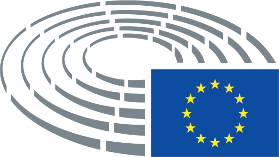 Text proposed by the CommissionAmendmentConditions regarding the provision of CNS, AIS, ADS, MET and terminal air traffic servicesThe provision of CNS, AIS, ADS, MET and terminal air traffic servicesText proposed by the CommissionAmendment1.	Where this enables cost-efficiency gains to the benefit of airspace users, air traffic service providers may decide to procure CNS, AIS, ADS or MET services under market conditions.deletedText proposed by the CommissionAmendment1.	Where this enables cost-efficiency gains to the benefit of airspace users, air traffic service providers may decide to procure CNS, AIS, ADS or MET services under market conditions.1.	Air traffic service providers shall procure CNS, AIS, ADS or MET services under market conditions, unless they prove to the National supervisory authorities concerned that the procurement would result in a loss of cost efficiency to the detriment of the airspace users.Text proposed by the CommissionAmendment1.	Where this enables cost-efficiency gains to the benefit of airspace users, air traffic service providers may decide to procure CNS, AIS, ADS or MET services under market conditions.1.	Where this enables an improved service performance, particularly on climate and the environment, while maintaining safety, air traffic service providers may decide to procure CNS, AIS, ADS or MET services under market conditions.Text proposed by the CommissionAmendment1.	Where this enables cost-efficiency gains to the benefit of airspace users, air traffic service providers may decide to procure CNS, AIS, ADS or MET services under market conditions.1.	Where justified by service quality, safety considerations, cost-efficiency and potential environmental gains, air traffic service providers may decide to procure CNS, AIS, ADS or MET services under market conditions.Text proposed by the CommissionAmendment1.	Where this enables cost-efficiency gains to the benefit of airspace users, air traffic service providers may decide to procure CNS, AIS, ADS or MET services under market conditions.1.	Where this enables cost-efficiency as well as operational gains to the benefit of airspace users, air traffic service providers may decide to procure CNS, AIS, ADS or MET services under market conditions.Text proposed by the CommissionAmendment1.	Where this enables cost-efficiency gains to the benefit of airspace users, air traffic service providers may decide to procure CNS, AIS, ADS or MET services under market conditions.1.	Where this enables an improvement of the service performance without being detrimental to safety, air traffic service providers may decide to procure CNS, AIS, ADS or MET services under market conditions.Text proposed by the CommissionAmendment1.	Where this enables cost-efficiency gains to the benefit of airspace users, air traffic service providers may decide to procure CNS, AIS, ADS or MET services under market conditions.1.	Where this enables cost-efficiency as well as operational gains, air traffic service providers may decide to procure, individually or jointly, CNS, AIS, ADS or MET services under market conditions.Text proposed by the CommissionAmendment1.	Where this enables cost-efficiency gains to the benefit of airspace users, air traffic service providers may decide to procure CNS, AIS, ADS or MET services under market conditions.1.	Where this enables cost-efficiency gains to the benefit of airspace users, air traffic service providers may decide to procure CNS, AIS, or ADS services under market conditions.Text proposed by the CommissionAmendmentWhere this enables cost-efficiency gains to the benefit of airspace users, Member States shall allow airport operators to procure terminal air traffic services for aerodrome control under market conditions.deletedText proposed by the CommissionAmendmentWhere this enables cost-efficiency gains to the benefit of airspace users, Member States shall allow airport operators to procure terminal air traffic services for aerodrome control under market conditions.Where this enables cost-efficiency gains to the benefit of airspace users, Member States may allow the procurement of terminal air traffic services for aerodrome control and approach control under market conditions.1a__________________1a The provision should consider the sovereignty of member States on such a strategic asset thus leaving them the choice to liberalize the service at is currently the case that has allowed for opening of the market in, among others, Spain, UK and Sweden.Text proposed by the CommissionAmendmentWhere this enables cost-efficiency gains to the benefit of airspace users, Member States shall allow airport operators to procure terminal air traffic services for aerodrome control under market conditions.Where this enables an improved service performance, particularly on climate and the environment, while maintaining safety, Member States may allow airport operators to procure terminal air traffic services for aerodrome control under market conditions.Text proposed by the CommissionAmendmentWhere this enables cost-efficiency gains to the benefit of airspace users, Member States shall allow airport operators to procure terminal air traffic services for aerodrome control under market conditions.Where this enables cost-efficiency as well as operational gains to the benefit of airspace users, Member States may allow airport operators to procure terminal air traffic services for aerodrome control and approach control under market conditions.Text proposed by the CommissionAmendmentWhere this enables cost-efficiency gains to the benefit of airspace users, Member States shall allow airport operators to procure terminal air traffic services for aerodrome control under market conditions.The national supervisory authorities shall be responsible for assessing and approving this proof.Member States shall allow airport operators to procure terminal air traffic services for aerodrome control under market conditions.Text proposed by the CommissionAmendmentWhere this enables cost-efficiency gains to the benefit of airspace users, Member States shall allow airport operators to procure terminal air traffic services for aerodrome control under market conditions.Where this enables cost-efficiency, technical, and operational gains to the benefit of airspace users, Member States may allow the procurement of terminal air traffic services for aerodrome control and approach control under market conditions.Text proposed by the CommissionAmendmentWhere this enables cost-efficiency gains to the benefit of airspace users, Member States shall allow airport operators to procure terminal air traffic services for aerodrome control under market conditions.Where justified by service quality, safety considerations, cost-efficiency and potential environmental gains, Member States may allow airport operators to procure terminal air traffic services for aerodrome control under market conditions.Text proposed by the CommissionAmendmentWhere this enables cost-efficiency gains to the benefit of airspace users, Member States shall allow airport operators to procure terminal air traffic services for aerodrome control under market conditions.Where this enables cost-efficiency, as well as operational gains, airport operators may decide to procure terminal air traffic services for aerodrome control and terminal air traffic services for approach control under market conditions.Text proposed by the CommissionAmendmentWhere this enables cost-efficiency gains to the benefit of airspace users, Member States shall allow airport operators to procure terminal air traffic services for aerodrome control under market conditions.Where this enables an improvement of the service performance without being detrimental to safety, Member States may allow airport operators to procure terminal air traffic services for aerodrome control under market conditions.Text proposed by the CommissionAmendmentWhere this enables cost-efficiency gains to the benefit of airspace users, Member States shall allow airport operators to procure terminal air traffic services for aerodrome control under market conditions.Where this enables cost-efficiency gains to the benefit of airspace users, Member States may allow the procurement of terminal air traffic services for aerodrome control and approach control under market conditions.Text proposed by the CommissionAmendmentWhere this enables cost-efficiency gains to the benefit of airspace users, Member States shall allow airport operators to procure terminal air traffic services for aerodrome control under market conditions.Where this enables better service performance while maintaining the level of safety, Member States may allow airport operators to procure terminal air traffic services for aerodrome control under market conditions.Text proposed by the CommissionAmendmentWhere this enables cost-efficiency gains to the benefit of airspace users, Member States shall allow airport operators to procure terminal air traffic services for aerodrome control under market conditions.Where this enables cost-efficiency gains to the benefit of airspace users, Member States may allow airport operators to procure terminal air traffic services for aerodrome control under market conditions.Text proposed by the CommissionAmendmentWhere this enables cost-efficiency gains to the benefit of airspace users, Member States shall allow airport operators to procure terminal air traffic services for aerodrome control under market conditions.Where this enables cost-efficiency gains to the benefit of airspace users, Member States may allow airport operators to procure terminal air traffic services for aerodrome control under market conditions.Text proposed by the CommissionAmendmentIn addition, where this enables cost-efficiency gains to the benefit of airspace users, Member States may allow airport operators or the national supervisory authority concerned to procure terminal air traffic services for approach control under market conditions.deletedText proposed by the CommissionAmendmentIn addition, where this enables cost-efficiency gains to the benefit of airspace users, Member States may allow airport operators or the national supervisory authority concerned to procure terminal air traffic services for approach control under market conditions.deletedText proposed by the CommissionAmendmentIn addition, where this enables cost-efficiency gains to the benefit of airspace users, Member States may allow airport operators or the national supervisory authority concerned to procure terminal air traffic services for approach control under market conditions.deletedText proposed by the CommissionAmendmentIn addition, where this enables cost-efficiency gains to the benefit of airspace users, Member States may allow airport operators or the national supervisory authority concerned to procure terminal air traffic services for approach control under market conditions.deletedText proposed by the CommissionAmendmentIn addition, where this enables cost-efficiency gains to the benefit of airspace users, Member States may allow airport operators or the national supervisory authority concerned to procure terminal air traffic services for approach control under market conditions.In case of a group of airports, the operators or the national supervisory authority concerned may decide that terminal air traffic services for approach control are to be procured at those airports. The national supervisory authority shall coordinate and oversee the procurement procedures, in particular for respecting the implementation of the European ATM Master Plan, the interoperability and ground/air investment coordination.Text proposed by the CommissionAmendmentIn addition, where this enables cost-efficiency gains to the benefit of airspace users, Member States may allow airport operators or the national supervisory authority concerned to procure terminal air traffic services for approach control under market conditions.In addition, where this enables an improved service performance, particularly on climate and the environment, while maintaining safety, Member States may allow airport operators or the national supervisory authority concerned to procure terminal air traffic services for approach control under market conditionsText proposed by the CommissionAmendmentIn addition, where this enables cost-efficiency gains to the benefit of airspace users, Member States may allow airport operators or the national supervisory authority concerned to procure terminal air traffic services for approach control under market conditions.In addition, Member States shall allow airport operators or the national supervisory authority concerned to procure terminal air traffic services for approach control under market conditions.Text proposed by the CommissionAmendmentIn addition, where this enables cost-efficiency gains to the benefit of airspace users, Member States may allow airport operators or the national supervisory authority concerned to procure terminal air traffic services for approach control under market conditions.In addition, where justified by service quality, safety considerations, cost-efficiency and potential environmental gains, Member States may allow airport operators or the national supervisory authority concerned to procure terminal air traffic services for approach control under market conditions.Text proposed by the CommissionAmendmentIn addition, where this enables cost-efficiency gains to the benefit of airspace users, Member States may allow airport operators or the national supervisory authority concerned to procure terminal air traffic services for approach control under market conditions.In addition, where this enables an improvement of the service performance without being detrimental to safety, Member States may allow airport operators or the national supervisory authority concerned to procure terminal air traffic services for approach control under market conditions.Text proposed by the CommissionAmendmentIn addition, where this enables cost-efficiency gains to the benefit of airspace users, Member States may allow airport operators or the national supervisory authority concerned to procure terminal air traffic services for approach control under market conditions.In addition, where this enables better service performance while maintaining the level of safety, Member States may allow airport operators or the national supervisory authority concerned to procure terminal air traffic services for approach control under market conditions.Text proposed by the CommissionAmendment2.	Procurement of services under market conditions shall be on the basis of equal, non-discriminatory and transparent conditions in accordance with Union law including Treaty rules on competition. The tender procedures for the procurement of the services concerned shall be designed so as to enable the effective participation of competing providers in these procedures including through regular reopening of competition.deletedText proposed by the CommissionAmendment2.	Procurement of services under market conditions shall be on the basis of equal, non-discriminatory and transparent conditions in accordance with Union law including Treaty rules on competition. The tender procedures for the procurement of the services concerned shall be designed so as to enable the effective participation of competing providers in these procedures including through regular reopening of competition.2.	Procurement of services under market conditions shall be on the basis of equal, non-discriminatory and transparent conditions in accordance with Union law including Treaty rules on competition. The tender procedures for the procurement of the services concerned shall be designed so as to enable the effective participation of competing providers in these procedures including through regular reopening of competition. The period of service allocation following the tender procedure shall not exceed the reference period.Text proposed by the CommissionAmendment2.	Procurement of services under market conditions shall be on the basis of equal, non-discriminatory and transparent conditions in accordance with Union law including Treaty rules on competition. The tender procedures for the procurement of the services concerned shall be designed so as to enable the effective participation of competing providers in these procedures including through regular reopening of competition.2.	Procurement of services under market conditions shall be on the basis of equal, non-discriminatory and transparent conditions in accordance with Union law including Treaty rules on competition. The tender procedures for the procurement of the services concerned shall be designed so as to enable the effective participation of competing providers in these procedures. The period of service allocation following the tender procedure shall be maximum of five years.Text proposed by the CommissionAmendment3.	Member States shall take all necessary measures to ensure that the provision of en route air traffic services is separated in terms of organisation from the provision of CNS, AIS, ADS, MET and terminal air traffic services and that the requirement concerning the separation of accounts referred to in Article 25(3) is respected.deletedText proposed by the CommissionAmendment3.	Member States shall take all necessary measures to ensure that the provision of en route air traffic services is separated in terms of organisation from the provision of CNS, AIS, ADS, MET and terminal air traffic services and that the requirement concerning the separation of accounts referred to in Article 25(3) is respected.deletedText proposed by the CommissionAmendment3.	Member States shall take all necessary measures to ensure that the provision of en route air traffic services is separated in terms of organisation from the provision of CNS, AIS, ADS, MET and terminal air traffic services and that the requirement concerning the separation of accounts referred to in Article 25(3) is respected.deletedText proposed by the CommissionAmendment3.	Member States shall take all necessary measures to ensure that the provision of en route air traffic services is separated in terms of organisation from the provision of CNS, AIS, ADS, MET and terminal air traffic services and that the requirement concerning the separation of accounts referred to in Article 25(3) is respected.3.	Air navigation services provider shall have the obligation to ensure that the provision of en route air traffic services is functionally and organisationally separated in terms of organisation from the individually provision of CNS, AIS, ADS, MET and terminal air traffic services and that the requirement concerning the separation of individual accounts referred to in Article 25(3) is respected. Member States shall take all necessary measures to ensure that the provisions of this Paragraph are implemented.Text proposed by the CommissionAmendment3.	Member States shall take all necessary measures to ensure that the provision of en route air traffic services is separated in terms of organisation from the provision of CNS, AIS, ADS, MET and terminal air traffic services and that the requirement concerning the separation of accounts referred to in Article 25(3) is respected.3.	Where CNS, AIS, ADS, MET and terminal air traffic services for approach and aerodrome control are decided to be procured under market conditions Member States shall take all necessary measures to ensure that the provision of en route air traffic services is separated in terms of organisation from the provision of CNS, AIS, ADS, MET and terminal air traffic services and that the requirement concerning the separation of accounts referred to in Article 25(3) is respected.Text proposed by the CommissionAmendment3.	Member States shall take all necessary measures to ensure that the provision of en route air traffic services is separated in terms of organisation from the provision of CNS, AIS, ADS, MET and terminal air traffic services and that the requirement concerning the separation of accounts referred to in Article 25(3) is respected.3.	On a voluntary basis, Member States shall take all necessary measures to ensure that the provision of en route air traffic services is separated in terms of accounts from the provision of CNS, AIS, ADS, MET and terminal air traffic services and that the requirement concerning the separation of accounts referred to in Article 25(3) is respected.Text proposed by the CommissionAmendment3.	Member States shall take all necessary measures to ensure that the provision of en route air traffic services is separated in terms of organisation from the provision of CNS, AIS, ADS, MET and terminal air traffic services and that the requirement concerning the separation of accounts referred to in Article 25(3) is respected.3.	Member States shall take all necessary measures to ensure that the provision of en route air traffic services is separated in terms of accounts1a from the provision of CNS, AIS, ADS, MET and terminal air traffic services and that the requirement concerning the separation of accounts referred to in Article 25(3) is respected.__________________1a This requirement seems to be over-prescriptive and ignores the financial, operational and technical interdependencies among these services in case an ANSP decides not to procure or sell these services under market conditions.Text proposed by the CommissionAmendment3.	Member States shall take all necessary measures to ensure that the provision of en route air traffic services is separated in terms of organisation from the provision of CNS, AIS, ADS, MET and terminal air traffic services and that the requirement concerning the separation of accounts referred to in Article 25(3) is respected.3.	Member States shall take all necessary measures to ensure that the provision of en route air traffic services is functionally separated from the provision of CNS, AIS, ADS, MET and terminal air traffic services and that the requirement concerning the separation of accounts referred to in Article 25(3) is respected.Text proposed by the CommissionAmendment3a.	The Commission shall be empowered to adopt delegated acts in accordance with Article 36 with regard to the imposition of fines and periodic penalty payments applicable to infringements of Paragraph 3 of this article.Text proposed by the CommissionAmendment4.	A provider of CNS, AIS, ADS, MET or terminal air traffic services may only be selected to provide services in a Member State, when:4.	A provider, individually or in a package, of CNS, AIS, ADS, MET or terminal air traffic services may only be selected to provide services in a Member State, when:Text proposed by the CommissionAmendment(a)	it is certified in accordance with Article 6(1) and 6(2);(a)	it is certified in accordance with Article 6(1) and Article 41 of Regulation (EU) No 2018/1139;Text proposed by the CommissionAmendment(b)	its principal place of business is located in the territory of a Member State;deletedText proposed by the CommissionAmendment(b)	its principal place of business is located in the territory of a Member State;deletedText proposed by the CommissionAmendment(c)	Member States or nationals of Member States own more than 50% of the service provider and effectively control it, whether directly or indirectly through one or more intermediate undertakings, except as provided for in an agreement with a third country to which the Union is a party; anddeletedText proposed by the CommissionAmendment(c)	Member States or nationals of Member States own more than 50% of the service provider and effectively control it, whether directly or indirectly through one or more intermediate undertakings, except as provided for in an agreement with a third country to which the Union is a party; anddeletedText proposed by the CommissionAmendment5.	Articles 14, 17 and 19 to 22 shall not apply to the terminal air traffic service providers designated as a result of a procurement procedure in accordance with the second and third subparagraphs of paragraph 1. Those terminal air traffic service providers shall provide data on the performance of air navigation services in the key performance areas of safety, the environment, capacity and cost-efficiency to national supervisory authority and the Agency acting as PRB for monitoring purposes.5.	The terminal air traffic service providers designated as a result of a procurement procedure in accordance with the second and third subparagraphs of paragraph 1 shall apply Articles 14, 17 and 19 to 22 and shall provide data on the performance of air navigation services in the key performance areas of safety, the environment, capacity and cost-efficiency to national supervisory authority and the Agency acting as PRB for monitoring purposes.Text proposed by the CommissionAmendment5.	Articles 14, 17 and 19 to 22 shall not apply to the terminal air traffic service providers designated as a result of a procurement procedure in accordance with the second and third subparagraphs of paragraph 1. Those terminal air traffic service providers shall provide data on the performance of air navigation services in the key performance areas of safety, the environment, capacity and cost-efficiency to national supervisory authority and the Agency acting as PRB for monitoring purposes.5.	Articles 14, 17 and 19 to 22 shall not apply to the terminal air traffic service providers designated as a result of a procurement procedure in accordance with the second and third subparagraphs of paragraph 1. Those terminal air traffic service providers shall provide data on the performance of air navigation services in the key performance areas of safety, climate and the environment to national supervisory authority and the Agency acting as PRB for monitoring purposes.Text proposed by the CommissionAmendment5.	Articles 14, 17 and 19 to 22 shall not apply to the terminal air traffic service providers designated as a result of a procurement procedure in accordance with the second and third subparagraphs of paragraph 1. Those terminal air traffic service providers shall provide data on the performance of air navigation services in the key performance areas of safety, the environment, capacity and cost-efficiency to national supervisory authority and the Agency acting as PRB for monitoring purposes.5.	Articles 14, 17 and 19 to 22 shall not apply to the terminal air traffic service providers designated as a result of a procurement procedure in accordance with the second and third subparagraphs of paragraph 1. Those terminal air traffic service providers shall provide data on the performance of air navigation services in the key performance areas of safety, the environment, capacity and cost-efficiency to national supervisory authority and the PRB for monitoring purposes.Text proposed by the CommissionAmendment6.	National supervisory authorities shall ensure that procurement by air traffic service providers and airport operators as referred to in paragraph 1 complies with paragraph 2, and where necessary shall apply corrective measures. In the case of terminal air traffic services, they shall be responsible for approving tender specifications for terminal air traffic services, which shall include requirements on service quality. The national supervisory authorities shall refer to the national competition authority referred to in Article 11 of Council Regulation (EC) No 1/2003 matters relating to the application of competition rules.6.	National supervisory authorities shall ensure that procurement by air traffic service providers and airport operators as referred to in paragraph 1 complies with paragraph 2, and where necessary shall apply corrective measures. In the case of terminal air traffic services, they shall be responsible for approving tender specifications for terminal air traffic services, which shall include requirements on service quality, in particular for respecting the implementation of the European ATM Master Plan, the interoperability and ground/air investment coordination. The national supervisory authorities shall refer to the national competition authority referred to in Article 11 of Council Regulation (EC) No 1/2003 matters relating to the application of competition rules.Text proposed by the CommissionAmendment6.	National supervisory authorities shall ensure that procurement by air traffic service providers and airport operators as referred to in paragraph 1 complies with paragraph 2, and where necessary shall apply corrective measures. In the case of terminal air traffic services, they shall be responsible for approving tender specifications for terminal air traffic services, which shall include requirements on service quality. The national supervisory authorities shall refer to the national competition authority referred to in Article 11 of Council Regulation (EC) No 1/2003 matters relating to the application of competition rules.6.	National supervisory authorities shall be responsible for approving tender specifications for terminal air traffic services, which shall include requirements on service quality. The national supervisory authorities shall refer to the national competition authority referred to in Article 11 of Council Regulation (EC) No 1/2003 matters relating to the application of competition rules.Text proposed by the CommissionAmendmentProvision of common information servicesProvision of UAV information service (UAVIS) for the management of unmanned aircraft trafficText proposed by the CommissionAmendment1.	Where common information services are provided, the data disseminated shall present the integrity and quality necessary to enable the safe provision of services for the management of traffic of unmanned aircraft.1.	Where common information services are provided, the data disseminated shall present the integrity and quality necessary to enable the safe and integrated provision of services for the management of traffic of unmanned aircraft in a way that enables the shared use of the airspace together with manned aircrafts.Text proposed by the CommissionAmendment1.	Where common information services are provided, the data disseminated shall present the integrity and quality necessary to enable the safe provision of services for the management of traffic of unmanned aircraft.1.	Where common information services are provided, the data disseminated shall present the integrity and quality necessary to enable the safe and integrated provision of services for the management of traffic of unmanned aircraft in a way that enables the shared use of the airspace together with manned aircraft.Text proposed by the CommissionAmendment1.	Where common information services are provided, the data disseminated shall present the integrity and quality necessary to enable the safe provision of services for the management of traffic of unmanned aircraft.1.	Where common information services are provided, the data disseminated shall present the integrity and quality necessary to enable the safe provision of services for unmanned aircraft.Text proposed by the CommissionAmendment(2)	The price for common information services shall be based on the fixed and variable costs of providing the service concerned and may, in addition, include a mark-up reflecting an appropriate risk-return trade-off.(2)	The price for common information services shall be based on the fixed, underlying structural and variable costs of providing the service concerned and may, in addition, include a mark-up reflecting an appropriate risk-return trade-off.Text proposed by the CommissionAmendment2.	The price for common information services shall be based on the fixed and variable costs of providing the service concerned and may, in addition, include a mark-up reflecting an appropriate risk-return trade-off.2.	The price for common information services shall be based strictly on the fixed and variable costs of providing the service concerned and may, in addition, include a reasonable mark-up reflecting an appropriate risk-return trade-off.Text proposed by the CommissionAmendment2.	The price for common information services shall be based on the fixed and variable costs of providing the service concerned and may, in addition, include a mark-up reflecting an appropriate risk-return trade-off.2.	The price for UAVIS shall be based on the fixed and variable costs of providing the service concerned and may, in addition, include a mark-up reflecting an appropriate risk-return trade-off.Text proposed by the CommissionAmendmentThe costs referred to in the first subparagraph shall be set out in an account separate from the accounts for any other activities of the operator concerned and shall be made publicly available.The costs referred to in the first subparagraph shall be set out in an account separate from the accounts for any other activities of the operator concerned and shall be made available to the national supervisory authority concerned.Text proposed by the CommissionAmendment3.	The common information service provider shall set the price in accordance with paragraph 2, subject to assessment and approval by the national supervisory authority concerned.3.	The UAVIS provider shall set the price in accordance with paragraph 2, subject to assessment and approval by the national supervisory authority concerned.Text proposed by the CommissionAmendment4.	As far as operations in specific volumes of airspace designated by the Member States for unmanned aircraft operations are concerned, relevant operational data shall be made available in real-time by air navigation service providers. Common information service providers shall use those data only for operational purposes of the services they provide. Access to relevant operational data shall be granted to common information service providers, on a non-discriminatory basis, without prejudice to security or defence policy interests.4.	As far as operations in specific volumes of airspace designated by the Member States for unmanned aircraft operations are concerned, relevant operational data shall be made available in real-time by air navigation service providers. UAVIS providers shall use those data only for operational purposes of the services they provide. Access to relevant operational data shall be granted to UAVIS providers, on a non-discriminatory basis, without prejudice to security or defence policy interests.Text proposed by the CommissionAmendment4.	As far as operations in specific volumes of airspace designated by the Member States for unmanned aircraft operations are concerned, relevant operational data shall be made available in real-time by air navigation service providers. Common information service providers shall use those data only for operational purposes of the services they provide. Access to relevant operational data shall be granted to common information service providers, on a non-discriminatory basis, without prejudice to security or defence policy interests.4.	Where manned and unmanned operations are expected to take place in specific volumes of airspace, relevant operational data shall be made available in real-time by air navigation service provider to the U-Space service provider. The providers concerned shall use those data only for operational purposes of the services they provide. Access to relevant operational data shall be granted to common information service providers, on a non-discriminatory basis, without prejudice to security or defence policy interests.Text proposed by the CommissionAmendmentPrices for access to such data shall be based on the marginal cost of making the data available.deletedText proposed by the CommissionAmendment4a.	The Commission shall be empowered to adopt delegated acts in accordance with Article 36 to supplement certain non-essential elements of the legislative act, with regard to requirements for traffic management of unmanned and manned aircraft operations that supports safe and shared use of the airspace, including making available of and the access to data, and the methodology to set the prices in accordance with paragraphs 2, 3 and 4.Text proposed by the CommissionAmendment4a.	The Commission shall lay down, by delegated acts referred to in Article 36, detailed requirements for traffic management of unmanned and manned aircraft operations that supports safe and shared use of the airspace, including making available of and the access to data, and the methodology to set the prices in accordance with paragraphs 2, 3 and 4.Text proposed by the CommissionAmendment4a.	Designation of common information services providers shall be made according to rules to be set out by the Agency.Text proposed by the CommissionAmendment4a.	Designation of common information services providers shall be made according to rules to be set out by the Agency.Text proposed by the CommissionAmendment4b.	Technical requirements for common information services shall be set out by the Agency under conditions set in Regulation (EU) 2018/1139.Text proposed by the CommissionAmendment4b.	Technical requirements for common information services shall be set out by the Agency under conditions set in Regulation (EU) 2018/1139.Text proposed by the CommissionAmendment4c.	Common information service provides shall ensure at all times compatibility of their services with services provided by air navigation service providers.Text proposed by the CommissionAmendment4c.	Common information service provides shall ensure at all times compatibility of their services with services provided by air navigation service providers.Text proposed by the CommissionAmendment1.	To improve the performance of air navigation services and network functions in the Single European Sky, a performance scheme for air navigation services and network functions shall apply in accordance with this Article and Articles 11 to 18.1.	To improve the performance of air navigation services and network functions in the Single European Sky, a performance scheme for air navigation services and network functions shall apply in accordance with this Article and Article 11.Text proposed by the CommissionAmendment2.	The performance scheme shall be implemented over reference periods, which shall be a minimum of two years and a maximum of five years. The performance scheme shall include:2.	The performance scheme shall be implemented over reference periods, which shall be a minimum of two years and a maximum of three years. The performance scheme shall include:Text proposed by the CommissionAmendment(2)	The performance scheme shall be implemented over reference periods, which shall be a minimum of two years and a maximum of five years. The performance scheme shall include:(2)	The performance scheme shall be implemented over a reference period of three years.Text proposed by the CommissionAmendment(a)	Union -wide performance targets in the key performance areas of the environment, capacity and cost-efficiency for each reference period ;(a)	Union -wide performance targets in the key performance areas of safety, climate, the environment and cost-efficiency for each reference period ;Text proposed by the CommissionAmendment(a)	Union -wide performance targets in the key performance areas of the environment, capacity and cost-efficiency for each reference period ;(a)	Union-wide performance targets on in the key performance areas of safety, the environment, capacity and cost-efficiency for each reference period;Text proposed by the CommissionAmendment(a)	Union -wide performance targets in the key performance areas of the environment, capacity and cost-efficiency for each reference period;(a)	Union -wide performance targets in the key performance areas of safety, the environment, capacity and cost-efficiency for each reference period;Text proposed by the CommissionAmendment(b)	performance plans including binding performance targets in the key performance areas mentioned in point (a) for each reference period ;(b)	national performance plans or plans for functional airspace blocks including binding performance targets, ensuring consistency with the Community-wide performance targets in the key performance areas mentioned in point (a) for each reference period;Text proposed by the CommissionAmendment(b)	performance plans including binding performance targets in the key performance areas mentioned in point (a) for each reference period ;(b)	national performance plans or plans for functional airspace blocks, including binding performance targets in the key performance areas mentioned in point (a) for each reference period;Text proposed by the CommissionAmendment(c)	periodic review, monitoring and benchmarking of performance in the key performance areas of safety, the environment, capacity and cost-efficiency .(c)	periodic review, monitoring and benchmarking of performance in the key performance areas of safety, climate, the environment and cost-efficiency.Text proposed by the CommissionAmendment(ca)	the Commission may approve the performance plans in accordance with the examination procedure referred to in Article 37(3).Text proposed by the CommissionAmendmentThe Commission may add additional key performance areas for performance target setting or monitoring purposes, where necessary to improve performance.The Commission may add additional key performance areas for performance target setting or monitoring purposes, where necessary to improve performance. This must follow a detailed impact assessment and with the involvement of operational stakeholders and be adopted by way of an Implementing Regulation adopted in accordance with the examination procedure referred to in Article 37(3).1a__________________1a Setting a new KPA should not be done unilaterally by the Commission and, in view of the importance of the issue, an examination procedure would be needed, as set out in an amendment to Article 18Text proposed by the CommissionAmendmentThe Commission may add additional key performance areas for performance target setting or monitoring purposes, where necessary to improve performance.The Commission may, subject to consultation and recommendations of the Expert Group on the human dimension of the Single European Sky, add additional key performance areas for performance target setting or monitoring purposes, where necessary to keep track of performance.Text proposed by the CommissionAmendmentThe Commission may add additional key performance areas for performance target setting or monitoring purposes, where necessary to improve performance.The Commission may add additional key performance areas for performance target setting or monitoring purposes, where necessary to improve performance, in accordance with the examination procedure referred to in Article 37(3) and on the basis of an impact assessment.Text proposed by the CommissionAmendmentThe Commission may add additional key performance areas for performance target setting or monitoring purposes, where necessary to improve performance.The Commission may add additional key performance areas for performance target setting or monitoring purposes, where necessary to improve performance, provided that those do not impact negatively on the existing ones, particularly climate and the environment.Text proposed by the CommissionAmendmentThe Commission may add additional key performance areas for performance target setting or monitoring purposes, where necessary to improve performance.The Commission may add additional key performance areas for performance target setting or monitoring purposes, where necessary to improve performance before each reference period in accordance with the examination procedure referred to in Article 37(3).Text proposed by the CommissionAmendmentThe Commission may add additional key performance areas for performance target setting or monitoring purposes, where necessary to improve performance.The Commission may, in accordance with the examination procedure referred to in Article 37(3), take a decision to add additional key performance areas for performance target setting or monitoring purposes, where necessary to improve performance.Text proposed by the CommissionAmendmentThe Commission may add additional key performance areas for performance target setting or monitoring purposes, where necessary to improve performance.The Commission may, based on an impact assessment and following consultation with stakeholders concerned, add additional key performance areas for performance target setting or monitoring purposes, where necessary to improve performance.Text proposed by the CommissionAmendmentThe Commission may add additional key performance areas for performance target setting or monitoring purposes, where necessary to improve performance.After a consultation of the Expert Group on Human Dimension, the Commission may add additional key performance areas for performance target setting or monitoring purposes, where necessary to monitor performance.Text proposed by the CommissionAmendmentSocial standards of the jobs within the air navigation service providers shall be monitored. To this end two indicators should be measured and managed:(a) Job satisfaction indexBenchmarking of average salary of ANSP staff compared to average salary in the country.Text proposed by the CommissionAmendment(a)	the collection, validation, examination, evaluation and dissemination of relevant data related to the performance of air navigation services and network functions from all relevant parties, including air navigation service providers, airspace users, airport operators, national supervisory authorities, national competent authorities, Member States , the Agency, the Network Manager and Eurocontrol;(a)	the collection, validation, examination, evaluation and dissemination of relevant data related to the performance of air navigation services and network functions from all relevant parties, including air navigation service providers, airspace users, airport operators, national supervisory authorities, Member States, the Agency, the Network Manager and Eurocontrol;Text proposed by the CommissionAmendment(b)	key performance indicators for target setting in the key performance areas of the environment, capacity and cost-efficiency;(b)	one key performance indicator for target setting in each of the key performance areas of the environment, capacity, safety and cost-efficiency; the Commission shall consult operational stakeholders when developing these key performance indicators; these shall be outcome-based and take due account of:Text proposed by the CommissionAmendment(b)	key performance indicators for target setting in the key performance areas of the environment, capacity and cost-efficiency;(b)	key performance indicators for target setting in the key performance areas of safety, the environment, capacity and cost-efficiency;Text proposed by the CommissionAmendment(b)	key performance indicators for target setting in the key performance areas of the environment, capacity and cost-efficiency;(b)	key performance indicators for target setting in the key performance areas of safety, climate, the environment and cost-efficiency;Text proposed by the CommissionAmendment(ba)	the impact of different operational stakeholders on the outcomes so that the performance assessment of the key performance indicators is limited to the activities and responsibilities of the air navigation service providerText proposed by the CommissionAmendment(bb)	prior monitoring as a performance indicator1a__________________1a The key performance indicators (KPIs) should be defined by the Commission in an Implementing Regulation following examination procedure. The corresponding process should include assessment of the planned key performance indicators and metrics. The development/preparation of a new KPI should include prior monitoring as a performance indicator. The possibility should be left to adopt additional local PIs. In that way it is possible to ensure a common base for performance, as done in the past RPs, leaving anyway the possibility to implement local metrics if needed. This process gives an opportunity to reflect on how the current indicators can be improved to reflect better the performance of air traffic services providers and the accountabilities of the different actors in the system. Air traffic services providers should only be responsible for their own performance and results which derive from factors under their control. For instance: Capacity should not focus on delays but rather on a measurement of the actual capacity provided by the service provider. Environment should recognise ATM efficiency and focused on overall impact; air traffic services providers should not be made responsible for avoiding a route with temporary adverse meteorological conditions or if airlines plan a route different from the shortest. Operational stakeholders must be involved in the development of the new KPIs so that new indicators accurately capture accountability of air traffic services providers.Text proposed by the CommissionAmendment(c)	indicators for monitoring performance in the key performance areas of safety, the environment, capacity and cost-efficiency;(c)	indicators for monitoring performance in the key performance areas of safety, the environment, capacity and cost-efficiency; these shall be focused on what is required to achieve the desired outcomes and limited in number;1a __________________1a Monitoring through a limited number of performance indicators is desirable to simplify the monitoring reports. Indicators and their associated targets, when applicable, need to stay focused on what is to be achieved by the Performance and Charging SchemeText proposed by the CommissionAmendment(c)	indicators for monitoring performance in the key performance areas of safety, the environment, capacity and cost-efficiency;(c)	indicators for monitoring performance in the key performance areas of safety, the environment, climate and cost-efficiency;Text proposed by the CommissionAmendment(h)	incentive schemes including for financial disincentives applicable where an air traffic service provider does not comply with the relevant binding performance targets during the reference period or where it has not implemented the relevant common projects referred to in Article 35. Such financial disincentives shall in particular take account of the deterioration in the level of service quality provided by that provider, as a result of not complying with the performance targets or not implementing the common projects, and the impact thereof on the network;(h)	balanced and symmetrical incentive schemes including financial bonuses applicable where an air traffic service provider achieves a performance exceeding binding performance targets and penalties where it does not comply with the relevant binding performance targets during the reference period. Such financial incentives shall be proportionate to the magnitude of the variation between the achieved performance and the target. The determination of the financial incentive shall take into account to the greatest extent possible effects attributable to air navigation service providers and include adjustment for any impacts stemming from actions of other stakeholders.1a__________________1a Air traffic services providers are responsible for their own performance and results but should not be held responsible for those impacts which derive from factors beyond their control. Furthermore, any potential financial incentive schemes should be designed in an appropriate balanced and symmetrical manner that ensures genuine stimulus to ANSPs to focus on improved performance outcomes. By extension, the proposals to extend the financial incentives to the deployment of specific ATM functionalities is deleted. This is on the basis that infringement procedures already serve as a mechanism to ensure timely compliance. The addition of any further penalty schemes would necessitate highly complex schemes in order to address the significant interrelationships between deployment actions and performance outcomes which would likely render them ineffective.Text proposed by the CommissionAmendment(h)	incentive schemes including for financial disincentives applicable where an air traffic service provider does not comply with the relevant binding performance targets during the reference period or where it has not implemented the relevant common projects referred to in Article 35. Such financial disincentives shall in particular take account of the deterioration in the level of service quality provided by that provider, as a result of not complying with the performance targets or not implementing the common projects, and the impact thereof on the network;(h)	balanced and symmetrical incentive schemes including financial bonus and disincentives applicable whether an air traffic service provider achieves a performance exceeding binding targets or whether it does not comply with the relevant binding performance targets during the reference period or where it has not implemented the relevant common projects referred to in Article 35. The financial disincentives shall in particular take account of the deterioration in the level of service quality provided by that provider, as a result of not complying with the performance targets or not implementing the common projects, and the impact thereof on the network;Text proposed by the CommissionAmendment(h)	incentive schemes including for financial disincentives applicable where an air traffic service provider does not comply with the relevant binding performance targets during the reference period or where it has not implemented the relevant common projects referred to in Article 35. Such financial disincentives shall in particular take account of the deterioration in the level of service quality provided by that provider, as a result of not complying with the performance targets or not implementing the common projects, and the impact thereof on the network;(h)	balanced and symmetrical incentive schemes including financial bonuses applicable where an air traffic service provider achieves a performance exceeding binding performance targets and penalties where it does not comply with the relevant binding performance targets during the reference period. Such financial incentives shall be proportionate to the magnitude of the variation between the achieved performance and the target and shall take into account to the greatest extent possible effects attributable to air traffic service providers and include adjustment for any impacts stemming from actions of other stakeholders;Text proposed by the CommissionAmendment(k)	a methodology for the allocation of costs common to en route and terminal air navigation services between the two categories of services;(k)	a methodology for the allocation of costs common to en-route and terminal air navigation services between the two categories of services, which shall respect local circumstances;Text proposed by the CommissionAmendment3a.	The Commission shall be assisted by the Agency acting as Performance Review Body (PRB) and national supervisory authorities in the implementation of the performance scheme referred to in paragraph 1 and the charging scheme referred to in Article 19 to 23 in accordance with the provisions of this Regulation and [ Regulation PRB ].Text proposed by the CommissionAmendmentArticle 10aConsultation of stakeholdersThe Member States, acting in accordance with their national legislation, shall establish consultation mechanisms for appropriate involvement of stakeholders, including professional staff representative bodies, in the implementation of the Single European Sky.Text proposed by the CommissionAmendment1.	The Commission shall adopt the Union-wide performance targets for en route air navigation services and for terminal air navigation services in the key performance areas of environment, capacity and cost-efficiency for each reference period, in accordance with the advisory procedure referred to in Article 37(2) and with paragraphs 2 to 3 of this Article. In conjunction with the Union-wide performance targets, the Commission may define complementary baseline values, breakdown values or benchmark groups, for the purpose of enabling the assessment and approval of draft performance plans in accordance with the criteria referred to in Article 13(3).1.	The Commission shall adopt the Union-wide performance targets for en route air navigation services and for terminal air navigation services in the key performance areas of climate, environment and cost-efficiency for each reference period, in accordance with the advisory procedure referred to in Article 37(2) and with paragraphs 2 to 3 of this Article. In conjunction with the Union-wide performance targets, particularly the timely emission reductions established in the European Climate Law, and the objectives of the European Green Deal, the Commission may define complementary baseline values, breakdown values or benchmark groups, for the purpose of enabling the assessment and approval of draft performance plans in accordance with the criteria referred to in Article 13(3).Text proposed by the CommissionAmendment1.	The Commission shall adopt the Union-wide performance targets for en route air navigation services and for terminal air navigation services in the key performance areas of environment, capacity and cost-efficiency for each reference period, in accordance with the advisory procedure referred to in Article 37(2) and with paragraphs 2 to 3 of this Article. In conjunction with the Union-wide performance targets, the Commission may define complementary baseline values, breakdown values or benchmark groups, for the purpose of enabling the assessment and approval of draft performance plans in accordance with the criteria referred to in Article 13(3).1.	The Commission shall adopt the Union-wide performance targets for en route air navigation services and for terminal air navigation services in the key performance areas of safety, environment, capacity and cost-efficiency for each reference period, in accordance with the examination procedure referred to in Article 37(2) and with paragraphs 2 to 3 of this Article. In conjunction with the Union-wide performance targets, the Commission may define complementary baseline values, breakdown values or benchmark groups, for the purpose of enabling the assessment and approval of draft performance plans in accordance with the criteria referred to in Article 13(3).Text proposed by the CommissionAmendment1.	The Commission shall adopt the Union-wide performance targets for en route air navigation services and for terminal air navigation services in the key performance areas of environment, capacity and cost-efficiency for each reference period, in accordance with the advisory procedure referred to in Article 37(2) and with paragraphs 2 to 3 of this Article. In conjunction with the Union-wide performance targets, the Commission may define complementary baseline values, breakdown values or benchmark groups, for the purpose of enabling the assessment and approval of draft performance plans in accordance with the criteria referred to in Article 13(3).1.	The Commission shall adopt the Union-wide performance targets for en route air navigation services in the key performance areas of environment, capacity and cost-efficiency for each reference period, in accordance with the examination procedure referred to in Article 37(3) and with paragraphs 2 to 3 of this Article and following consultation with stakeholders. In conjunction with the Union-wide performance targets, the Commission may define complementary baseline values, breakdown values or benchmark groups, for the purpose of enabling the assessment and approval of draft performance plans in accordance with the criteria referred to in Article 13(3).Text proposed by the CommissionAmendment1.	The Commission shall adopt the Union-wide performance targets for en route air navigation services and for terminal air navigation services in the key performance areas of environment, capacity and cost-efficiency for each reference period, in accordance with the advisory procedure referred to in Article 37(2) and with paragraphs 2 to 3 of this Article. In conjunction with the Union-wide performance targets, the Commission may define complementary baseline values, breakdown values or benchmark groups, for the purpose of enabling the assessment and approval of draft performance plans in accordance with the criteria referred to in Article 13(3).1.	The Commission shall adopt the Union-wide performance targets for en route air navigation services in the key performance areas of environment, capacity and cost-efficiency for each reference period, in accordance with the examination procedure referred to in Article 37(3) and with paragraphs 2 to 3 of this Article and following consultation with stakeholders. In conjunction with the Union-wide performance targets, the Commission may define complementary baseline values, breakdown values or benchmark groups, for the purpose of enabling the assessment and approval of draft performance plans in accordance with the criteria referred to in Article 13(3).Text proposed by the CommissionAmendment1.	The Commission shall adopt the Union-wide performance targets for en route air navigation services and for terminal air navigation services in the key performance areas of environment, capacity and cost-efficiency for each reference period, in accordance with the advisory procedure referred to in Article 37(2) and with paragraphs 2 to 3 of this Article. In conjunction with the Union-wide performance targets, the Commission may define complementary baseline values, breakdown values or benchmark groups, for the purpose of enabling the assessment and approval of draft performance plans in accordance with the criteria referred to in Article 13(3).1.	The Commission shall adopt the Union-wide performance targets for en route air navigation services in the key performance areas of environment, capacity and cost-efficiency for each reference period, in accordance with the examination procedure referred to in Article 37(3) and with paragraphs 2 to 3 of this Article. In conjunction with the Union-wide performance targets, the Commission may define complementary baseline values, breakdown values or benchmark groups, for the purpose of enabling the assessment and approval of draft performance plans in accordance with the criteria referred to in Article 13(3). .Text proposed by the CommissionAmendment(1)	The Commission shall adopt the Union-wide performance targets for en route air navigation services and for terminal air navigation services in the key performance areas of environment, capacity and cost-efficiency for each reference period, in accordance with the advisory procedure referred to in Article 37(2) and with paragraphs 2 to 3 of this Article. In conjunction with the Union-wide performance targets, the Commission may define complementary baseline values, breakdown values or benchmark groups, for the purpose of enabling the assessment and approval of draft performance plans in accordance with the criteria referred to in Article 13(3).(1)	The Commission shall adopt the Union-wide performance targets for en route air navigation services in the key performance areas of environment, capacity and cost-efficiency for each reference period, in accordance with the advisory procedure referred to in Article 37(2) and with paragraphs 2 to 3 of this Article. In conjunction with the Union-wide performance targets, the Commission may define complementary baseline values, breakdown values or benchmark groups, for the purpose of enabling the assessment and approval of draft performance plans in accordance with the criteria referred to in Article 13(3).Text proposed by the CommissionAmendment(a)	they shall drive gradual, continuous improvements in respect of the operational and economic performance of air navigation services;(a)	they shall ensure operational and economic performance of air navigation services;Text proposed by the CommissionAmendment(a)	they shall drive gradual, continuous improvements in respect of the operational and economic performance of air navigation services;(a)	they shall ensure adequate operational and economic performance of air navigation services;Text proposed by the CommissionAmendment(a)	they shall drive gradual, continuous improvements in respect of the operational and economic performance of air navigation services;(a)	they shall drive gradual, continuous evolution in respect of the operational and economic performance of air navigation services;Text proposed by the CommissionAmendment(b)	they shall be realistic and achievable during the reference period concerned, whilst fostering longer term structural and technological developments enabling the efficient, sustainable and resilient provision of air navigation services.(b)	they shall contribute fostering longer term structural and technological developments enabling the efficient, sustainable and resilient provision of air navigation services.Text proposed by the CommissionAmendment3.	For the purposes of preparing its decisions on Union-wide performance targets, the Commission shall collect any necessary input from stakeholders. Upon request of the Commission, the Agency acting as PRB shall provide assistance to the Commission for the analysis and preparation of those decisions, by way of an opinion.3.	For the purposes of preparing its decisions on Union-wide performance targets and the potential complementary baseline values and breakdown values, the Commission shall collect any necessary input from stakeholders and the relevant national regulators (national supervisory authorities / national competent authorities). Upon request of the Commission, the PRB shall provide assistance to the Commission for the analysis and preparation of those decisions, by way of an opinion.Text proposed by the CommissionAmendment3.	For the purposes of preparing its decisions on Union-wide performance targets, the Commission shall collect any necessary input from stakeholders. Upon request of the Commission, the Agency acting as PRB shall provide assistance to the Commission for the analysis and preparation of those decisions, by way of an opinion.3.	For the purposes of preparing its decisions on Union-wide performance targets and the potential complementary baseline values and breakdown values, the Commission shall collect any necessary input from stakeholders and the relevant national regulators (national supervisory authorities / national competent authorities). Upon request of the Commission, the Agency acting as PRB shall provide assistance to the Commission for the analysis and preparation of those decisions, by way of an opinion.Text proposed by the CommissionAmendment3.	For the purposes of preparing its decisions on Union-wide performance targets, the Commission shall collect any necessary input from stakeholders. Upon request of the Commission, the Agency acting as PRB shall provide assistance to the Commission for the analysis and preparation of those decisions, by way of an opinion.3.	For the purposes of preparing its decisions on Union-wide performance targets, the Commission shall collect any necessary input from stakeholders and from the relevant national regulators (national supervisory authorities and national competent authorities). Upon request of the Commission, the Agency acting as PRB shall provide assistance to the Commission for the analysis and preparation of those decisions, by way of an opinion.Text proposed by the CommissionAmendmentArticle 12deletedClassification of en route and terminal air navigation services1.	Before the start of each reference period, each Member State shall notify to the Commission which air navigation services to be provided during that period in the airspace under their responsibility it intends to classify as en route air navigation services and as terminal air navigation services respectively. At the same time, each Member State shall notify the Commission of the designated air traffic service providers of those respective services.2.	In due time before the start of the relevant reference period, the Commission, shall adopt implementing decisions addressed to each Member State as to whether the intended classification of the services concerned complies with the criteria set out in points (28) and (55) of Article 2. Upon request of the Commission, the Agency acting as PRB shall provide assistance to the Commission for the analysis and preparation of those decisions, by way of an opinion.3.	Where a decision adopted under paragraph 2 finds that the intended classification does not comply with the criteria set out in points (28) and (55) of Article 2, the Member State concerned shall, having regard to that decision, submit a new notification whose terms comply with those criteria. The Commission shall take a decision on this notification in accordance with paragraph 2.4.	The designated air traffic service providers concerned shall base their draft performance plans for en route and terminal air navigation services on the classifications the Commission has found to be in compliance with the criteria set out in points (28) and (55) of Article 2. The Agency acting as PRB shall base itself on those same classifications when assessing the allocation of costs between en route and terminal air navigation services under Article 13(3).Text proposed by the CommissionAmendmentArticle 12deletedClassification of en route and terminal air navigation services1.	Before the start of each reference period, each Member State shall notify to the Commission which air navigation services to be provided during that period in the airspace under their responsibility it intends to classify as en route air navigation services and as terminal air navigation services respectively. At the same time, each Member State shall notify the Commission of the designated air traffic service providers of those respective services.2.	In due time before the start of the relevant reference period, the Commission, shall adopt implementing decisions addressed to each Member State as to whether the intended classification of the services concerned complies with the criteria set out in points (28) and (55) of Article 2. Upon request of the Commission, the Agency acting as PRB shall provide assistance to the Commission for the analysis and preparation of those decisions, by way of an opinion.3.	Where a decision adopted under paragraph 2 finds that the intended classification does not comply with the criteria set out in points (28) and (55) of Article 2, the Member State concerned shall, having regard to that decision, submit a new notification whose terms comply with those criteria. The Commission shall take a decision on this notification in accordance with paragraph 2.4.	The designated air traffic service providers concerned shall base their draft performance plans for en route and terminal air navigation services on the classifications the Commission has found to be in compliance with the criteria set out in points (28) and (55) of Article 2. The Agency acting as PRB shall base itself on those same classifications when assessing the allocation of costs between en route and terminal air navigation services under Article 13(3).Text proposed by the CommissionAmendment1a.	In case of justified circumstances occurred during the reference period, Member States may modify the notification referred to in paragraph 1.Text proposed by the CommissionAmendment2.	In due time before the start of the relevant reference period, the Commission, shall adopt implementing decisions addressed to each Member State as to whether the intended classification of the services concerned complies with the criteria set out in points (28) and (55) of Article 2. Upon request of the Commission, the Agency acting as PRB shall provide assistance to the Commission for the analysis and preparation of those decisions, by way of an opinion.deletedText proposed by the CommissionAmendment2.	In due time before the start of the relevant reference period, the Commission, shall adopt implementing decisions addressed to each Member State as to whether the intended classification of the services concerned complies with the criteria set out in points (28) and (55) of Article 2. Upon request of the Commission, the Agency acting as PRB shall provide assistance to the Commission for the analysis and preparation of those decisions, by way of an opinion.deletedText proposed by the CommissionAmendment2.	In due time before the start of the relevant reference period, the Commission, shall adopt implementing decisions addressed to each Member State as to whether the intended classification of the services concerned complies with the criteria set out in points (28) and (55) of Article 2. Upon request of the Commission, the Agency acting as PRB shall provide assistance to the Commission for the analysis and preparation of those decisions, by way of an opinion.2.	In due time before the start of the relevant reference period, the Commission, shall adopt implementing decisions addressed to each Member State as to whether the intended classification of the services concerned complies with the criteria set out in points (29) and (55) of Article 2. Upon request of the Commission, the Agency acting as PRB shall provide assistance to the Commission for the analysis and preparation of those decisions, by way of an opinion.Text proposed by the CommissionAmendment2.	In due time before the start of the relevant reference period, the Commission, shall adopt implementing decisions addressed to each Member State as to whether the intended classification of the services concerned complies with the criteria set out in points (28) and (55) of Article 2. Upon request of the Commission, the Agency acting as PRB shall provide assistance to the Commission for the analysis and preparation of those decisions, by way of an opinion.2.	In due time before the start of the relevant reference period, the Commission, shall adopt implementing decisions addressed to each Member State as to whether the intended classification of the services concerned complies with the criteria set out in points (28) and (55) of Article 2. Upon request of the Commission, the PRB shall provide assistance to the Commission for the analysis and preparation of those decisions, by way of an opinion.Text proposed by the CommissionAmendment3.	Where a decision adopted under paragraph 2 finds that the intended classification does not comply with the criteria set out in points (28) and (55) of Article 2, the Member State concerned shall, having regard to that decision, submit a new notification whose terms comply with those criteria. The Commission shall take a decision on this notification in accordance with paragraph 2.deletedText proposed by the CommissionAmendment3.	Where a decision adopted under paragraph 2 finds that the intended classification does not comply with the criteria set out in points (28) and (55) of Article 2, the Member State concerned shall, having regard to that decision, submit a new notification whose terms comply with those criteria. The Commission shall take a decision on this notification in accordance with paragraph 2.3.	Where a decision adopted under paragraph 2 states that the intended classification does not comply with the criteria set out in points (29) and (55) of Article 2, the Member State concerned shall, having regard to that decision, submit a new notification whose terms comply with those criteria. The Commission shall take a decision on this notification in accordance with paragraph 2.Text proposed by the CommissionAmendment4.	The designated air traffic service providers concerned shall base their draft performance plans for en route and terminal air navigation services on the classifications the Commission has found to be in compliance with the criteria set out in points (28) and (55) of Article 2. The Agency acting as PRB shall base itself on those same classifications when assessing the allocation of costs between en route and terminal air navigation services under Article 13(3).4.	The designated air traffic service providers concerned shall base en route and terminal air navigation services on the classifications referred to in paragraph 1. The Agency acting as PRB shall base itself on those same classifications when assessing the allocation of costs between en route and terminal air navigation services under Article 13(3).Text proposed by the CommissionAmendment4.	The designated air traffic service providers concerned shall base their draft performance plans for en route and terminal air navigation services on the classifications the Commission has found to be in compliance with the criteria set out in points (28) and (55) of Article 2. The Agency acting as PRB shall base itself on those same classifications when assessing the allocation of costs between en route and terminal air navigation services under Article 13(3).4.	The designated air traffic service providers concerned shall base their draft performance plans for en route and terminal air navigation services on the classifications the Commission has found to be in compliance with the criteria set out in points (29) and (55) of Article 2. The Agency acting as PRB shall base itself on those same classifications when assessing the allocation of costs between en route and terminal air navigation services under Article 13(4).Text proposed by the CommissionAmendment4.	The designated air traffic service providers concerned shall base their draft performance plans for en route and terminal air navigation services on the classifications the Commission has found to be in compliance with the criteria set out in points (28) and (55) of Article 2. The Agency acting as PRB shall base itself on those same classifications when assessing the allocation of costs between en route and terminal air navigation services under Article 13(3).4.	The designated air traffic service providers concerned shall base their draft performance plans for en route and terminal air navigation services on the classifications the Commission has found to be in compliance with the criteria set out in points (28) and (55) of Article 2. The PRB shall base itself on those same classifications when assessing the allocation of costs between en route and terminal air navigation services under Article 13(3).Text proposed by the CommissionAmendment[...]deletedText proposed by the CommissionAmendmentPerformance plans and performance targets for en route air navigation services of designated air traffic service providersPerformance plans and performance targets for en route air navigation servicesText proposed by the CommissionAmendment1.	The designated air traffic service providers for en route air traffic services shall, for each reference period, adopt draft performance plans in respect of all the en route air navigation services which they provide and, where applicable, procure from other providers.1.	National Supervisory Authorities shall draw up for each reference period, performance plans.Text proposed by the CommissionAmendment1.	The designated air traffic service providers for en route air traffic services shall, for each reference period, adopt draft performance plans in respect of all the en route air navigation services which they provide and, where applicable, procure from other providers.1.	The national supervisory authority shall, for each reference period, adopt the performance plans drafted by air traffic service providers in respect of all the en route air navigation services.Text proposed by the CommissionAmendmentThe draft performance plans shall be adopted after the setting of Union-wide performance targets and before the start of the reference period concerned. They shall contain performance targets for en route air navigation services in the key performance areas of the environment, capacity and cost-efficiency, consistent with the Union-wide performance targets. Those draft performance plans shall take account of the European ATM Master Plan. The draft performance plans shall be made publicly available.The draft performance plans shall be adopted after the setting of Union-wide performance targets and before the start of the reference period concerned. They shall contain performance targets for en route air navigation services in the key performance areas of the environment, capacity and cost-efficiency, consistent with the Union-wide performance targets. Those draft performance plans shall take account of the European ATM Master Plan. The draft performance plans shall be made publicly available. In order to ensure the uniform, transparent and independent compliance with this article, airspace users shall always be involved in the development of performance plans and performance targets for en route air navigation services of designated air traffic service providers.Text proposed by the CommissionAmendmentThe draft performance plans shall be adopted after the setting of Union-wide performance targets and before the start of the reference period concerned. They shall contain performance targets for en route air navigation services in the key performance areas of the environment, capacity and cost-efficiency, consistent with the Union-wide performance targets. Those draft performance plans shall take account of the European ATM Master Plan. The draft performance plans shall be made publicly available.The draft performance plans shall be adopted after the setting of Union-wide performance targets and before the start of the reference period concerned. They shall contain performance targets for en route air navigation services in the key performance areas of safety, climate, the environment and cost-efficiency, consistent with the Union-wide performance targets, particularly the timely emission reductions established in the European Climate Law, and the full alignment with the objectives of the European Green Deal. Those draft performance plans shall take account of the European ATM Master Plan. The draft performance plans shall be made publicly available.Text proposed by the CommissionAmendmentThe draft performance plans shall be adopted after the setting of Union-wide performance targets and before the start of the reference period concerned. They shall contain performance targets for en route air navigation services in the key performance areas of the environment, capacity and cost-efficiency, consistent with the Union-wide performance targets. Those draft performance plans shall take account of the European ATM Master Plan. The draft performance plans shall be made publicly available.The draft performance plans shall be adopted by the national supervisory authorities after the setting of Union-wide performance targets and before the start of the reference period concerned. They shall contain performance targets for en route air navigation services in the key performance areas of the environment, capacity and cost-efficiency, consistent with the Union-wide performance targets. Those draft performance plans shall take account of the European ATM Master Plan. The draft performance plans shall be made publicly available.Text proposed by the CommissionAmendmentThe draft performance plans shall be adopted after the setting of Union-wide performance targets and before the start of the reference period concerned. They shall contain performance targets for en route air navigation services in the key performance areas of the environment, capacity and cost-efficiency, consistent with the Union-wide performance targets. Those draft performance plans shall take account of the European ATM Master Plan. The draft performance plans shall be made publicly available.The draft performance plans shall be adopted after the setting of Union-wide performance targets and before the start of the reference period concerned. They shall contain performance targets for en route air navigation services in the key performance areas of the environment, capacity and cost-efficiency, consistent with the Union-wide performance targets. Those draft performance plans shall contribute to the implementation of the European ATM Master Plan. The draft performance plans shall be made publicly available.Text proposed by the CommissionAmendmentThe draft performance plans shall be adopted after the setting of Union-wide performance targets and before the start of the reference period concerned. They shall contain performance targets for en route air navigation services in the key performance areas of the environment, capacity and cost-efficiency, consistent with the Union-wide performance targets. Those draft performance plans shall take account of the European ATM Master Plan. The draft performance plans shall be made publicly available.The draft performance plans shall be adopted after the setting of Union-wide performance targets and before the start of the reference period concerned. They shall contain performance targets in the key performance areas of the environment, capacity and cost-efficiency, consistent with the Union-wide performance targets. Those draft performance plans shall take account of the European ATM Master Plan. The draft performance plans shall be made publicly available.Text proposed by the CommissionAmendmentThe draft performance plans shall be adopted after the setting of Union-wide performance targets and before the start of the reference period concerned. They shall contain performance targets for en route air navigation services in the key performance areas of the environment, capacity and cost-efficiency, consistent with the Union-wide performance targets. Those draft performance plans shall take account of the European ATM Master Plan. The draft performance plans shall be made publicly available.The draft performance plans shall be adopted after the setting of Union-wide performance targets and before the start of the reference period concerned. They shall contain performance targets for en route air navigation services in the key performance areas of the environment, capacity and cost-efficiency, consistent with the Union-wide performance targets. Those draft performance plans shall take account of the European ATM Master Plan. The draft performance plans shall be made publicly available.Text proposed by the CommissionAmendment2.	The draft performance plans for en route air navigation services referred to in paragraph 1 shall include relevant information provided by the Network Manager. Before adopting those draft plans, designated air traffic service providers shall consult airspace users’ representatives and, where relevant, military authorities, airport operators and airport coordinators. The designated air traffic service providers shall also submit those plans to the national competent authority responsible for their certification, which shall verify the compliance with Regulation (EU) 2018/1139 and the delegated and implementing acts adopted on the basis thereof.2.	The draft performance plans referred to in paragraph 1 shall include relevant information provided by the Network Manager. Before adopting those draft plans, the National Supervisory Authorities shall consult airspace users’ representatives and, where relevant, military authorities, airport operators and airport coordinators.Text proposed by the CommissionAmendment2.	The draft performance plans for en route air navigation services referred to in paragraph 1 shall include relevant information provided by the Network Manager. Before adopting those draft plans, designated air traffic service providers shall consult airspace users’ representatives and, where relevant, military authorities, airport operators and airport coordinators. The designated air traffic service providers shall also submit those plans to the national competent authority responsible for their certification, which shall verify the compliance with Regulation (EU) 2018/1139 and the delegated and implementing acts adopted on the basis thereof.2.	The draft performance plans for en route air navigation services referred to in paragraph 1 shall include relevant information provided by the Network Manager. Before adopting those draft plans, national supervisory authorities shall consult airspace users’ representatives and, where relevant, military authorities, airport operators and airport coordinators.Text proposed by the CommissionAmendment2.	The draft performance plans for en route air navigation services referred to in paragraph 1 shall include relevant information provided by the Network Manager. Before adopting those draft plans, designated air traffic service providers shall consult airspace users’ representatives and, where relevant, military authorities, airport operators and airport coordinators. The designated air traffic service providers shall also submit those plans to the national competent authority responsible for their certification, which shall verify the compliance with Regulation (EU) 2018/1139 and the delegated and implementing acts adopted on the basis thereof.2.	The draft performance plans for en route air navigation services referred to in paragraph 1 shall include relevant information provided by the Network Manager. Before adopting those draft plans, designated air traffic service providers shall consult airspace users’ representatives and, where relevant, military authorities, airport operators and airport coordinators.Text proposed by the CommissionAmendment2.	The draft performance plans for en route air navigation services referred to in paragraph 1 shall include relevant information provided by the Network Manager. Before adopting those draft plans, designated air traffic service providers shall consult airspace users’ representatives and, where relevant, military authorities, airport operators and airport coordinators. The designated air traffic service providers shall also submit those plans to the national competent authority responsible for their certification, which shall verify the compliance with Regulation (EU) 2018/1139 and the delegated and implementing acts adopted on the basis thereof.2.	The draft performance plans for en route air navigation services referred to in paragraph 1 shall include relevant information provided by the Network Manager. Before adopting those draft plans, national supervisory authorities shall consult air navigation service providers, ANSP staff representatives airspace users’ representatives and, where relevant, military authorities, airport operators and airport coordinators.Text proposed by the CommissionAmendment2.	The draft performance plans for en route air navigation services referred to in paragraph 1 shall include relevant information provided by the Network Manager. Before adopting those draft plans, designated air traffic service providers shall consult airspace users’ representatives and, where relevant, military authorities, airport operators and airport coordinators. The designated air traffic service providers shall also submit those plans to the national competent authority responsible for their certification, which shall verify the compliance with Regulation (EU) 2018/1139 and the delegated and implementing acts adopted on the basis thereof.2.	The draft performance plans for en route air navigation services referred to in paragraph 1 shall include relevant information provided by the Network Manager. Before adopting those draft plans, designated air traffic service providers shall consult airspace users’ representatives, ANSP staff representatives, scientific experts in the domains of climate and environment as well as, where relevant, military authorities, airport operators and airport coordinators. The designated air traffic service providers shall also submit those plans to the national competent authority responsible for their certification, which shall verify the compliance with Regulation (EU) 2018/1139 and the delegated and implementing acts adopted on the basis thereof.Text proposed by the CommissionAmendment2.	The draft performance plans for en route air navigation services referred to in paragraph 1 shall include relevant information provided by the Network Manager. Before adopting those draft plans, designated air traffic service providers shall consult airspace users’ representatives and, where relevant, military authorities, airport operators and airport coordinators. The designated air traffic service providers shall also submit those plans to the national competent authority responsible for their certification, which shall verify the compliance with Regulation (EU) 2018/1139 and the delegated and implementing acts adopted on the basis thereof.2.	The draft performance plans for en route air navigation services referred to in paragraph 1 shall include relevant information provided by the Network Manager. Before adopting those draft plans, designated air traffic service providers shall consult airspace users’ representatives, ANSP workers’ representatives and, where relevant, military authorities, airport operators and airport coordinators. The designated air traffic service providers shall also submit those plans to the national competent authority responsible for their certification, which shall verify the compliance with Regulation (EU) 2018/1139 and the delegated and implementing acts adopted on the basis thereof.Text proposed by the CommissionAmendment2.	The draft performance plans for en route air navigation services referred to in paragraph 1 shall include relevant information provided by the Network Manager. Before adopting those draft plans, designated air traffic service providers shall consult airspace users’ representatives and, where relevant, military authorities, airport operators and airport coordinators. The designated air traffic service providers shall also submit those plans to the national competent authority responsible for their certification, which shall verify the compliance with Regulation (EU) 2018/1139 and the delegated and implementing acts adopted on the basis thereof.2.	The draft performance plans for en route air navigation services referred to in paragraph 1 shall include relevant information provided by the Network Manager. Before adopting those draft plans, designated air traffic service providers shall consult airspace users’ representatives, ANSP staff representatives and, where relevant, military authorities, airport operators and airport coordinators. The designated air traffic service providers shall also submit those plans to the national competent authority responsible for their certification, which shall verify the compliance with Regulation (EU) 2018/1139 and the delegated and implementing acts adopted on the basis thereof.Text proposed by the CommissionAmendment(2)	The draft performance plans for en route air navigation services referred to in paragraph 1 shall include relevant information provided by the Network Manager. Before adopting those draft plans, designated air traffic service providers shall consult airspace users’ representatives and, where relevant, military authorities, airport operators and airport coordinators. The designated air traffic service providers shall also submit those plans to the national competent authority responsible for their certification, which shall verify the compliance with Regulation (EU) 2018/1139 and the delegated and implementing acts adopted on the basis thereof.(2)	The draft performance plans for en route air navigation services referred to in paragraph 1 shall include relevant information provided by the Network Manager. Before adopting those draft plans, designated air traffic service providers shall consult airspace users’ representatives, airport operators and airport coordinators. Military bodies will also be consulted, where appropriate. The designated air traffic service providers shall also submit those plans to the national competent authority responsible for their certification, which shall verify the compliance with Regulation (EU) 2018/1139 and the delegated and implementing acts adopted on the basis thereof.  Text proposed by the CommissionAmendment3.	Draft performance plans for en route air navigation services shall contain performance targets for en route air navigation services that are consistent with the respective Union-wide performance targets in all key performance areas and fulfil the additional conditions laid down in the third subparagraph.3.	Draft performance plans for en route air navigation services shall contain performance targets for en route air navigation services that are consistent with the respective Union-wide performance targets in all key performance areas and fulfil the additional conditions laid down in the third subparagraph. Military training and operations shall not be taken as criteria in the assessment of performance objectives.Text proposed by the CommissionAmendment3.	Draft performance plans for en route air navigation services shall contain performance targets for en route air navigation services that are consistent with the respective Union-wide performance targets in all key performance areas and fulfil the additional conditions laid down in the third subparagraph.3.	Draft performance plans for en route air navigation services shall contain performance targets for en route air navigation services that are consistent with the respective Union-wide performance targets in all key performance areas and fulfil the additional conditions laid down in the third subparagraph.Military operations and training shall not be considered as a criteria when assessing the performance targets.Text proposed by the CommissionAmendment3.	Draft performance plans for en route air navigation services shall contain performance targets for en route air navigation services that are consistent with the respective Union-wide performance targets in all key performance areas and fulfil the additional conditions laid down in the third subparagraph.3.	Draft Performance plans shall contain performance targets that are consistent with the respective Union-wide performance targets in all key performance areas.Text proposed by the CommissionAmendment3.	Draft performance plans for en route air navigation services shall contain performance targets for en route air navigation services that are consistent with the respective Union-wide performance targets in all key performance areas and fulfil the additional conditions laid down in the third subparagraph.3.	Draft performance plans for en route air navigation services shall contain performance targets for en route air navigation services that are consistent with the respective Union-wide performance targets in all key performance areas, particularly regarding climate and environment, such as the different climate-impacting emissions, and fulfil the additional conditions laid down in the third subparagraph.Text proposed by the CommissionAmendment(3)	Draft performance plans for en route air navigation services shall contain performance targets for en route air navigation services that are consistent with the respective Union-wide performance targets in all key performance areas and fulfil the additional conditions laid down in the third subparagraph.(3)	The performance targets for terminal air navigation services included in the draft performance plans shall comply with the following conditions:Text proposed by the CommissionAmendmentConsistency of performance targets for en route air navigation service with Union-wide performance targets shall be established according to the following criteria:Consistency of performance targets for en route air navigation service with Union-wide performance targets shall be established according to at least one of the following criteria:Text proposed by the CommissionAmendmentConsistency of performance targets for en route air navigation service with Union-wide performance targets shall be established according to the following criteria:Consistency of performance targets with Union-wide performance targets shall be established when one of the following criteria is met:Text proposed by the CommissionAmendment(a)	where breakdown values have been established in conjunction with Union-wide performance targets, comparison of the performance targets contained in the draft performance plan with those breakdown values;deletedText proposed by the CommissionAmendment(b)	evaluation of performance improvements over time, for the reference period covered by the performance plan, and additionally for the overall period comprising both the preceding reference period and the reference period covered by the performance plan;(b)	evaluation of performance improvements for the reference period covered by the performance plan;Text proposed by the CommissionAmendment(b)	evaluation of performance improvements over time, for the reference period covered by the performance plan, and additionally for the overall period comprising both the preceding reference period and the reference period covered by the performance plan;(b)	evaluation of performance improvements over time, for the reference period covered by the performance plan, or for the overall period comprising both the preceding reference period and the reference period covered by the performance plan;Text proposed by the CommissionAmendment(c)	comparison of the planned level of performance of the air traffic service provider concerned with other air traffic service providers being part of the same benchmark group.(c)	comparison of the planned level of performance of the air navigation service provider concerned with other air navigation service providers being part of the same benchmark group.Text proposed by the CommissionAmendment(ca)	consideration of relevant local circumstances that have a potential impact on the achievement of performance targets by the air traffic service providerText proposed by the CommissionAmendmentIn addition, the draft performance plan must comply with the following conditions:In addition, the draft performance plan shall take into account the key assumptions applied as a basis for target setting and measures intended to achieve the targets during the reference period and shall be complete in terms of data and supporting material.Text proposed by the CommissionAmendment(a)	key assumptions applied as a basis for target setting and measures intended to achieve the targets during the reference period, including baseline values, traffic forecasts and economic assumptions used, must be accurate, adequate and coherent;deletedText proposed by the CommissionAmendment(b)	the draft performance plan must be complete in terms of data and supporting material;deletedText proposed by the CommissionAmendment(c)	cost bases for charges must comply with Article 20.deletedText proposed by the CommissionAmendment4.	The allocation of costs between en route and terminal air navigation services shall be assessed by the Agency acting as PRB on the basis of the methodology referred to in Article 10(3)(k) and the classification of the different services as assessed by the Commission pursuant to Article 12.deletedText proposed by the CommissionAmendment4.	The allocation of costs between en route and terminal air navigation services shall be assessed by the Agency acting as PRB on the basis of the methodology referred to in Article 10(3)(k) and the classification of the different services as assessed by the Commission pursuant to Article 12.4.	The allocation of costs between en route and terminal air navigation services shall be assessed by the national supervisory authority on the basis of the methodology referred to in Article 10(3)(k).Text proposed by the CommissionAmendment4.	The allocation of costs between en route and terminal air navigation services shall be assessed by the Agency acting as PRB on the basis of the methodology referred to in Article 10(3)(k) and the classification of the different services as assessed by the Commission pursuant to Article 12.4.	The allocation of costs between en route and terminal air navigation services shall be assessed by the national supervisory authority on the basis of the methodology referred to in Article 10(3)(k) and the classification of the different services as assessed by the Commission pursuant to Article 12.Text proposed by the CommissionAmendment4.	The allocation of costs between en route and terminal air navigation services shall be assessed by the Agency acting as PRB on the basis of the methodology referred to in Article 10(3)(k) and the classification of the different services as assessed by the Commission pursuant to Article 12.4.	The allocation of costs between en route and terminal air navigation services shall be assessed by the Agency acting as PRB on the basis of the methodology referred to in Article 10(3)(k) and the classification of the different services.Text proposed by the CommissionAmendment5.	The draft performance plans for en route air navigation services referred to in paragraph 1, including where relevant the allocation of costs between en route and terminal air navigation services, shall be submitted to the Agency acting as PRB for assessment and approval.5.	The draft performance plans for en route air navigation services referred to in paragraph 1, including where relevant the allocation of costs between en route and terminal air navigation services, shall be submitted to the Agency acting as PRB to assess the compliance with the Performance and Charging Schemes and the consistency with EU targets and to the national supervisory authority for assessment and approval.Text proposed by the CommissionAmendment5.	The draft performance plans for en route air navigation services referred to in paragraph 1, including where relevant the allocation of costs between en route and terminal air navigation services, shall be submitted to the Agency acting as PRB for assessment and approval.5.	The draft performance plans for en route air navigation services referred to in paragraph 1, including where relevant the allocation of costs between en route and terminal air navigation services, shall be submitted to national supervisory authority for assessment and approval, as well as to the PRB for assessment and approval of formal correctness and European reporting and benchmarking.Text proposed by the CommissionAmendment5.	The draft performance plans for en route air navigation services referred to in paragraph 1, including where relevant the allocation of costs between en route and terminal air navigation services, shall be submitted to the Agency acting as PRB for assessment and approval.5.	The draft performance plans referred to in paragraph 1, shall be submitted to the PRB for assessment.Text proposed by the CommissionAmendment5.	The draft performance plans for en route air navigation services referred to in paragraph 1, including where relevant the allocation of costs between en route and terminal air navigation services, shall be submitted to the Agency acting as PRB for assessment and approval.5.	The draft performance plans for en route air navigation services referred to in paragraph 1, including where relevant the allocation of costs between en route and terminal air navigation services, shall be submitted to the national supervisory authority for assessment and approval.Text proposed by the CommissionAmendment6.	In the case of a designated air traffic service provider providing both en route air navigation services and terminal air navigation services, the Agency acting as PRB shall first assess the allocation of costs between the respective services in accordance with paragraph 4.deletedWhere the Agency acting as PRB finds that the allocation of costs does not comply with the methodology or with the classification referred to in paragraph 4, the designated air traffic service provider concerned shall present a new draft performance plan complying with that methodology and with that classification.Where the Agency acting as PRB finds that the allocation of costs complies with that methodology and with that classification, it shall take a decision to that effect, notifying the designated air traffic service provider and national supervisory authority concerned. The national supervisory authority shall be bound by the conclusions of that decision in respect of the allocation of costs for the purposes of the assessment of the draft performance plan for terminal air navigation services referred to in Article 14.Text proposed by the CommissionAmendment6.	In the case of a designated air traffic service provider providing both en route air navigation services and terminal air navigation services, the Agency acting as PRB shall first assess the allocation of costs between the respective services in accordance with paragraph 4.6.	In the case of a designated air traffic service provider providing both en route air navigation services and terminal air navigation services, in order to guarantee consistency within the Performance Plans, the national supervisory authority, in coordination with the PRB shall first assess the allocation of costs between the respective services in accordance with paragraph 4.Text proposed by the CommissionAmendment6.	In the case of a designated air traffic service provider providing both en route air navigation services and terminal air navigation services, the Agency acting as PRB shall first assess the allocation of costs between the respective services in accordance with paragraph 4.6.	In the case of a designated air traffic service provider providing both en route air navigation services and terminal air navigation services, the national supervisory authority shall first assess the allocation of costs between the respective services in accordance with paragraph 4.Text proposed by the CommissionAmendmentWhere the Agency acting as PRB finds that the allocation of costs does not comply with the methodology or with the classification referred to in paragraph 4, the designated air traffic service provider concerned shall present a new draft performance plan complying with that methodology and with that classification.Where the national supervisory authority and the PRB finds that the allocation of costs does not comply with the methodology or with the classification referred to in paragraph 4, the designated air traffic service provider concerned shall present a new draft performance plan complying with that methodology and with that classification.Text proposed by the CommissionAmendmentWhere the Agency acting as PRB finds that the allocation of costs does not comply with the methodology or with the classification referred to in paragraph 4, the designated air traffic service provider concerned shall present a new draft performance plan complying with that methodology and with that classification.Where the national supervisory authority finds that the allocation of costs does not comply with the methodology referred to in paragraph 4, the designated air traffic service provider concerned shall present a new draft performance plan complying with that methodology.Text proposed by the CommissionAmendmentWhere the Agency acting as PRB finds that the allocation of costs complies with that methodology and with that classification, it shall take a decision to that effect, notifying the designated air traffic service provider and national supervisory authority concerned. The national supervisory authority shall be bound by the conclusions of that decision in respect of the allocation of costs for the purposes of the assessment of the draft performance plan for terminal air navigation services referred to in Article 14.Where the national supervisory authority and the PRB finds that the allocation of costs complies with that methodology and with that classification, the PRB shall take a decision to that effect, notifying the designated air traffic service provider. The national supervisory authority shall ensure compliance to the conclusions of that decision.Text proposed by the CommissionAmendmentWhere the Agency acting as PRB finds that the allocation of costs complies with that methodology and with that classification, it shall take a decision to that effect, notifying the designated air traffic service provider and national supervisory authority concerned. The national supervisory authority shall be bound by the conclusions of that decision in respect of the allocation of costs for the purposes of the assessment of the draft performance plan for terminal air navigation services referred to in Article 14.Where the Agency acting as PRB finds that the allocation of costs complies with that methodology and with that classification, it shall take a decision to that effect, notifying the designated air traffic service provider and national supervisory authority concerned. The national supervisory authority shall ensure the compliance to the conclusions of that decision.Text proposed by the CommissionAmendmentWhere the Agency acting as PRB finds that the allocation of costs complies with that methodology and with that classification, it shall take a decision to that effect, notifying the designated air traffic service provider and national supervisory authority concerned. The national supervisory authority shall be bound by the conclusions of that decision in respect of the allocation of costs for the purposes of the assessment of the draft performance plan for terminal air navigation services referred to in Article 14.Where the national supervisory authority finds that the allocation of costs complies with that methodology, it shall take a decision to that effect, notifying the designated air traffic service provider. The designated air traffic service provider shall be bound by the conclusions of that decision in respect of the draft performance plan for terminal air navigation services referred to in Article 14.Text proposed by the CommissionAmendment6a.	The national supervisory authority shall submit the draft performance plan to the Agency acting as PRB for assessment of consistency of performance targets for en route air navigation services with Union-wide performance targets and assessment of compliance of the performance plan with the Union performance and charging schemes.Where paragraph 6 applies, this submission shall take place after a decision on the allocation of costs has been taken by the national supervisory authority in accordance with the third subparagraph of paragraph 6.The Agency acting as PRB shall assess the performance targets for en-route air navigation services according to the criteria set out in paragraph 3. Following the assessment, the Agency acting as PRB shall provide the national supervisory authority with recommendations to approve the performance targets, in case when the Agency acting as PRB considers the targets consistent with Union-wide targets and the plan is considered compliant with Union performance and charging schemes, or to deny the approval, when the Agency acting as PRB considers the targets not consistent with Union-wide targets or the plan not compliant with Union performance and charging schemes. The Agency acting as PRB shall justify its assessment for each of the performance targets, considering also interdependencies between key performance areas.Text proposed by the CommissionAmendment7.	The Agency acting as PRB shall assess the performance targets for en route air navigation services and the performance plans according to the criteria and conditions set out in paragraph 3. Where paragraph 6 applies, this assessment shall take place after a decision on the allocation of costs has been taken in accordance with the fourth subparagraph of paragraph 6.7.	The PRB shall assess the formal correctness of the implementation of the European regulatory requirements. The national supervisory authority shall assess the performance targets for en route air navigation services and the performance plans according to the criteria and conditions set out in paragraph 3. Where paragraph 6 applies, this assessment shall take place after a decision on the allocation of costs has been taken in accordance with the fourth subparagraph of paragraph 6.Where the PRB finds that the European regulatory requirements are met, it shall approve them.Where the PRB finds that the European regulatory requirements are not met, it shall deny their approval.Text proposed by the CommissionAmendment7.	The Agency acting as PRB shall assess the performance targets for en route air navigation services and the performance plans according to the criteria and conditions set out in paragraph 3. Where paragraph 6 applies, this assessment shall take place after a decision on the allocation of costs has been taken in accordance with the fourth subparagraph of paragraph 6.7.	The Agency acting as PRB shall assess the performance targets for en route air navigation services and the performance plans according to the criteria and conditions set out in paragraph 3, particularly regarding climate and environment, in order to ensure their full alignment with the emissions reduction targets within the European Climate Law and the objectives of the European Green Deal. Where paragraph 6 applies, this assessment shall take place after a decision on the allocation of costs has been taken in accordance with the fourth subparagraph of paragraph 6.Text proposed by the CommissionAmendment7.	The Agency acting as PRB shall assess the performance targets for en route air navigation services and the performance plans according to the criteria and conditions set out in paragraph 3. Where paragraph 6 applies, this assessment shall take place after a decision on the allocation of costs has been taken in accordance with the fourth subparagraph of paragraph 6.7.	The national supervisory authority shall assess the performance targets for en route air navigation services and the performance plans according to the criteria and conditions set out in paragraph 3, duly considering interdependencies between key performance areas. In its assessment the national supervisory authority shall take into account the recommendations provided by the Agency acting as PRB referred to in paragraph 6a. Where paragraph 6 applies, this assessment shall take place after a decision on the allocation of costs has been taken in accordance with the third subparagraph of paragraph 6Text proposed by the CommissionAmendment7.	The Agency acting as PRB shall assess the performance targets for en route air navigation services and the performance plans according to the criteria and conditions set out in paragraph 3. Where paragraph 6 applies, this assessment shall take place after a decision on the allocation of costs has been taken in accordance with the fourth subparagraph of paragraph 6.7.	The PRB shall assess the performance targets and the performance plans according to the criteria set out in paragraph 3 and subject to the provisions of Article 14 and Article 15 of Commission Implementing Regulation (EU) 2019/317.Text proposed by the CommissionAmendment7.	The Agency acting as PRB shall assess the performance targets for en route air navigation services and the performance plans according to the criteria and conditions set out in paragraph 3. Where paragraph 6 applies, this assessment shall take place after a decision on the allocation of costs has been taken in accordance with the fourth subparagraph of paragraph 6.7.	The Agency acting as PRB shall assess the performance targets for en route air navigation services and the performance plans according to the criteria and conditions set out in paragraph 3. Where the Agency acting as PRB finds that the draft performance plan meets those criteria and conditions, it shall notify it to the national supervisory authority.Text proposed by the CommissionAmendmentWhere the Agency acting as PRB finds that the draft performance plan meets those criteria and conditions, it shall approve it.Where the national supervisory authority finds that the draft performance plan meets those criteria and conditions set out in paragraph 3, it shall approve it.Text proposed by the CommissionAmendmentWhere the Agency acting as PRB finds that the draft performance plan meets those criteria and conditions, it shall approve it.Where the national supervisory authority finds that the draft performance plan meets those criteria and conditions, it shall approve it.Text proposed by the CommissionAmendmentWhere the Agency acting as PRB finds that the draft performance plan meets those criteria and conditions, it shall approve it.deletedText proposed by the CommissionAmendmentWhere the Agency acting as PRB finds that one or several performance targets for en route air navigation services are not consistent with the Union-wide performance targets or the performance plan does not meet the additional conditions set out in paragraph 3, it shall deny the approval.deletedText proposed by the CommissionAmendmentWhere the Agency acting as PRB finds that one or several performance targets for en route air navigation services are not consistent with the Union-wide performance targets or the performance plan does not meet the additional conditions set out in paragraph 3, it shall deny the approval.Where the national supervisory authority finds that one or several performance targets for en route air navigation services are not consistent with the Union-wide performance targets or the performance plan does not meet the additional conditions set out in paragraph 3, it shall deny the approval.In each case, the national supervisory authority shall justify its decision and how it has taken the assessment of the Agency acting as PRB into account.Text proposed by the CommissionAmendmentWhere the Agency acting as PRB finds that one or several performance targets for en route air navigation services are not consistent with the Union-wide performance targets or the performance plan does not meet the additional conditions set out in paragraph 3, it shall deny the approval.Where the national supervisory authority finds that one or several performance targets for en route air navigation services are not consistent with the Union-wide performance targets or the performance plan does not meet the additional conditions set out in paragraph 3, it shall deny the approval.Text proposed by the CommissionAmendmentWhere the Agency acting as PRB finds that one or several performance targets for en route air navigation services are not consistent with the Union-wide performance targets or the performance plan does not meet the additional conditions set out in paragraph 3, it shall deny the approval.Where the Agency acting as PRB finds that one or several performance targets for en route air navigation services are not consistent with the Union-wide performance targets or the performance plan does not meet the additional conditions set out in paragraph 3, it shall notify the national supervisory authority.Text proposed by the CommissionAmendment8.	Where the Agency acting as PRB has denied approval of a draft performance plan in accordance with paragraph 7, a revised draft performance plan shall be presented by the designated air traffic service provider concerned, including where necessary revised targets.deletedText proposed by the CommissionAmendment8.	Where the Agency acting as PRB has denied approval of a draft performance plan in accordance with paragraph 7, a revised draft performance plan shall be presented by the designated air traffic service provider concerned, including where necessary revised targets.8.	Where the Agency acting as PRB has denied approval of a draft performance plan in accordance with paragraph 7, a revised draft performance plan shall be presented by the designated air traffic service provider concerned, including where necessary revised targets, particularly regarding the climate and environment areas, in order to ensure full alignment with the emissions reduction targets within the European Climate Law and the objectives of the European Green Deal.Text proposed by the CommissionAmendment8.	Where the Agency acting as PRB has denied approval of a draft performance plan in accordance with paragraph 7, a revised draft performance plan shall be presented by the designated air traffic service provider concerned, including where necessary revised targets.8.	Where the Agency acting as PRB has issued a negative assessment of a draft performance plan in accordance with paragraph 7, a revised draft performance plan shall be presented by the designated air traffic service provider concerned, including where necessary revised targets.Text proposed by the CommissionAmendment8.	Where the Agency acting as PRB has denied approval of a draft performance plan in accordance with paragraph 7, a revised draft performance plan shall be presented by the designated air traffic service provider concerned, including where necessary revised targets.8.	Where the national supervisory authority has denied approval of a draft performance plan in accordance with paragraph 7, a revised draft performance plan shall be presented by the designated air traffic service provider concerned, including where necessary revised targets.Text proposed by the CommissionAmendment8.	Where the Agency acting as PRB has denied approval of a draft performance plan in accordance with paragraph 7, a revised draft performance plan shall be presented by the designated air traffic service provider concerned, including where necessary revised targets.8.	Where the national supervisory authority has denied approval of the correct implementation of European regulatory requirements in accordance with paragraph 7, a revised draft performance plan shall be presented by the designated air traffic service provider concerned.Text proposed by the CommissionAmendment9.	[...]deletedText proposed by the CommissionAmendment9.	The Agency acting as PRB shall assess the revised draft performance plan referred to in paragraph 8 in accordance with the criteria and conditions set out in paragraph 3. Where a revised draft performance plan meets those criteria and conditions, the Agency acting as PRB shall approve it.9.	The national supervisory authority shall assess the revised draft performance plan referred to in paragraph 8 in accordance with the criteria and conditions set out in paragraph 3. The Agency acting as PRB shall support the national supervisory authority by assessing the revised draft performance plan referred to in paragraph 8 on its compliance with the Union performance and charging schemes as well as on consistency of performance targets with Union-wide targets. The PRB shall submit a revised recommendations to the national supervisory authority. Where a revised draft performance plan meets those criteria and conditions, the national supervisory authority shall approve it.Text proposed by the CommissionAmendment9.	The Agency acting as PRB shall assess the revised draft performance plan referred to in paragraph 8 in accordance with the criteria and conditions set out in paragraph 3. Where a revised draft performance plan meets those criteria and conditions, the Agency acting as PRB shall approve it.9.	The PRB shall assess the revised draft performance plan referred to in paragraph 8 in accordance with the criteria and conditions set out in paragraph 3. Where a revised draft performance plan meets those criteria and conditions, the PRB shall approve it.The national supervisory authority shall assess the revised draft performance plan referred to in paragraph 8 in accordance with the criteria and conditions set out in paragraph 3. Where a revised draft performance plan meets those criteria and conditions, the national supervisory authority shall approve it.Text proposed by the CommissionAmendment9.	The Agency acting as PRB shall assess the revised draft performance plan referred to in paragraph 8 in accordance with the criteria and conditions set out in paragraph 3. Where a revised draft performance plan meets those criteria and conditions, the Agency acting as PRB shall approve it.9.	The Agency acting as PRB shall assess the revised draft performance plan referred to in paragraph 8 in accordance with the criteria and conditions set out in paragraph 3. Where a revised draft performance plan meets those criteria and conditions, the Agency acting as PRB shall notify the national supervisory authority.Text proposed by the CommissionAmendmentWhere a revised draft performance plan does not meet those criteria and conditions, the Agency acting as PRB shall deny its approval and shall require the designated air traffic service provider to present a final draft performance plan.Where a revised draft performance plan does not meet the European regulatory requirements or those criteria and conditions referred to in paragraph 8, the PRB, in respect of the European regulatory requirements, or the national supervisory authority, in respect of the performance plan assessment, shall deny its approval and shall require the designated air traffic service provider to present a final draft performance plan.Text proposed by the CommissionAmendmentWhere a revised draft performance plan does not meet those criteria and conditions, the Agency acting as PRB shall deny its approval and shall require the designated air traffic service provider to present a final draft performance plan.Where a revised draft performance plan does not meet those criteria and conditions, the national supervisory authority shall deny its approval and shall require the designated air traffic service provider to present a final draft performance plan.Text proposed by the CommissionAmendmentWhere a revised draft performance plan does not meet those criteria and conditions, the Agency acting as PRB shall deny its approval and shall require the designated air traffic service provider to present a final draft performance plan.Where a revised draft performance plan does not meet those criteria and conditions, the Agency acting as PRB shall require the designated air traffic service provider to present a final draft performance plan.Text proposed by the CommissionAmendmentWhere the revised draft performance plan submitted in accordance with paragraph 8 is denied because it contains performance targets for en route air navigation services that are not consistent with the Union-wide performance targets, the Agency acting as PRB shall establish performance targets in consistency with the Union-wide performance targets for the designated air traffic service provider concerned, taking into account the findings made in the decision referred to in paragraph 7. The final draft performance plan to be presented by the designated air traffic service provider concerned shall include the performance targets thus established by the Agency acting as PRB, as well as the measures to achieve those targets.Where the revised draft performance plan submitted in accordance with paragraph 8 is denied because it contains performance targets for en route air navigation services that are not consistent with the Union-wide performance targets, particularly regarding the full alignment with the emissions reduction targets within the European Climate Law and the objectives of the European Green Deal, the Agency acting as PRB shall establish performance targets in consistency with the Union-wide performance targets for the designated air traffic service provider concerned, taking into account the findings made in the decision referred to in paragraph 7. The final draft performance plan to be presented by the designated air traffic service provider concerned shall include the performance targets thus established by the Agency acting as PRB, as well as the measures to achieve those targets, particularly regarding the climate and environment areas.Text proposed by the CommissionAmendmentWhere the revised draft performance plan submitted in accordance with paragraph 8 is denied because it contains performance targets for en route air navigation services that are not consistent with the Union-wide performance targets, the Agency acting as PRB shall establish performance targets in consistency with the Union-wide performance targets for the designated air traffic service provider concerned, taking into account the findings made in the decision referred to in paragraph 7. The final draft performance plan to be presented by the designated air traffic service provider concerned shall include the performance targets thus established by the Agency acting as PRB, as well as the measures to achieve those targets.Where the revised draft performance plan submitted is denied because of incorrect implementation of European regulatory requirements, the PRB shall establish conformity with those requirements for the designated air traffic service provider concerned, taking into account the findings made in the decision referred to in paragraph 7. The final draft performance plan to be presented by the designated air traffic service provider concerned shall address those requirements established by the PRB.Text proposed by the CommissionAmendmentWhere the revised draft performance plan submitted in accordance with paragraph 8 is denied because it contains performance targets for en route air navigation services that are not consistent with the Union-wide performance targets, the Agency acting as PRB shall establish performance targets in consistency with the Union-wide performance targets for the designated air traffic service provider concerned, taking into account the findings made in the decision referred to in paragraph 7. The final draft performance plan to be presented by the designated air traffic service provider concerned shall include the performance targets thus established by the Agency acting as PRB, as well as the measures to achieve those targets.Where the revised draft performance plan submitted in accordance with paragraph 8 is denied because it contains performance targets for en route air navigation services that are not consistent with the Union-wide performance targets, the Agency acting as PRB shall agree with the air traffic service provider’s national supervisory authority achievable performance targets and measures to achieve those targets. If this cannot be achieved then the matter will be referred to the relevant judicial appeal process.Text proposed by the CommissionAmendmentWhere the revised draft performance plan submitted in accordance with paragraph 8 is denied because it contains performance targets for en route air navigation services that are not consistent with the Union-wide performance targets, the Agency acting as PRB shall establish performance targets in consistency with the Union-wide performance targets for the designated air traffic service provider concerned, taking into account the findings made in the decision referred to in paragraph 7. The final draft performance plan to be presented by the designated air traffic service provider concerned shall include the performance targets thus established by the Agency acting as PRB, as well as the measures to achieve those targets.Where the revised draft performance plan submitted in accordance with paragraph 8 is denied because it contains performance targets for en route air navigation services that are not consistent with the Union-wide performance targets, the national supervisory authority shall establish performance targets in consistency with the Union-wide performance targets for the designated air traffic service provider concerned, taking into account the findings made in the decision referred to in paragraph 7. The final draft performance plan to be presented by the designated air traffic service provider concerned shall include the performance targets thus established by the national supervisory authority, as well as the measures to achieve those targets.Text proposed by the CommissionAmendmentWhere the revised draft performance plan submitted in accordance with paragraph 8 is denied because it contains performance targets for en route air navigation services that are not consistent with the Union-wide performance targets, the Agency acting as PRB shall establish performance targets in consistency with the Union-wide performance targets for the designated air traffic service provider concerned, taking into account the findings made in the decision referred to in paragraph 7. The final draft performance plan to be presented by the designated air traffic service provider concerned shall include the performance targets thus established by the Agency acting as PRB, as well as the measures to achieve those targets.Where the revised draft performance plan submitted in accordance with paragraph 8 contains performance targets for en route air navigation services that are not consistent with the Union-wide performance targets, the Agency acting as PRB shall establish performance targets in consistency with the Union-wide performance targets for the designated air traffic service provider concerned, taking into account the findings made in the decision referred to in paragraph 7. The final draft performance plan to be presented by the designated air traffic service provider concerned shall include the performance targets thus established by the national supervisory authority, as well as the measures to achieve those targets.Text proposed by the CommissionAmendmentWhere approval of the revised draft performance plan submitted in accordance with paragraph 8 is denied only because it does not comply with the conditions set out in the third subparagraph of paragraph 3, the final draft performance plan to be presented by the designated air traffic service provider concerned shall include the performance targets contained in the draft performance plan and found to be consistent with the Union-wide performance targets by the Agency acting as PRB, and shall contain the amendments necessary in view of the conditions the Agency acting as PRB has found not being met.Where approval of the revised draft performance plan submitted in accordance with paragraph 8 is denied only because it does not comply with the conditions set out in the third subparagraph of paragraph 3, the final draft performance plan to be presented by the designated air traffic service provider concerned shall include the performance targets contained in the draft performance plan and found to be consistent with the Union-wide performance targets by the Agency acting as PRB, and shall contain the amendments necessary in view of the conditions the Agency acting as PRB has found not being met, particularly regarding the climate and environment areas, in order to ensure full alignment with the emissions reduction targets within the European Climate Law and the objectives of the European Green Deal.Text proposed by the CommissionAmendmentWhere approval of the revised draft performance plan submitted in accordance with paragraph 8 is denied only because it does not comply with the conditions set out in the third subparagraph of paragraph 3, the final draft performance plan to be presented by the designated air traffic service provider concerned shall include the performance targets contained in the draft performance plan and found to be consistent with the Union-wide performance targets by the Agency acting as PRB, and shall contain the amendments necessary in view of the conditions the Agency acting as PRB has found not being met.Where the revised draft performance plan submitted in accordance with paragraph 8 is denied because it contains performance targets for en route air navigation services that are not consistent with the Union-wide performance targets, national supervisory authority shall establish performance targets in consistency with the Union-wide performance targets for the designated air traffic service provider concerned, taking into account the findings made in the decision referred to in paragraph 7. The final draft performance plan to be presented by the designated air traffic service provider concerned shall include the performance targets thus established by the national supervisory authority, as well as the measures to achieve those targets.Text proposed by the CommissionAmendmentWhere approval of the revised draft performance plan submitted in accordance with paragraph 8 is denied only because it does not comply with the conditions set out in the third subparagraph of paragraph 3, the final draft performance plan to be presented by the designated air traffic service provider concerned shall include the performance targets contained in the draft performance plan and found to be consistent with the Union-wide performance targets by the Agency acting as PRB, and shall contain the amendments necessary in view of the conditions the Agency acting as PRB has found not being met.Where approval of the revised draft performance plan submitted in accordance with paragraph 8 is denied only because it does not comply with the conditions set out in the third subparagraph of paragraph 3, the final draft performance plan to be presented by the designated air traffic service provider concerned shall contain the amendments necessary in view of the conditions the national supervisory authority has found not being met. It shall include the performance targets contained in the draft performance plan and found to be consistent with the Union-wide performance targets by national supervisory authority, unless the amendments to the assumptions have direct impact on the targets concerned.Text proposed by the CommissionAmendmentWhere approval of the revised draft performance plan submitted in accordance with paragraph 8 is denied only because it does not comply with the conditions set out in the third subparagraph of paragraph 3, the final draft performance plan to be presented by the designated air traffic service provider concerned shall include the performance targets contained in the draft performance plan and found to be consistent with the Union-wide performance targets by the Agency acting as PRB, and shall contain the amendments necessary in view of the conditions the Agency acting as PRB has found not being met.Where the assessment of the revised draft performance plan submitted in accordance with paragraph 8 is negative only because it does not comply with the conditions set out in the third subparagraph of paragraph 3, the final draft performance plan to be presented by the designated air traffic service provider concerned shall include the performance targets contained in the draft performance plan and found to be consistent with the Union-wide performance targets by the Agency acting as PRB, and shall contain the amendments necessary in view of the conditions the Agency acting as PRB has found not being met.Text proposed by the CommissionAmendmentWhere approval of the revised draft performance plan submitted in accordance with paragraph 8 is denied because it contains performance targets for en route air navigation services that are not consistent with the Union-wide performance targets and because, in addition, it does not comply with the conditions set out in the third subparagraph of paragraph 3, the final draft performance plan to be presented by the designated air traffic service provider concerned shall include the performance targets established by the Agency acting as PRB in accordance with the third subparagraph and the measures to achieve those targets and shall and shall contain the amendments necessary in view of the conditions the Agency acting as PRB has found not being met.Where approval of the revised draft performance plan submitted in accordance with paragraph 8 is denied because it contains performance targets for en route air navigation services that are not consistent with the Union-wide performance targets and because, in addition, it does not comply with the conditions set out in the third subparagraph of paragraph 3, the final draft performance plan to be presented by the designated air traffic service provider concerned shall include the performance targets established by the Agency acting as PRB in accordance with the third subparagraph and the measures to achieve those targets and shall and shall contain the amendments necessary in view of the conditions the Agency acting as PRB has found not being met, particularly regarding the climate and environment areas, in order to ensure full alignment with the emissions reduction targets within the European Climate Law and the objectives of the European Green Deal.Text proposed by the CommissionAmendmentWhere approval of the revised draft performance plan submitted in accordance with paragraph 8 is denied because it contains performance targets for en route air navigation services that are not consistent with the Union-wide performance targets and because, in addition, it does not comply with the conditions set out in the third subparagraph of paragraph 3, the final draft performance plan to be presented by the designated air traffic service provider concerned shall include the performance targets established by the Agency acting as PRB in accordance with the third subparagraph and the measures to achieve those targets and shall and shall contain the amendments necessary in view of the conditions the Agency acting as PRB has found not being met.Where approval of the revised draft performance plan submitted in accordance with paragraph 8 is denied only because it does not comply with the conditions set out in the third subparagraph of paragraph 3, the final draft performance plan to be presented by the designated air traffic service provider concerned shall include the performance targets contained in the draft performance plan and found to be consistent with the Union-wide performance targets by the national supervisory authority and shall contain the amendments necessary in view of the conditions the national supervisory authority has found not being met.Text proposed by the CommissionAmendmentWhere approval of the revised draft performance plan submitted in accordance with paragraph 8 is denied because it contains performance targets for en route air navigation services that are not consistent with the Union-wide performance targets and because, in addition, it does not comply with the conditions set out in the third subparagraph of paragraph 3, the final draft performance plan to be presented by the designated air traffic service provider concerned shall include the performance targets established by the Agency acting as PRB in accordance with the third subparagraph and the measures to achieve those targets and shall and shall contain the amendments necessary in view of the conditions the Agency acting as PRB has found not being met.Where approval of the revised draft performance plan submitted in accordance with paragraph 8 is denied only because it does not comply with the conditions set out in the third subparagraph of paragraph 3, the final draft performance plan to be presented by the designated air traffic service provider concerned shall contain the amendments necessary in view of the conditions the national supervisory authority has found not being met. It shall include the performance targets contained in the draft performance plan and found to be consistent with the Union-wide performance targets by national supervisory authority, unless the amendments to the assumptions have direct impact on the targets concerned.Text proposed by the CommissionAmendmentWhere approval of the revised draft performance plan submitted in accordance with paragraph 8 is denied because it contains performance targets for en route air navigation services that are not consistent with the Union-wide performance targets and because, in addition, it does not comply with the conditions set out in the third subparagraph of paragraph 3, the final draft performance plan to be presented by the designated air traffic service provider concerned shall include the performance targets established by the Agency acting as PRB in accordance with the third subparagraph and the measures to achieve those targets and shall contain the amendments necessary in view of the conditions the Agency acting as PRB has found not being met.Where the assessment of the revised draft performance plan submitted in accordance with paragraph 8 is negative because it contains performance targets for en route air navigation services that are not consistent with the Union-wide performance targets and because, in addition, it does not comply with the conditions set out in the third subparagraph of paragraph 3, the final draft performance plan to be presented by the designated air traffic service provider concerned shall include the performance targets established by the national supervisory authority in accordance with the third subparagraph and the measures to achieve those targets and shall contain the amendments necessary in view of the conditions the Agency acting as PRB has found not being met.Text proposed by the CommissionAmendmentWhere approval of the revised draft performance plan submitted in accordance with paragraph 8 is denied because it contains performance targets for en route air navigation services that are not consistent with the Union-wide performance targets and because, in addition, it does not comply with the conditions set out in the third subparagraph of paragraph 3, the final draft performance plan to be presented by the designated air traffic service provider concerned shall include the performance targets established by the Agency acting as PRB in accordance with the third subparagraph and the measures to achieve those targets and shall and shall contain the amendments necessary in view of the conditions the Agency acting as PRB has found not being met.Where approval of the revised draft performance plan submitted in accordance with paragraph 8 is denied because it contains performance targets for en route air navigation services that are not consistent with the Union-wide performance targets and because, in addition, it does not comply with the conditions set out in the third subparagraph of paragraph 3, the final draft performance plan to be presented by the designated air traffic service provider concerned shall include the performance targets established by the national supervisory authority in accordance with the third subparagraph and the measures to achieve those targets contain the amendments necessary in view of the conditions the national supervisory authority has found not being met.Text proposed by the CommissionAmendment10.	Draft performance plans approved by the Agency acting as PRB shall be adopted by the designated air traffic service providers concerned as definitive plans, and shall be made publicly available.10.	Draft performance plans approved by the national supervisory authority and assessed by the Agency acting as PRB shall be adopted by the designated air traffic service providers concerned as definitive plans, and shall be made publicly available.Text proposed by the CommissionAmendment10.	Draft performance plans approved by the Agency acting as PRB shall be adopted by the designated air traffic service providers concerned as definitive plans, and shall be made publicly available.10.	Draft performance plans approved by the national supervisory authority shall be adopted by the designated air traffic service providers concerned as definitive plans, and shall be made publicly available.Text proposed by the CommissionAmendment10.	Draft performance plans approved by the Agency acting as PRB shall be adopted by the designated air traffic service providers concerned as definitive plans, and shall be made publicly available.10.	Draft performance plans approved by the PRB shall be adopted by the national supervisory authority concerned as definitive plans, and shall be made publicly available.Text proposed by the CommissionAmendment10.	Draft performance plans approved by the Agency acting as PRB shall be adopted by the designated air traffic service providers concerned as definitive plans, and shall be made publicly available.10.	Draft performance plans approved by the Commission shall be adopted by the National Supervisory Authority concerned as definitive plans, and shall be made publicly available.Text proposed by the CommissionAmendment11.	The Agency acting as PRB shall issue regular reports, within the time limits referred to in the implementing acts to be adopted in accordance with Article 18, on the monitoring of performance of en route air navigation services and network functions, including regular assessments of the achievement of the en route Union-wide performance targets and of performance targets for en route air navigation services for air traffic service providers and making the results of those assessments publicly available.11.	The national supervisory authority shall issue regular reports, within the time limits referred to in the implementing acts to be adopted in accordance with Article 18, on the monitoring of performance of en route air navigation services, including regular assessments of the achievement of the national performance targets for en route air navigation services for air navigation traffic service providers and making the results of those assessments publicly available.The PRB shall issue regular European overview reports, within the time limits referred to in the implementing acts to be adopted in accordance with Article 18, on the performance of en route air navigation services and network functions, including regular reports of the achievement of the en route Union-wide performance targets and making the results of those assessments publicly available.Text proposed by the CommissionAmendment11.	The Agency acting as PRB shall issue regular reports, within the time limits referred to in the implementing acts to be adopted in accordance with Article 18, on the monitoring of performance of en route air navigation services and network functions, including regular assessments of the achievement of the en route Union-wide performance targets and of performance targets for en route air navigation services for air traffic service providers and making the results of those assessments publicly available.11.	The Agency acting as PRB shall issue regular reports, within the time limits referred to in the implementing acts to be adopted in accordance with Article 18, on the monitoring of performance of en route air navigation services and network functions, including regular assessments of the achievement of the en route Union-wide performance targets and of performance targets for en route air navigation services for air traffic service providers, particularly regarding the full alignment with the emissions reduction targets within the European Climate Law and the objectives of the European Green Deal, and making the results of those assessments publicly available.Text proposed by the CommissionAmendment11.	The Agency acting as PRB shall issue regular reports, within the time limits referred to in the implementing acts to be adopted in accordance with Article 18, on the monitoring of performance of en route air navigation services and network functions, including regular assessments of the achievement of the en route Union-wide performance targets and of performance targets for en route air navigation services for air traffic service providers and making the results of those assessments publicly available.11.	The Agency acting as PRB shall issue regular reports, within the time limits referred to in the implementing acts to be adopted in accordance with Article 18, on the monitoring of performance of en route air navigation services and network functions, including regular assessments of the achievement of the en route Union-wide performance targets and of performance targets for en route air navigation services for air traffic service providers and making the results of those assessments publicly available after consultation of the airspace users.Text proposed by the CommissionAmendment11.	The Agency acting as PRB shall issue regular reports, within the time limits referred to in the implementing acts to be adopted in accordance with Article 18, on the monitoring of performance of en route air navigation services and network functions, including regular assessments of the achievement of the en route Union-wide performance targets and of performance targets for en route air navigation services for air traffic service providers and making the results of those assessments publicly available.11.	The PRB shall issue regular reports, within the time limits referred to in the implementing acts to be adopted in accordance with Article 18, on the monitoring of performance of air navigation services and network functions, including regular assessments of the achievement of the Union-wide performance targets for air navigation service providers and making the results of those assessments publicly available.Text proposed by the CommissionAmendment11.	The Agency acting as PRB shall issue regular reports, within the time limits referred to in the implementing acts to be adopted in accordance with Article 18, on the monitoring of performance of en route air navigation services and network functions, including regular assessments of the achievement of the en route Union-wide performance targets and of performance targets for en route air navigation services for air traffic service providers and making the results of those assessments publicly available.11.	The national supervisory authority shall issue regular reports, within the time limits referred to in the implementing acts to be adopted in accordance with Article 18, on the monitoring of performance of their national en route air navigation service providers, including regular assessments of the achievement of their national performance targets and making the results of those assessments publicly available. It shall take due account of the monitoring reports published by the PRB and shall refer to them in its own report.Text proposed by the CommissionAmendment11.	The Agency acting as PRB shall issue regular reports, within the time limits referred to in the implementing acts to be adopted in accordance with Article 18, on the monitoring of performance of en route air navigation services and network functions, including regular assessments of the achievement of the en route Union-wide performance targets and of performance targets for en route air navigation services for air traffic service providers and making the results of those assessments publicly available.11.	The national supervisory authority shall issue regular reports, within the time limits referred to in the implementing acts to be adopted in accordance with Article 18, on the monitoring of performance of en route air navigation services and network functions, including regular assessments of the achievement of the national performance targets for en route air navigation services for air navigation service providers and making the results of those assessments publicly available.Text proposed by the CommissionAmendmentThe designated air traffic service provider shall provide the information and data necessary for the monitoring of the performance of air navigation services. This shall include information and data related to actual costs and revenues. Where performance targets are not reached or the performance plan is not correctly implemented, the Agency acting as PRB shall issue decisions requiring corrective measures to be implemented by the air traffic service providers. These corrective measures may include, where objectively necessary, a requirement for an air traffic service provider to delegate the provision of the relevant services to another air traffic service provider. Where the performance targets continue to be missed, or where the performance plan continues to be incorrectly implemented or where corrective measures imposed are not or not properly applied, the Agency acting as PRB shall conduct an investigation and provide an opinion to the Commission in accordance with Article 24(2). The Commission may take action in accordance with Article 24(3).Where performance targets are not reached or the performance plan is not correctly implemented, the National Supervisory Authority shall issue decisions requiring corrective measures to be implemented by the air navigation service providers.Text proposed by the CommissionAmendmentThe designated air traffic service provider shall provide the information and data necessary for the monitoring of the performance of air navigation services. This shall include information and data related to actual costs and revenues. Where performance targets are not reached or the performance plan is not correctly implemented, the Agency acting as PRB shall issue decisions requiring corrective measures to be implemented by the air traffic service providers. These corrective measures may include, where objectively necessary, a requirement for an air traffic service provider to delegate the provision of the relevant services to another air traffic service provider. Where the performance targets continue to be missed, or where the performance plan continues to be incorrectly implemented or where corrective measures imposed are not or not properly applied, the Agency acting as PRB shall conduct an investigation and provide an opinion to the Commission in accordance with Article 24(2). The Commission may take action in accordance with Article 24(3).The Agency acting as PRB shall issue regular reports, within the time limits referred to in the implementing acts to be adopted in accordance with Article 18, on the monitoring of performance of en route air navigation services and network functions, including regular assessments of the achievement of the en route Union-wide performance targets and of performance targets for en route air navigation services for air traffic service providers and making the results of those assessments publicly available. The designated air traffic service provider shall provide the information and data necessary for the monitoring of the performance of air navigation services. This shall include information and data related to actual costs and revenues. Where performance targets are not reached or the performance plan is not correctly implemented, the Agency acting as PRB shall issue decisions requiring corrective measures, including fines and periodic penalty payments in accordance with Article 42a of this Regulation and Article 84a of Regulation [EASA-PRB], to be implemented by the air traffic service providers. These corrective measures may include, where objectively necessary, a requirement for an air traffic service provider to delegate the provision of the relevant services to another air traffic service provider. Where the performance targets continue to be missed, or where the performance plan continues to be incorrectly implemented or where corrective measures imposed are not or not properly applied, the Agency acting as PRB shall conduct an investigation and provide an opinion to the Commission in accordance with Article 24(2). The Commission may take action in accordance with Article 24(3).Text proposed by the CommissionAmendmentThe designated air traffic service provider shall provide the information and data necessary for the monitoring of the performance of air navigation services. This shall include information and data related to actual costs and revenues. Where performance targets are not reached or the performance plan is not correctly implemented, the Agency acting as PRB shall issue decisions requiring corrective measures to be implemented by the air traffic service providers. These corrective measures may include, where objectively necessary, a requirement for an air traffic service provider to delegate the provision of the relevant services to another air traffic service provider. Where the performance targets continue to be missed, or where the performance plan continues to be incorrectly implemented or where corrective measures imposed are not or not properly applied, the Agency acting as PRB shall conduct an investigation and provide an opinion to the Commission in accordance with Article 24(2). The Commission may take action in accordance with Article 24(3).The designated air traffic service provider shall provide the information and data necessary for the monitoring of the performance of air navigation services. This shall include information and data related to actual costs and revenues. Where performance targets are not reached or the performance plan is not correctly implemented, particularly within the climate and environment areas, the Agency acting as PRB shall issue decisions requiring corrective measures to be implemented by the air traffic service providers. These corrective measures may include, where objectively necessary, a requirement for an air traffic service provider to delegate the provision of the relevant services to another air traffic service provider. Where the performance targets continue to be missed, or where the performance plan continues to be incorrectly implemented or where corrective measures imposed are not or not properly applied, particularly regarding the climate and environment areas in order to ensure full alignment with the emissions reduction targets within the European Climate Law and the objectives of the European Green Deal, the Agency acting as PRB shall conduct an investigation and provide an opinion to the Commission in accordance with Article 24(2). The Commission may take action in accordance with Article 24(3).Text proposed by the CommissionAmendmentThe designated air traffic service provider shall provide the information and data necessary for the monitoring of the performance of air navigation services. This shall include information and data related to actual costs and revenues. Where performance targets are not reached or the performance plan is not correctly implemented, the Agency acting as PRB shall issue decisions requiring corrective measures to be implemented by the air traffic service providers. These corrective measures may include, where objectively necessary, a requirement for an air traffic service provider to delegate the provision of the relevant services to another air traffic service provider. Where the performance targets continue to be missed, or where the performance plan continues to be incorrectly implemented or where corrective measures imposed are not or not properly applied, the Agency acting as PRB shall conduct an investigation and provide an opinion to the Commission in accordance with Article 24(2). The Commission may take action in accordance with Article 24(3).The designated air navigation service provider shall provide the information and data necessary for the monitoring of the performance of air navigation services. This shall include information and data related to actual costs and revenues. Where performance targets are not reached or the performance plan is not correctly implemented, the national supervisory shall issue decisions requiring the air navigation service provider to implement corrective measures. Where the performance targets continue to be missed, or where the performance plan continues to be incorrectly implemented or where corrective measures imposed are not or not properly applied, the PRB shall conduct an investigation and provide an opinion to the Commission in accordance with Article 24(2). The Commission may take action in accordance with Article 24(3).Text proposed by the CommissionAmendmentThe designated air traffic service provider shall provide the information and data necessary for the monitoring of the performance of air navigation services. This shall include information and data related to actual costs and revenues. Where performance targets are not reached or the performance plan is not correctly implemented, the Agency acting as PRB shall issue decisions requiring corrective measures to be implemented by the air traffic service providers. These corrective measures may include, where objectively necessary, a requirement for an air traffic service provider to delegate the provision of the relevant services to another air traffic service provider. Where the performance targets continue to be missed, or where the performance plan continues to be incorrectly implemented or where corrective measures imposed are not or not properly applied, the Agency acting as PRB shall conduct an investigation and provide an opinion to the Commission in accordance with Article 24(2). The Commission may take action in accordance with Article 24(3).The designated air traffic service provider shall provide the information and data necessary for the monitoring of the performance of air navigation services. This shall include information and data related to actual costs and revenues. Where performance targets are not reached or the performance plan is not correctly implemented, the Agency acting as PRB shall issue decisions requiring corrective measures to be implemented by the air traffic service providers. Where the performance targets continue to be missed, or where the performance plan continues to be incorrectly implemented or where corrective measures imposed are not or not properly applied, the Agency acting as PRB shall conduct an investigation and provide an opinion to the Commission in accordance with Article 24(2). The Commission may take action in accordance with Article 24(3).Text proposed by the CommissionAmendmentThe designated air traffic service provider shall provide the information and data necessary for the monitoring of the performance of air navigation services. This shall include information and data related to actual costs and revenues. Where performance targets are not reached or the performance plan is not correctly implemented, the Agency acting as PRB shall issue decisions requiring corrective measures to be implemented by the air traffic service providers. These corrective measures may include, where objectively necessary, a requirement for an air traffic service provider to delegate the provision of the relevant services to another air traffic service provider. Where the performance targets continue to be missed, or where the performance plan continues to be incorrectly implemented or where corrective measures imposed are not or not properly applied, the Agency acting as PRB shall conduct an investigation and provide an opinion to the Commission in accordance with Article 24(2). The Commission may take action in accordance with Article 24(3).The designated air navigation service provider shall provide the information and data necessary for the monitoring of the performance of air navigation services. This shall include information and data related to actual costs and revenues. Where performance targets are not reached or the performance plan is not correctly implemented, the national supervisory authority shall issue decisions requiring the air navigation service provider to implement corrective measures. Where the performance targets continue to be missed, or where the performance plan continues to be incorrectly implemented or where corrective measures imposed are not or not properly applied, the Agency acting as PRB shall conduct an investigation and provide an opinion to the Commission in accordance with Article 24(2). The Commission may take action in accordance with Article 24(3).Text proposed by the CommissionAmendmentThe designated air traffic service provider shall provide the information and data necessary for the monitoring of the performance of air navigation services. This shall include information and data related to actual costs and revenues. Where performance targets are not reached or the performance plan is not correctly implemented, the Agency acting as PRB shall issue decisions requiring corrective measures to be implemented by the air traffic service providers. These corrective measures may include, where objectively necessary, a requirement for an air traffic service provider to delegate the provision of the relevant services to another air traffic service provider. Where the performance targets continue to be missed, or where the performance plan continues to be incorrectly implemented or where corrective measures imposed are not or not properly applied, the Agency acting as PRB shall conduct an investigation and provide an opinion to the Commission in accordance with Article 24(2). The Commission may take action in accordance with Article 24(3).The designated air navigation traffic service provider shall provide the information and data necessary for the monitoring of the performance of air navigation services. This shall include information and data related to actual costs and revenues. Where performance targets are not reached or the performance plan is not correctly implemented, the national supervisory authority shall issue decisions requiring the air navigation service provider to implement corrective measures. Where the performance targets continue to be missed, or where the performance plan continues to be incorrectly implemented or where corrective measures imposed are not or not properly applied, the s PRB shall conduct an investigation and provide an opinion to the Commission in accordance with Article 24(2). The Commission may take action in accordance with Article 24(3).Text proposed by the CommissionAmendmentThe designated air traffic service provider shall provide the information and data necessary for the monitoring of the performance of air navigation services. This shall include information and data related to actual costs and revenues. Where performance targets are not reached or the performance plan is not correctly implemented, the Agency acting as PRB shall issue decisions requiring corrective measures to be implemented by the air traffic service providers. These corrective measures may include, where objectively necessary, a requirement for an air traffic service provider to delegate the provision of the relevant services to another air traffic service provider. Where the performance targets continue to be missed, or where the performance plan continues to be incorrectly implemented or where corrective measures imposed are not or not properly applied, the Agency acting as PRB shall conduct an investigation and provide an opinion to the Commission in accordance with Article 24(2). The Commission may take action in accordance with Article 24(3).The designated air traffic service provider shall provide the information and data necessary for the monitoring of the performance of air navigation services. This shall include information and data related to actual costs and revenues. Where performance targets are not reached or the performance plan is not correctly implemented, the Agency acting as PRB shall issue decisions requiring corrective measures, after consultation with the Network Manager, the Member States and the operational stakeholders through the Cooperative Decision Making (CDM) process. Where the performance targets continue to be missed, or where the performance plan continues to be incorrectly implemented or where corrective measures imposed are not or not properly applied, the Agency acting as PRB shall conduct an investigation and provide an opinion to the Commission in accordance with Article 24(2).Text proposed by the CommissionAmendmentThe designated air traffic service provider shall provide the information and data necessary for the monitoring of the performance of air navigation services. This shall include information and data related to actual costs and revenues. Where performance targets are not reached or the performance plan is not correctly implemented, the Agency acting as PRB shall issue decisions requiring corrective measures to be implemented by the air traffic service providers. These corrective measures may include, where objectively necessary, a requirement for an air traffic service provider to delegate the provision of the relevant services to another air traffic service provider. Where the performance targets continue to be missed, or where the performance plan continues to be incorrectly implemented or where corrective measures imposed are not or not properly applied, the Agency acting as PRB shall conduct an investigation and provide an opinion to the Commission in accordance with Article 24(2). The Commission may take action in accordance with Article 24(3).The designated air traffic service provider shall provide the information and data necessary for the monitoring of the performance of air navigation services to the national supervisory authority. This shall include information and data related to actual costs. National supervisory authority shall – on an annual basis - report to the Agency acting as PRB on achievement of performance targets by the designated air traffic service providers for the purpose of the regular reports referred to in the first subparagraph. Where performance targets are not reached or the performance plan is not correctly implemented, the national supervisory authority shall issue decisions requiring corrective measures to be implemented by the air traffic service providers. Where the performance targets continue to be missed, or where the performance plan continues to be incorrectly implemented or where corrective measures imposed are not or not properly applied, the Agency acting as PRB shall, in cooperation with national supervisory authority, conduct an investigation and provide an opinion to the Commission in accordance with Article 24(2). The Commission may take action in accordance with Article 24(3).Text proposed by the CommissionAmendmentThe designated air traffic service provider shall provide the information and data necessary for the monitoring of the performance of air navigation services. This shall include information and data related to actual costs and revenues. Where performance targets are not reached or the performance plan is not correctly implemented, the Agency acting as PRB shall issue decisions requiring corrective measures to be implemented by the air traffic service providers. These corrective measures may include, where objectively necessary, a requirement for an air traffic service provider to delegate the provision of the relevant services to another air traffic service provider. Where the performance targets continue to be missed, or where the performance plan continues to be incorrectly implemented or where corrective measures imposed are not or not properly applied, the Agency acting as PRB shall conduct an investigation and provide an opinion to the Commission in accordance with Article 24(2). The Commission may take action in accordance with Article 24(3).The designated air traffic service provider shall provide the information and data necessary for the monitoring of the performance of air navigation services. This shall include information and data related to actual costs and revenues. Where performance targets are not reached or the performance plan is not correctly implemented, the Agency acting as PRB shall issue decisions requiring corrective measures including fines and periodic penalty payments, to be implemented by the air traffic service providers. These corrective measures may include, where objectively necessary, a requirement for an air traffic service provider to delegate the provision of the relevant services to another air traffic service provider. Where the performance targets continue to be missed, or where the performance plan continues to be incorrectly implemented or where corrective measures imposed are not or not properly applied, the Agency acting as PRB shall conduct an investigation and provide an opinion to the Commission in accordance with Article 24(2). The Commission may take action in accordance with Article 24(3).Text proposed by the CommissionAmendment[...]deletedText proposed by the CommissionAmendment[...]deletedText proposed by the CommissionAmendmentPerformance plans and performance targets for terminal air navigation services of designated air traffic service providersPerformance plans and performance targets for terminal air navigation servicesText proposed by the CommissionAmendmentThe draft performance plans shall be adopted after the setting of Union-wide performance targets and before the start of the reference period concerned. They shall contain performance targets for terminal air navigation services in the key performance areas of environment, capacity and cost-efficiency, consistent with the Union-wide performance targets. Those draft performance plans shall take account of the European ATM Master Plan. The draft performance plans shall be made publicly available.The draft performance plans shall be adopted after the setting of Union-wide performance targets and before the start of the reference period concerned. They shall contain performance targets for terminal air navigation services in the key performance areas of safety, climate, environment and cost-efficiency, consistent with the Union-wide performance targets, particularly the timely emission reductions established in the European Climate Law, and the full alignment with the objectives of the European Green Deal. Those draft performance plans shall take account of the European ATM Master Plan. The draft performance plans shall be made publicly available.Text proposed by the CommissionAmendmentThe draft performance plans shall be adopted after the setting of Union-wide performance targets and before the start of the reference period concerned. They shall contain performance targets for terminal air navigation services in the key performance areas of environment, capacity and cost-efficiency, consistent with the Union-wide performance targets. Those draft performance plans shall take account of the European ATM Master Plan. The draft performance plans shall be made publicly available.The draft performance plans shall be adopted before the start of the reference period concerned. They shall contain performance targets for terminal air navigation services in the key performance areas of environment, capacity and cost-efficiency. Those draft performance plans shall take account of the European ATM Master Plan. The draft performance plans shall be made publicly available.Text proposed by the CommissionAmendmentThe draft performance plans shall be adopted after the setting of Union-wide performance targets and before the start of the reference period concerned. They shall contain performance targets for terminal air navigation services in the key performance areas of environment, capacity and cost-efficiency, consistent with the Union-wide performance targets. Those draft performance plans shall take account of the European ATM Master Plan. The draft performance plans shall be made publicly available.The draft performance plans shall be adopted before the start of the reference period concerned. They shall contain performance targets for terminal air navigation services in the key performance areas of environment, capacity and cost-efficiency. Those draft performance plans shall take account of the European ATM Master Plan. The draft performance plans shall be made publicly available.Text proposed by the CommissionAmendmentThe draft performance plans shall be adopted after the setting of Union-wide performance targets and before the start of the reference period concerned. They shall contain performance targets for terminal air navigation services in the key performance areas of environment, capacity and cost-efficiency, consistent with the Union-wide performance targets. Those draft performance plans shall take account of the European ATM Master Plan. The draft performance plans shall be made publicly available.The draft performance plans shall be adopted before the start of the reference period concerned. They shall contain performance targets for terminal air navigation services in the key performance areas of environment, capacity and cost-efficiency. Those draft performance plans shall take account of the European ATM Master Plan. The draft performance plans shall be made publicly available.Text proposed by the CommissionAmendmentThe draft performance plans shall be adopted after the setting of Union-wide performance targets and before the start of the reference period concerned. They shall contain performance targets for terminal air navigation services in the key performance areas of environment, capacity and cost-efficiency, consistent with the Union-wide performance targets. Those draft performance plans shall take account of the European ATM Master Plan. The draft performance plans shall be made publicly available.The draft performance plans shall be adopted before the start of the reference period concerned. They shall contain performance targets for terminal air navigation services in the key performance areas of environment, capacity and cost-efficiency. Those draft performance plans shall take account of the European ATM Master Plan. The draft performance plans shall be made publicly available.Text proposed by the CommissionAmendmentThe draft performance plans shall be adopted after the setting of Union-wide performance targets and before the start of the reference period concerned. They shall contain performance targets for terminal air navigation services in the key performance areas of environment, capacity and cost-efficiency, consistent with the Union-wide performance targets. Those draft performance plans shall take account of the European ATM Master Plan. The draft performance plans shall be made publicly available.The draft performance plans shall be adopted after the setting of Union-wide performance targets and before the start of the reference period concerned. They shall contain performance targets for terminal air navigation services in the key performance areas of environment, capacity and cost-efficiency, consistent with the Union-wide performance targets. Those draft performance plans shall contribute to the implementation of the European ATM Master Plan. The draft performance plans shall be made publicly available.Text proposed by the CommissionAmendment2.	The draft performance plans for terminal air navigation services referred to in paragraph 1 shall include relevant information provided by the Network Manager. Before adopting those draft plans, designated air traffic service providers shall consult airspace users’ representatives and, where relevant, military authorities, airport operators and airport coordinators. The designated air traffic service providers shall also submit those plans to the national competent authority responsible for their certification, which shall verify the compliance with Regulation (EU) 2018/1139 and the delegated and implementing acts adopted on the basis thereof.2.	The draft performance plans for terminal air navigation services referred to in paragraph 1 shall include relevant information provided by the Network Manager. Before adopting those draft plans, designated air traffic service providers shall consult airspace users’ representatives and, where relevant, military authorities, airport operators and airport coordinators. The designated air traffic service providers shall also submit those plans to the national supervisory authority.Text proposed by the CommissionAmendment2.	The draft performance plans for terminal air navigation services referred to in paragraph 1 shall include relevant information provided by the Network Manager. Before adopting those draft plans, designated air traffic service providers shall consult airspace users’ representatives and, where relevant, military authorities, airport operators and airport coordinators. The designated air traffic service providers shall also submit those plans to the national competent authority responsible for their certification, which shall verify the compliance with Regulation (EU) 2018/1139 and the delegated and implementing acts adopted on the basis thereof.2.	The draft performance plans for terminal air navigation services referred to in paragraph 1 shall include relevant information provided by the Network Manager. Before adopting those draft plans, designated air traffic service providers shall consult airspace users’ representatives and, where relevant, military authorities, airport operators and airport coordinators. The designated air traffic service providers shall also submit those plans to the national supervisory authority.Text proposed by the CommissionAmendment2.	The draft performance plans for terminal air navigation services referred to in paragraph 1 shall include relevant information provided by the Network Manager. Before adopting those draft plans, designated air traffic service providers shall consult airspace users’ representatives and, where relevant, military authorities, airport operators and airport coordinators. The designated air traffic service providers shall also submit those plans to the national competent authority responsible for their certification, which shall verify the compliance with Regulation (EU) 2018/1139 and the delegated and implementing acts adopted on the basis thereof.2.	The draft performance plans for terminal air navigation services referred to in paragraph 1 shall include relevant information provided by the Network Manager. Before adopting those draft plans, designated air traffic service providers shall consult airspace users’ representatives, ANSP staff representatives, scientific experts in the domains of climate and environment as well as, where relevant, military authorities, airport operators and airport coordinators. The designated air traffic service providers shall also submit those plans to the national competent authority responsible for their certification, which shall verify the compliance with Regulation (EU) 2018/1139 and the delegated and implementing acts adopted on the basis thereof.Text proposed by the CommissionAmendment(2)	The draft performance plans for terminal air navigation services referred to in paragraph 1 shall include relevant information provided by the Network Manager. Before adopting those draft plans, designated air traffic service providers shall consult airspace users’ representatives and, where relevant, military authorities, airport operators and airport coordinators. The designated air traffic service providers shall also submit those plans to the national competent authority responsible for their certification, which shall verify the compliance with Regulation (EU) 2018/1139 and the delegated and implementing acts adopted on the basis thereof.(2)	The draft performance plans for terminal air navigation services referred to in paragraph 1 shall include relevant information provided by the Network Manager. Before adopting those draft plans, designated air traffic service providers shall consult airspace users’ representatives, airport operators and airport coordinators. Military bodies will also be consulted, where appropriate. The designated air traffic service providers shall also submit those plans to the national competent authority responsible for their certification, which shall verify the compliance with Regulation (EU) 2018/1139 and the delegated and implementing acts adopted on the basis thereof.Text proposed by the CommissionAmendment3.	Draft performance plans for terminal air navigation services shall contain performance targets for terminal air navigation services that are consistent with the respective Union-wide performance targets in all key performance areas and fulfil the additional conditions laid down in the third subparagraph.3.	Draft performance plans for terminal air navigation services shall contain performance targets for terminal air navigation services.Text proposed by the CommissionAmendment3.	Draft performance plans for terminal air navigation services shall contain performance targets for terminal air navigation services that are consistent with the respective Union-wide performance targets in all key performance areas and fulfil the additional conditions laid down in the third subparagraph.3.	Draft performance plans for terminal air navigation services shall contain performance targets for terminal air navigation services.Text proposed by the CommissionAmendment3.	Draft performance plans for terminal air navigation services shall contain performance targets for terminal air navigation services that are consistent with the respective Union-wide performance targets in all key performance areas and fulfil the additional conditions laid down in the third subparagraph.3.	Draft performance plans for terminal air navigation services shall contain performance targets for terminal air navigation services that are consistent with the respective Union-wide performance targets in all key performance areas, particularly regarding climate and environment, such as the different climate-impacting emissions, and fulfil the additional conditions laid down in the third subparagraph.Text proposed by the CommissionAmendment3.	Draft performance plans for terminal air navigation services shall contain performance targets for terminal air navigation services that are consistent with the respective Union-wide performance targets in all key performance areas and fulfil the additional conditions laid down in the third subparagraph.3.	Draft performance plans for terminal air navigation services shall contain performance targets for terminal air navigation services. The draft performance plans shall fulfil the following conditions:Text proposed by the CommissionAmendmentConsistency of performance targets for terminal air navigation service with Union-wide performance targets shall be established according to the following criteria:deletedText proposed by the CommissionAmendmentConsistency of performance targets for terminal air navigation service with Union-wide performance targets shall be established according to the following criteria:deletedText proposed by the CommissionAmendmentConsistency of performance targets for terminal air navigation service with Union-wide performance targets shall be established according to the following criteria:Following criteria:Text proposed by the CommissionAmendmentConsistency of performance targets for terminal air navigation service with Union-wide performance targets shall be established according to the following criteria:Consistency of performance targets for terminal air navigation service with Union-wide performance targets shall be established according to at least one of the following criteria:Text proposed by the CommissionAmendment(a)	where breakdown values have been established in conjunction with Union-wide performance targets, comparison of the performance targets contained in the draft performance plan with those breakdown values;deletedText proposed by the CommissionAmendment(a)	where breakdown values have been established in conjunction with Union-wide performance targets, comparison of the performance targets contained in the draft performance plan with those breakdown values;deletedText proposed by the CommissionAmendment(a)	where breakdown values have been established in conjunction with Union-wide performance targets, comparison of the performance targets contained in the draft performance plan with those breakdown values;deletedText proposed by the CommissionAmendment(b)	evaluation of performance improvements over time, for the reference period covered by the performance plan, and additionally for the overall period comprising both the preceding reference period and the reference period covered by the performance plan;(b)	provide an evaluation of performance improvements over time, for the reference period covered by the performance plan, and additionally for the overall period comprising both the preceding reference period and the reference period covered by the performance plan, with due consideration of the local circumstances;Text proposed by the CommissionAmendment(b)	evaluation of performance improvements over time, for the reference period covered by the performance plan, and additionally for the overall period comprising both the preceding reference period and the reference period covered by the performance plan;(b)	plans shall provide an evaluation of performance improvements over time, for the reference period covered by the performance plan, and additionally for the overall period comprising both the preceding reference period and the reference period covered by the performance plan;Text proposed by the CommissionAmendment(c)	comparison of the planned level of performance of the air traffic service provider concerned with other air traffic service providers being part of the same benchmark group.deletedText proposed by the CommissionAmendment(c)	comparison of the planned level of performance of the air traffic service provider concerned with other air traffic service providers being part of the same benchmark group.deletedText proposed by the CommissionAmendment(c)	comparison of the planned level of performance of the air traffic service provider concerned with other air traffic service providers being part of the same benchmark group.deletedText proposed by the CommissionAmendmentIn addition, the draft performance plan must comply with the following conditions:deletedText proposed by the CommissionAmendmentIn addition, the draft performance plan must comply with the following conditions:deletedText proposed by the CommissionAmendmentIn addition, the draft performance plan must comply with the following conditions:deletedText proposed by the CommissionAmendment(a)	key assumptions applied as a basis for target setting and measures intended to achieve the targets during the reference period, including baseline values, traffic forecasts and economic assumptions used, must be accurate, adequate and coherent;(a)	include key assumptions applied as a basis for target setting and measures intended to achieve the targets during the reference period, including baseline values, traffic forecasts and economic assumptions used, must be accurate, adequate and coherent;Text proposed by the CommissionAmendment(b)	the draft performance plan must be complete in terms of data and supporting material;(b)	be complete in terms of data and supporting material;Text proposed by the CommissionAmendment(ca)	description of how the plan and targets within it contribute to the overall objectives of the Single European Sky referred to in Article 1(1).Text proposed by the CommissionAmendment5.	In the case of a designated air traffic service provider providing both en route air navigation services and terminal air navigation services, the draft performance plan for terminal air navigation services to be submitted to the national supervisory authority shall be the plan subject to a positive decision on the allocation of costs taken by the Agency acting as PRB in accordance with the third subparagraph of Article 13(6).5.	In the case of a designated air traffic service provider providing both en route air navigation services and terminal air navigation services, the draft performance plan for terminal air navigation services to be submitted to the national supervisory authority shall be the plan subject to a positive decision on the allocation of costs taken by the national supervisory authority in accordance with the third subparagraph of Article 13(6).Text proposed by the CommissionAmendment5.	In the case of a designated air traffic service provider providing both en route air navigation services and terminal air navigation services, the draft performance plan for terminal air navigation services to be submitted to the national supervisory authority shall be the plan subject to a positive decision on the allocation of costs taken by the Agency acting as PRB in accordance with the third subparagraph of Article 13(6).5.	In the case of a designated air traffic service provider providing both en route air navigation services and terminal air navigation services, the draft performance plan for terminal air navigation services to be submitted to the national supervisory authority shall be the plan subject to a positive decision on the allocation of costs taken by the PRB in accordance with the third subparagraph of Article 13(6).Text proposed by the CommissionAmendment6.	The national supervisory authority shall assess the performance targets for terminal air navigation services and the performance plans according to the criteria and conditions set out in paragraph 3. Where paragraph 5 applies, the national supervisory authority shall base its assessment on the conclusions of the decision taken by the Agency acting as PRB in respect of the allocation of costs.6.	The national supervisory authority shall assess the performance targets for terminal air navigation services and the performance plans according to the criteria and conditions set out in paragraph 3, particularly regarding climate and environment, in order to ensure their full alignment with the emissions reduction targets within the European Climate Law and the objectives of the European Green Deal. Where paragraph 5 applies, the national supervisory authority shall base its assessment on the conclusions of the decision taken by the Agency acting as PRB in respect of the allocation of costs.Text proposed by the CommissionAmendment6.	The national supervisory authority shall assess the performance targets for terminal air navigation services and the performance plans according to the criteria and conditions set out in paragraph 3. Where paragraph 5 applies, the national supervisory authority shall base its assessment on the conclusions of the decision taken by the Agency acting as PRB in respect of the allocation of costs.6.	The national supervisory authority shall assess the performance targets for terminal air navigation services and the performance plans according to the criteria and conditions set out in paragraph 3. Where paragraph 5 applies, the national supervisory authority shall consider its earlier decision on cost allocation.Text proposed by the CommissionAmendment6.	The national supervisory authority shall assess the performance targets for terminal air navigation services and the performance plans according to the criteria and conditions set out in paragraph 3. Where paragraph 5 applies, the national supervisory authority shall base its assessment on the conclusions of the decision taken by the Agency acting as PRB in respect of the allocation of costs.6.	The national supervisory authority shall assess the performance targets for terminal air navigation services and the performance plans according to the criteria and conditions set out in paragraph 3. Where paragraph 5 applies, the national supervisory authority shall base its assessment on the conclusions of the decision taken by the PRB in respect of the allocation of costs.Text proposed by the CommissionAmendmentWhere the national supervisory authority finds that one or several performance targets for terminal air navigation services are not consistent with the Union-wide performance targets or the performance plan does not meet the additional conditions set out in paragraph 3, it shall deny the approval.Where the national supervisory authority finds that the performance plan does not meet the conditions set out in paragraph 3, it shall deny the approvalText proposed by the CommissionAmendmentWhere the national supervisory authority finds that one or several performance targets for terminal air navigation services are not consistent with the Union-wide performance targets or the performance plan does not meet the additional conditions set out in paragraph 3, it shall deny the approval.Where the national supervisory authority finds that the performance plan does not meet the conditions set out in paragraph 3, it shall deny the approval.Text proposed by the CommissionAmendmentWhere the national supervisory authority finds that one or several performance targets for terminal air navigation services are not consistent with the Union-wide performance targets or the performance plan does not meet the additional conditions set out in paragraph 3, it shall deny the approval.Where the national supervisory authority finds that the performance plan does not meet the conditions set out in paragraph 3 from (a) to (c), it shall deny the approval.Text proposed by the CommissionAmendment7.	Where the national supervisory authority has denied approval of a draft performance plan in accordance with paragraph 6, a revised draft performance plan shall be presented by the designated air traffic service provider concerned, including where necessary revised targets.7.	Where the national supervisory authority has denied approval of a draft performance plan in accordance with paragraph 6, a revised draft performance plan shall be presented by the designated air traffic service provider concerned, including where necessary revised targets, particularly regarding climate and environment, in order to ensure their full alignment with the emissions reduction targets within the European Climate Law and the objectives of the European Green Deal.Text proposed by the CommissionAmendmentWhere the revised draft performance plan submitted in accordance with paragraph 7 is denied because it contains performance targets for terminal air navigation services that are not consistent with the Union-wide performance targets, the national supervisory authority shall establish performance targets in consistency with the Union-wide performance targets for the designated air traffic service provider concerned, taking into account the findings made in the decision referred to in paragraph 6. The final draft performance plan to be presented by the designated air traffic service provider concerned shall include the performance targets thus established by the national supervisory authority as well as the measures to achieve those targets.Where the revised draft performance plan submitted in accordance with paragraph 7 is denied because it contains performance targets for terminal air navigation services that are not consistent with the Union-wide performance targets, particularly regarding the full alignment with the emissions reduction targets within the European Climate Law and the objectives of the European Green Deal, the national supervisory authority shall establish performance targets in consistency with the Union-wide performance targets for the designated air traffic service provider concerned, taking into account the findings made in the decision referred to in paragraph 6. The final draft performance plan to be presented by the designated air traffic service provider concerned shall include the performance targets thus established by the national supervisory authority as well as the measures to achieve those targets, particularly regarding the climate and environment areas.Text proposed by the CommissionAmendmentWhere the revised draft performance plan submitted in accordance with paragraph 7 is denied because it contains performance targets for terminal air navigation services that are not consistent with the Union-wide performance targets, the national supervisory authority shall establish performance targets in consistency with the Union-wide performance targets for the designated air traffic service provider concerned, taking into account the findings made in the decision referred to in paragraph 6. The final draft performance plan to be presented by the designated air traffic service provider concerned shall include the performance targets thus established by the national supervisory authority as well as the measures to achieve those targets.Where the revised draft performance plan submitted in accordance with paragraph 7 is denied because it contains performance targets for terminal air navigation services that are not consistent with the conditions set out in paragraph 3, the national supervisory authority shall establish performance targets for the designated air traffic service provider concerned, taking into account the findings made in the decision referred to in paragraph 6. The final draft performance plan to be presented by the designated air traffic service provider concerned shall include the performance targets thus established by the national supervisory authority as well as the measures to achieve those targets.Text proposed by the CommissionAmendmentWhere the revised draft performance plan submitted in accordance with paragraph 7 is denied because it contains performance targets for terminal air navigation services that are not consistent with the Union-wide performance targets, the national supervisory authority shall establish performance targets in consistency with the Union-wide performance targets for the designated air traffic service provider concerned, taking into account the findings made in the decision referred to in paragraph 6. The final draft performance plan to be presented by the designated air traffic service provider concerned shall include the performance targets thus established by the national supervisory authority as well as the measures to achieve those targets.Where the revised draft performance plan submitted in accordance with paragraph 7 is denied because it contains performance targets for terminal air navigation services that are still not consistent with the conditions described in paragraph 3, the national supervisory authority shall establish performance targets for the designated air traffic service provider concerned, taking into account the findings made in the decision referred to in paragraph 6. The final draft performance plan to be presented by the designated air traffic service provider concerned shall include the performance targets thus established by the national supervisory authority as well as the measures to achieve those targets.Text proposed by the CommissionAmendmentWhere the revised draft performance plan submitted in accordance with paragraph 7 is denied because it contains performance targets for terminal air navigation services that are not consistent with the Union-wide performance targets, the national supervisory authority shall establish performance targets in consistency with the Union-wide performance targets for the designated air traffic service provider concerned, taking into account the findings made in the decision referred to in paragraph 6. The final draft performance plan to be presented by the designated air traffic service provider concerned shall include the performance targets thus established by the national supervisory authority as well as the measures to achieve those targets.Where the revised draft performance plan submitted in accordance with paragraph 7 is denied because it contains performance targets for terminal air navigation services that are still not consistent with the, conditions set out in paragraph 3a, 3b and 3c the national supervisory authority shall establish performance targets for the designated air traffic service provider concerned, taking into account the findings made in the decision referred to in paragraph 6. The final draft performance plan to be presented by the designated air traffic service provider concerned shall include the performance targets thus established by the national supervisory authority as well as the measures to achieve those targets.Text proposed by the CommissionAmendmentWhere approval of the revised draft performance plan submitted in accordance with paragraph 7 is denied only because it does not comply with the conditions set out in the third subparagraph of paragraph 3, the final draft performance plan to be presented by the designated air traffic service provider concerned shall include the performance targets contained in the draft performance plan and found to be consistent with the Union-wide performance targets by the national supervisory authority, and shall contain the amendments necessary in view of the conditions the national supervisory authority has found not being met.deletedText proposed by the CommissionAmendmentWhere approval of the revised draft performance plan submitted in accordance with paragraph 7 is denied only because it does not comply with the conditions set out in the third subparagraph of paragraph 3, the final draft performance plan to be presented by the designated air traffic service provider concerned shall include the performance targets contained in the draft performance plan and found to be consistent with the Union-wide performance targets by the national supervisory authority, and shall contain the amendments necessary in view of the conditions the national supervisory authority has found not being met.deletedText proposed by the CommissionAmendmentWhere approval of the revised draft performance plan submitted in accordance with paragraph 7 is denied only because it does not comply with the conditions set out in the third subparagraph of paragraph 3, the final draft performance plan to be presented by the designated air traffic service provider concerned shall include the performance targets contained in the draft performance plan and found to be consistent with the Union-wide performance targets by the national supervisory authority, and shall contain the amendments necessary in view of the conditions the national supervisory authority has found not being met.deletedText proposed by the CommissionAmendmentWhere approval of the revised draft performance plan submitted in accordance with paragraph 7 is denied only because it does not comply with the conditions set out in the third subparagraph of paragraph 3, the final draft performance plan to be presented by the designated air traffic service provider concerned shall include the performance targets contained in the draft performance plan and found to be consistent with the Union-wide performance targets by the national supervisory authority, and shall contain the amendments necessary in view of the conditions the national supervisory authority has found not being met.Where approval of the revised draft performance plan submitted in accordance with paragraph 7 is denied only because it does not comply with the conditions set out in the third subparagraph of paragraph 3, the final draft performance plan to be presented by the designated air traffic service provider concerned shall include the performance targets contained in the draft performance plan and found to be consistent with the Union-wide performance targets by the national supervisory authority, and shall contain the amendments necessary in view of the conditions the national supervisory authority has found not being met, particularly regarding the climate and environment areas, in order to ensure full alignment with the emissions reduction targets within the European Climate Law and the objectives of the European Green Deal.Text proposed by the CommissionAmendmentWhere approval of the revised draft performance plan submitted in accordance with paragraph 7 is denied because it contains performance targets for terminal air navigation services that are not consistent with the Union-wide performance targets and because, in addition, it does not comply with the conditions set out in the third subparagraph of paragraph 3, the final draft performance plan to be presented by the designated air traffic service provider concerned shall include the performance targets established by the national supervisory authority in accordance with the third subparagraph and the measures to achieve those targets and shall contain the amendments necessary in view of the conditions the national supervisory authority has found not being met.Where approval of the revised draft performance plan submitted in accordance with paragraph 7 is denied because it contains performance targets for terminal air navigation services that are not consistent with the Union-wide performance targets and because, in addition, it does not comply with the conditions set out in the third subparagraph of paragraph 3, the final draft performance plan to be presented by the designated air traffic service provider concerned shall include the performance targets established by the national supervisory authority in accordance with the third subparagraph and the measures to achieve those targets and shall contain the amendments necessary in view of the conditions the national supervisory authority has found not being met, particularly regarding the climate and environment areas, in order to ensure full alignment with the emissions reduction targets within the European Climate Law and the objectives of the European Green Deal.Text proposed by the CommissionAmendmentWhere approval of the revised draft performance plan submitted in accordance with paragraph 7 is denied because it contains performance targets for terminal air navigation services that are not consistent with the Union-wide performance targets and because, in addition, it does not comply with the conditions set out in the third subparagraph of paragraph 3, the final draft performance plan to be presented by the designated air traffic service provider concerned shall include the performance targets established by the national supervisory authority in accordance with the third subparagraph and the measures to achieve those targets and shall contain the amendments necessary in view of the conditions the national supervisory authority has found not being met.Where approval of the revised draft performance plan submitted in accordance with paragraph 7 is denied because it contains performance targets for terminal air navigation services that are not consistent with the performance targets established by the national supervisory authority, the final draft performance plan to be presented by the designated air traffic service provider concerned shall include the performance targets established by the national supervisory authority and shall contain the amendments necessary in view of the conditions the national supervisory authority has found not being met.Text proposed by the CommissionAmendmentWhere approval of the revised draft performance plan submitted in accordance with paragraph 7 is denied because it contains performance targets for terminal air navigation services that are not consistent with the Union-wide performance targets and because, in addition, it does not comply with the conditions set out in the third subparagraph of paragraph 3, the final draft performance plan to be presented by the designated air traffic service provider concerned shall include the performance targets established by the national supervisory authority in accordance with the third subparagraph and the measures to achieve those targets and shall contain the amendments necessary in view of the conditions the national supervisory authority has found not being met.Where approval of the revised draft performance plan submitted in accordance with paragraph 7 is denied because it contains performance targets for terminal air navigation services that are not consistent with the performance targets established by the national supervisory authority, the final draft performance plan to be presented by the designated air traffic service provider concerned shall include the performance targets established by the national supervisory authority and shall contain the amendments necessary in view of the conditions the national supervisory authority has found not being met.Text proposed by the CommissionAmendmentWhere approval of the revised draft performance plan submitted in accordance with paragraph 7 is denied because it contains performance targets for terminal air navigation services that are not consistent with the Union-wide performance targets and because, in addition, it does not comply with the conditions set out in the third subparagraph of paragraph 3, the final draft performance plan to be presented by the designated air traffic service provider concerned shall include the performance targets established by the national supervisory authority in accordance with the third subparagraph and the measures to achieve those targets and shall contain the amendments necessary in view of the conditions the national supervisory authority has found not being met.Where approval of the revised draft performance plan submitted in accordance with paragraph 7 is denied because it contains performance targets for terminal air navigation services that are not consistent with the performance targets, the final draft performance plan to be presented by the designated air traffic service provider concerned shall include the performance targets established by the national supervisory authority in accordance with the third subparagraph and the measures to achieve those targets and shall contain the amendments necessary in view of the conditions the national supervisory authority has found not being met.Text proposed by the CommissionAmendment10.	The national supervisory authority concerned shall issue regular reports on the monitoring of performance of terminal air navigation services, including regular assessments of the achievement of the performance targets for terminal air navigation services for air traffic service providers and making the results of those assessments publicly available.10.	The national supervisory authority concerned shall issue regular reports on the monitoring of performance of terminal air navigation services, including regular assessments of the achievement of the performance targets for terminal air navigation services for air traffic service providers, particularly regarding the full alignment with the emissions reduction targets within the European Climate Law and the objectives of the European Green Deal, and making the results of those assessments publicly available.Text proposed by the CommissionAmendment10.	The national supervisory authority concerned shall issue regular reports on the monitoring of performance of terminal air navigation services, including regular assessments of the achievement of the performance targets for terminal air navigation services for air traffic service providers and making the results of those assessments publicly available.10.	The national supervisory authority concerned shall issue regular reports on the monitoring of performance of terminal air navigation services, including regular assessments of the achievement of the performance targets for terminal air navigation services for air navigation service providers and making the results of those assessments publicly available.Text proposed by the CommissionAmendment10.	The national supervisory authority concerned shall issue regular reports on the monitoring of performance of terminal air navigation services, including regular assessments of the achievement of the performance targets for terminal air navigation services for air traffic service providers and making the results of those assessments publicly available.10.	The national supervisory authority concerned shall issue regular reports on the monitoring of performance of terminal air navigation services, including regular assessments of the achievement of the performance targets for terminal air navigation services for air navigation service providers and making the results of those assessments publicly available.Text proposed by the CommissionAmendmentThe designated air traffic service provider shall provide the information and data necessary for the monitoring of the performance of air navigation services. This shall include information and data related to actual costs and revenues.The designated air navigation service provider shall provide the information and data necessary for the monitoring of the performance of air navigation services. This shall include information and data related to actual costs and revenues.Text proposed by the CommissionAmendmentThe designated air traffic service provider shall provide the information and data necessary for the monitoring of the performance of air navigation services. This shall include information and data related to actual costs and revenues.The designated air navigation service provider shall provide the information and data necessary for the monitoring of the performance of air navigation services. This shall include information and data related to actual costs and revenues.Text proposed by the CommissionAmendmentThe designated air traffic service provider shall provide the information and data necessary for the monitoring of the performance of air navigation services. This shall include information and data related to actual costs and revenues.The designated air navigation service provider shall provide the information and data necessary for the monitoring of the performance of air navigation services. This shall include information and data related to actual costs and revenues.Text proposed by the CommissionAmendmentWhere performance targets are not reached or the performance plan is not correctly implemented, the national supervisory authority shall issue decisions requiring corrective measures to be implemented by the air traffic service providers. These corrective measures may include, where objectively necessary, a requirement for an air traffic service provider to delegate the provision of the relevant services to another air traffic service provider. Where the performance targets continue to be missed, or where the performance plan continues to be incorrectly implemented, or where corrective measures imposed are not or not properly applied, the national supervisory authority shall request the Agency acting as PRB to conduct an investigation in accordance with Article 24(2), and the Commission may take action in accordance with Article 24(3).Where performance targets are not reached or the performance plan is not correctly implemented, particularly within the climate and environment areas, the national supervisory authority shall issue decisions requiring corrective measures to be implemented by the air traffic service providers. These corrective measures may include, where objectively necessary, a requirement for an air traffic service provider to delegate the provision of the relevant services to another air traffic service provider. Where the performance targets continue to be missed, or where the performance plan continues to be incorrectly implemented, or where corrective measures imposed are not or not properly applied, particularly regarding the climate and environment areas in order to ensure full alignment with the emissions reduction targets within the European Climate Law and the objectives of the European Green Deal, the national supervisory authority shall request the Agency acting as PRB to conduct an investigation in accordance with Article 24(2), and the Commission may take action in accordance with Article 24(3).Text proposed by the CommissionAmendmentWhere performance targets are not reached or the performance plan is not correctly implemented, the national supervisory authority shall issue decisions requiring corrective measures to be implemented by the air traffic service providers. These corrective measures may include, where objectively necessary, a requirement for an air traffic service provider to delegate the provision of the relevant services to another air traffic service provider. Where the performance targets continue to be missed, or where the performance plan continues to be incorrectly implemented, or where corrective measures imposed are not or not properly applied, the national supervisory authority shall request the Agency acting as PRB to conduct an investigation in accordance with Article 24(2), and the Commission may take action in accordance with Article 24(3).Where performance targets are not reached or the performance plan is not correctly implemented, the national supervisory authority shall issue decisions requiring the air navigation service provider to implement corrective measures. Where the performance targets continue to be missed, or where the performance plan continues to be incorrectly implemented, or where corrective measures imposed are not or not properly applied, the national supervisory authority may request PRB to conduct an investigation in accordance with Article 24(2), and the Commission may take action in accordance with Article 24(3).Text proposed by the CommissionAmendmentWhere performance targets are not reached or the performance plan is not correctly implemented, the national supervisory authority shall issue decisions requiring corrective measures to be implemented by the air traffic service providers. These corrective measures may include, where objectively necessary, a requirement for an air traffic service provider to delegate the provision of the relevant services to another air traffic service provider. Where the performance targets continue to be missed, or where the performance plan continues to be incorrectly implemented, or where corrective measures imposed are not or not properly applied, the national supervisory authority shall request the Agency acting as PRB to conduct an investigation in accordance with Article 24(2), and the Commission may take action in accordance with Article 24(3).Where performance targets are not reached or the performance plan is not correctly implemented, the national supervisory authority shall issue decisions requiring the air navigation service provider to implement corrective measures. Where the performance targets continue to be missed, or where the performance plan continues to be incorrectly implemented, or where corrective measures imposed are not or not properly applied, the national supervisory authority shall request the PRB to conduct an investigation in accordance with Article 24(2), and the Commission may take action in accordance with Article 24(3).Text proposed by the CommissionAmendmentWhere performance targets are not reached or the performance plan is not correctly implemented, the national supervisory authority shall issue decisions requiring corrective measures to be implemented by the air traffic service providers. These corrective measures may include, where objectively necessary, a requirement for an air traffic service provider to delegate the provision of the relevant services to another air traffic service provider. Where the performance targets continue to be missed, or where the performance plan continues to be incorrectly implemented, or where corrective measures imposed are not or not properly applied, the national supervisory authority shall request the Agency acting as PRB to conduct an investigation in accordance with Article 24(2), and the Commission may take action in accordance with Article 24(3).Where performance targets are not reached or the performance plan is not correctly implemented, the national supervisory authority shall issue decisions requiring corrective measures to be implemented by the air traffic service providers. Where the performance targets continue to be missed, or where the performance plan continues to be incorrectly implemented, or where corrective measures imposed are not or not properly applied, the national supervisory authority may request the Agency acting as PRB to conduct an investigation in accordance with Article 24(2), and the Commission may take action in accordance with Article 24(3).Text proposed by the CommissionAmendmentWhere performance targets are not reached or the performance plan is not correctly implemented, the national supervisory authority shall issue decisions requiring corrective measures to be implemented by the air traffic service providers. These corrective measures may include, where objectively necessary, a requirement for an air traffic service provider to delegate the provision of the relevant services to another air traffic service provider. Where the performance targets continue to be missed, or where the performance plan continues to be incorrectly implemented, or where corrective measures imposed are not or not properly applied, the national supervisory authority shall request the Agency acting as PRB to conduct an investigation in accordance with Article 24(2), and the Commission may take action in accordance with Article 24(3).Where performance targets are not reached or the performance plan is not correctly implemented, the national supervisory authority shall issue decisions requiring the air navigation service provider to implement corrective measures. Where the performance targets continue to be missed, or where the performance plan continues to be incorrectly implemented, or where corrective measures imposed are not or not properly applied, the national supervisory authority may request the PRB to conduct an investigation in accordance with Article 24(2), and the Commission may take action in accordance with Article 24(3).Text proposed by the CommissionAmendmentWhere performance targets are not reached or the performance plan is not correctly implemented, the national supervisory authority shall issue decisions requiring corrective measures to be implemented by the air traffic service providers. These corrective measures may include, where objectively necessary, a requirement for an air traffic service provider to delegate the provision of the relevant services to another air traffic service provider. Where the performance targets continue to be missed, or where the performance plan continues to be incorrectly implemented, or where corrective measures imposed are not or not properly applied, the national supervisory authority shall request the Agency acting as PRB to conduct an investigation in accordance with Article 24(2), and the Commission may take action in accordance with Article 24(3).Where performance targets are not reached or the performance plan is not correctly implemented, the national supervisory authority shall issue decisions requiring corrective measures to be implemented by the air traffic service providers. These corrective measures shall include mechanisms, such as fines and periodic penalty payments, and/or, where objectively necessary, a requirement for an air traffic service provider to delegate the provision of the relevant services to another air traffic service provider. Where the performance targets continue to be missed, or where the performance plan continues to be incorrectly implemented, or where corrective measures imposed are not or not properly applied, the national supervisory authority shall request the Agency acting as PRB to conduct an investigation in accordance with Article 24(2), and the Commission may take action in accordance with Article 24(3).Text proposed by the CommissionAmendmentWhere performance targets are not reached or the performance plan is not correctly implemented, the national supervisory authority shall issue decisions requiring corrective measures to be implemented by the air traffic service providers. These corrective measures may include, where objectively necessary, a requirement for an air traffic service provider to delegate the provision of the relevant services to another air traffic service provider. Where the performance targets continue to be missed, or where the performance plan continues to be incorrectly implemented, or where corrective measures imposed are not or not properly applied, the national supervisory authority shall request the Agency acting as PRB to conduct an investigation in accordance with Article 24(2), and the Commission may take action in accordance with Article 24(3).Where performance targets are not reached or the performance plan is not correctly implemented, the national supervisory authority shall issue decisions requiring corrective measures, including fines and periodic penalty payments to be implemented by the air traffic service providers. These corrective measures may include, where objectively necessary, a requirement for an air traffic service provider to delegate the provision of the relevant services to another air traffic service provider. Where the performance targets continue to be missed, or where the performance plan continues to be incorrectly implemented, or where corrective measures imposed are not or not properly applied, the national supervisory authority shall request the Agency acting as PRB to conduct an investigation in accordance with Article 24(2), and the Commission may take action in accordance with Article 24(3).Text proposed by the CommissionAmendmentWhere performance targets are not reached or the performance plan is not correctly implemented, the national supervisory authority shall issue decisions requiring corrective measures to be implemented by the air traffic service providers. These corrective measures may include, where objectively necessary, a requirement for an air traffic service provider to delegate the provision of the relevant services to another air traffic service provider. Where the performance targets continue to be missed, or where the performance plan continues to be incorrectly implemented, or where corrective measures imposed are not or not properly applied, the national supervisory authority shall request the Agency acting as PRB to conduct an investigation in accordance with Article 24(2), and the Commission may take action in accordance with Article 24(3).Where performance targets are not reached or the performance plan is not correctly implemented, the national supervisory authority shall issue decisions requiring corrective measures to be implemented by the air traffic service providers. These corrective measures may include, where objectively necessary, a requirement for an air traffic service provider to delegate the provision of the relevant services to another air traffic service provider. Where the performance targets continue to be missed, or where the performance plan continues to be incorrectly implemented, or where corrective measures imposed are not or not properly applied, the national supervisory authority may request the Agency acting as PRB to conduct an investigation in accordance with Article 24(2), and the Commission may take action in accordance with Article 24(3).Text proposed by the CommissionAmendment12.	Where the Agency acting as PRB carries out the tasks of a national supervisory authority in accordance with Article 3(8), the draft performance plans for terminal air navigation services shall be submitted to the Agency acting as PRB together with the draft performance plans for en route air navigation services. Where the Agency has taken a decision in respect of the allocation of costs as referred to in the third subparagraph of Article 13(6), this decision shall be binding on it for the purposes of the assessment of the draft performance plans for terminal air navigation services.12.	Where the PRB carries out the tasks of a national supervisory authority in accordance with Article 3(8), the draft performance plans for terminal air navigation services shall be submitted to the PRB together with the draft performance plans for en route air navigation services. Where the Agency has taken a decision in respect of the allocation of costs as referred to in the third subparagraph of Article 13(6), this decision shall be binding on it for the purposes of the assessment of the draft performance plans for terminal air navigation services.Text proposed by the CommissionAmendmentArticle 15deletedRole of the Agency acting as PRB as regards the monitoring of Union-wide performance targets for terminal air navigation services1.	The Agency acting as PRB shall on a regular basis establish a Union-wide overview of the performance of terminal air navigation services and of how it relates to Union-wide performance targets.2.	For the purpose of the preparation of the overview referred to in point 1, the national supervisory authorities shall notify their reports referred to in Article 14(10) to the Agency acting as PRB and shall provide any other information the Agency acting as PRB may request for those purposes.Text proposed by the CommissionAmendmentArticle 15deletedRole of the Agency acting as PRB as regards the monitoring of Union-wide performance targets for terminal air navigation services1.	The Agency acting as PRB shall on a regular basis establish a Union-wide overview of the performance of terminal air navigation services and of how it relates to Union-wide performance targets.2.	For the purpose of the preparation of the overview referred to in point 1, the national supervisory authorities shall notify their reports referred to in Article 14(10) to the Agency acting as PRB and shall provide any other information the Agency acting as PRB may request for those purposes.Text proposed by the CommissionAmendmentArticle 15deletedRole of the Agency acting as PRB as regards the monitoring of Union-wide performance targets for terminal air navigation services1.	The Agency acting as PRB shall on a regular basis establish a Union-wide overview of the performance of terminal air navigation services and of how it relates to Union-wide performance targets.2.	For the purpose of the preparation of the overview referred to in point 1, the national supervisory authorities shall notify their reports referred to in Article 14(10) to the Agency acting as PRB and shall provide any other information the Agency acting as PRB may request for those purposes.Text proposed by the CommissionAmendmentArticle 15deletedRole of the Agency acting as PRB as regards the monitoring of Union-wide performance targets for terminal air navigation services1.	The Agency acting as PRB shall on a regular basis establish a Union-wide overview of the performance of terminal air navigation services and of how it relates to Union-wide performance targets.2.	For the purpose of the preparation of the overview referred to in point 1, the national supervisory authorities shall notify their reports referred to in Article 14(10) to the Agency acting as PRB and shall provide any other information the Agency acting as PRB may request for those purposes.Text proposed by the CommissionAmendmentRole of the Agency acting as PRB as regards the monitoring of Union-wide performance targets for terminal air navigation servicesRole of the PRB as regards the monitoring of Union-wide performance targets for terminal air navigation servicesText proposed by the CommissionAmendment1.	The Agency acting as PRB shall on a regular basis establish a Union-wide overview of the performance of terminal air navigation services and of how it relates to Union-wide performance targets.1.	The Agency acting as PRB shall on a regular basis establish a Union-wide overview of the performance of terminal air navigation services and of how it relates to Union-wide performance targets, particularly regarding the timely emission reductions established in the European Climate Law, and the full alignment with the objectives of the European Green Deal.Text proposed by the CommissionAmendment1.	The Agency acting as PRB shall on a regular basis establish a Union-wide overview of the performance of terminal air navigation services and of how it relates to Union-wide performance targets.1.	. The Agency acting as PRB shall on a regular basis, once per year, establish a Union-wide overview of the performance of terminal air navigation services and of how it relates to Union-wide performance targets.Text proposed by the CommissionAmendment1.	The Agency acting as PRB shall on a regular basis establish a Union-wide overview of the performance of terminal air navigation services and of how it relates to Union-wide performance targets.1.	The Agency acting as PRB shall on a regular basis, once per year, establish a Union-wide overview of the performance of terminal air navigation services and of how it relates to Union-wide performance targets.Text proposed by the CommissionAmendment1.	The Agency acting as PRB shall on a regular basis establish a Union-wide overview of the performance of terminal air navigation services and of how it relates to Union-wide performance targets.1.	The PRB shall on a regular basis establish a Union-wide overview of the performance of terminal air navigation services and of how it relates to Union-wide performance targets.Text proposed by the CommissionAmendment2.	For the purpose of the preparation of the overview referred to in point 1, the national supervisory authorities shall notify their reports referred to in Article 14(10) to the Agency acting as PRB and shall provide any other information the Agency acting as PRB may request for those purposes.2.	For the purpose of the preparation of the overview referred to in point 1, the national supervisory authorities shall notify their reports referred to in Article 14(10) to the PRB and shall provide any other information the PRB may request for those purposes.Text proposed by the CommissionAmendmentArticle 16deletedNetwork Performance Plan1.	The Network Manager shall, for each reference period, draw up a draft Network Performance Plan in respect of all the network functions which it delivers.The draft Network Performance Plan shall be drawn up after the setting of Union-wide performance targets and before the start of the reference period concerned. It shall contain performance targets in the key performance areas of the environment, capacity and cost-efficiency.2.	The draft Network Performance Plan shall be submitted to the Agency acting as PRB and to the Commission.The Agency acting as PRB shall, upon request from the Commission, deliver an opinion to the Commission on the draft Network Performance Plan based on the following essential criteria:(a)	consideration of performance improvements over time, for the reference period covered by the performance plan, and additionally for the timeframe comprising both the preceding reference period and the reference period covered by the performance plan;(b)	completeness of the draft Network Performance Plan in terms of data and supporting materials.Where the Commission finds that the draft Network Performance Plan is complete and shows adequate performance improvements, it shall adopt the draft Network Performance Plan as a definitive plan. Otherwise, the Commission may request the Network Manager to submit a revised draft Network Performance Plan.Text proposed by the CommissionAmendment1.	The Network Manager shall, for each reference period, draw up a draft Network Performance Plan in respect of all the network functions which it delivers.1.	The Network Manager shall, for each reference period, draw up a draft Network Performance Plan in respect of all the network functions which it supports and delivers.Text proposed by the CommissionAmendment1.	The Network Manager shall, for each reference period, draw up a draft Network Performance Plan in respect of all the network functions which it delivers.1.	The Network Manager shall, for each reference period, draw up a draft Network Performance Plan in respect of all the network functions which it supports.Text proposed by the CommissionAmendmentThe draft Network Performance Plan shall be drawn up after the setting of Union-wide performance targets and before the start of the reference period concerned. It shall contain performance targets in the key performance areas of the environment, capacity and cost-efficiency.The draft Network Performance Plan shall be drawn up after the setting of Union-wide performance targets and before the start of the reference period concerned. It shall contain specific performance targets in the key performance areas of safety, environment, capacity and cost-efficiency.Text proposed by the CommissionAmendmentThe draft Network Performance Plan shall be drawn up after the setting of Union-wide performance targets and before the start of the reference period concerned. It shall contain performance targets in the key performance areas of the environment, capacity and cost-efficiency.The draft Network Performance Plan shall be drawn up after the setting of Union-wide performance targets and before the start of the reference period concerned. It shall contain specific performance targets in the key performance areas of environment, capacity, safety and cost-efficiency.Text proposed by the CommissionAmendmentThe draft Network Performance Plan shall be drawn up after the setting of Union-wide performance targets and before the start of the reference period concerned. It shall contain performance targets in the key performance areas of the environment, capacity and cost-efficiency.The draft Network Performance Plan shall be drawn up after the setting of Union-wide performance targets and before the start of the reference period concerned. It shall contain specific performance targets in the key performance areas of environment, safety, capacity and cost-efficiency.Text proposed by the CommissionAmendmentThe draft Network Performance Plan shall be drawn up after the setting of Union-wide performance targets and before the start of the reference period concerned. It shall contain performance targets in the key performance areas of the environment, capacity and cost-efficiency.The draft Network Performance Plan shall be drawn up after the setting of Union-wide performance targets and before the start of the reference period concerned. It shall contain specific performance targets in the key performance areas of safety, climate, environment and cost-efficiency.Text proposed by the CommissionAmendment2.	The draft Network Performance Plan shall be submitted to the Agency acting as PRB and to the Commission.2.	The draft Network Performance Plan shall be submitted to the PRB and to the Commission.Text proposed by the CommissionAmendmentThe Agency acting as PRB shall, upon request from the Commission, deliver an opinion to the Commission on the draft Network Performance Plan based on the following essential criteria:The PRB shall, upon request from the Commission, deliver an opinion to the Commission on the draft Network Performance Plan based on the following essential criteria:Text proposed by the CommissionAmendmentArticle 17deletedRevision of performance targets and performance plans during a reference period1.	Where, during a reference period, Union-wide performance targets are no longer adequate, in light of significantly changed circumstances, and where the revision of targets is necessary and proportionate, the Commission shall revise those Union-wide performance targets. Article 11 shall apply to such decision. Subsequent to such revision, designated air traffic service providers shall adopt new draft performance plans, to which Articles 13 and 14 shall apply. The Network Manager shall draw up a new draft Network Performance Plan, to which Article 16 shall apply.2.	The decision on the revised Union-wide performance targets referred to in paragraph 1 shall include transitional provisions for the time period until the definitive performance plans adopted pursuant to Article 13(6) and Article 14(6) become applicable.3.	Designated air traffic service providers may request permission from the Agency acting as PRB as regards en route air navigation services, or from national supervisory authority concerned as regards terminal air navigation services, to revise one or several performance targets during a reference period. Such a request can be made where alert thresholds are reached, or where the designated air traffic service providers demonstrate that the initial data, assumptions and rationales underpinning the performance targets are to a significant and lasting extent no longer accurate due to circumstances that were unforeseeable at the time of the adoption of the performance plan.4.	The Agency acting as PRB as regards en route air navigation services, or the national supervisory authority concerned as regards terminal air navigation services, shall authorise the designated air traffic service provider concerned to proceed with the intended revision only if it is necessary and proportionate, and where the revised performance targets ensure that consistency with the Union-wide performance targets is maintained. Where the revision has been authorised, designated air traffic service providers shall adopt new draft performance plans, in accordance with the procedures set out in Articles 13 and 14.Text proposed by the CommissionAmendment1.	Where, during a reference period, Union-wide performance targets are no longer adequate, in light of significantly changed circumstances, and where the revision of targets is necessary and proportionate, the Commission shall revise those Union-wide performance targets. Article 11 shall apply to such decision. Subsequent to such revision, designated air traffic service providers shall adopt new draft performance plans, to which Articles 13 and 14 shall apply. The Network Manager shall draw up a new draft Network Performance Plan, to which Article 16 shall apply.1.	Where, during a reference period, Union-wide performance targets are no longer adequate, in light of significantly changed circumstances, and where the revision of targets is necessary and proportionate, the Commission shall revise those Union-wide performance targets, particularly so as to ensure the timely emission reductions established in the European Climate Law, and the full alignment with the objectives of the European Green Deal. Article 11 shall apply to such decision. Subsequent to such revision, designated air traffic service providers shall adopt new draft performance plans, to which Articles 13 and 14 shall apply. The Network Manager shall draw up a new draft Network Performance Plan, to which Article 16 shall apply.Text proposed by the CommissionAmendment3.	Designated air traffic service providers may request permission from the Agency acting as PRB as regards en route air navigation services, or from national supervisory authority concerned as regards terminal air navigation services, to revise one or several performance targets during a reference period. Such a request can be made where alert thresholds are reached, or where the designated air traffic service providers demonstrate that the initial data, assumptions and rationales underpinning the performance targets are to a significant and lasting extent no longer accurate due to circumstances that were unforeseeable at the time of the adoption of the performance plan.3.	Designated air traffic service providers may request permission from the national supervisory authority to revise one or several performance targets during a reference period. Such a request can be made where alert thresholds are reached, or where the designated air traffic service providers demonstrate that the initial data, assumptions and rationales underpinning the performance targets are to a significant and lasting extent no longer accurate due to circumstances that were unforeseeable at the time of the adoption of the performance plan.Text proposed by the CommissionAmendment4.	The Agency acting as PRB as regards en route air navigation services, or the national supervisory authority concerned as regards terminal air navigation services, shall authorise the designated air traffic service provider concerned to proceed with the intended revision only if it is necessary and proportionate, and where the revised performance targets ensure that consistency with the Union-wide performance targets is maintained. Where the revision has been authorised, designated air traffic service providers shall adopt new draft performance plans, in accordance with the procedures set out in Articles 13 and 14.4.	The Agency acting as PRB as regards en route air navigation services, or the national supervisory authority concerned as regards terminal air navigation services, shall authorise the designated air traffic service provider concerned to proceed with the intended revision only if it is necessary and proportionate, and where the revised performance targets ensure that consistency with the Union-wide performance targets is maintained, particularly regarding the timely emission reductions established in the European Climate Law, and the full alignment with the objectives of the European Green Deal. Where the revision has been authorised, designated air traffic service providers shall adopt new draft performance plans, in accordance with the procedures set out in Articles 13 and 14.Text proposed by the CommissionAmendment4.	The Agency acting as PRB as regards en route air navigation services, or the national supervisory authority concerned as regards terminal air navigation services, shall authorise the designated air traffic service provider concerned to proceed with the intended revision only if it is necessary and proportionate, and where the revised performance targets ensure that consistency with the Union-wide performance targets is maintained. Where the revision has been authorised, designated air traffic service providers shall adopt new draft performance plans, in accordance with the procedures set out in Articles 13 and 14.4.	The Agency acting as PRB as regards en route air navigation services, or the national supervisory authority concerned as regards terminal air navigation services, shall authorise the designated air traffic service provider concerned to proceed with the intended revision only if it is necessary and proportionate. Where the revision has been authorised, designated air traffic service providers shall adopt new draft performance plans, in accordance with the procedures set out in Articles 13 and 14.Text proposed by the CommissionAmendment4.	The Agency acting as PRB as regards en route air navigation services, or the national supervisory authority concerned as regards terminal air navigation services, shall authorise the designated air traffic service provider concerned to proceed with the intended revision only if it is necessary and proportionate, and where the revised performance targets ensure that consistency with the Union-wide performance targets is maintained. Where the revision has been authorised, designated air traffic service providers shall adopt new draft performance plans, in accordance with the procedures set out in Articles 13 and 14.4.	The national supervisory authority concerned shall authorise the designated air traffic service provider concerned to proceed with the intended revision only if it is necessary and proportionate, and when en route services are concerned where it is demonstrated that the revised performance targets are consistent with the Union-wide performance targets to the maximum extent possible. Where the revision has been authorised, designated air traffic service providers shall adopt new draft performance plans.Text proposed by the CommissionAmendment4.	The Agency acting as PRB as regards en route air navigation services, or the national supervisory authority concerned as regards terminal air navigation services, shall authorise the designated air traffic service provider concerned to proceed with the intended revision only if it is necessary and proportionate, and where the revised performance targets ensure that consistency with the Union-wide performance targets is maintained. Where the revision has been authorised, designated air traffic service providers shall adopt new draft performance plans, in accordance with the procedures set out in Articles 13 and 14.4.	The PRB as regards en route air navigation services, or the national supervisory authority concerned as regards terminal air navigation services, shall authorise the designated air traffic service provider concerned to proceed with the intended revision only if it is necessary and proportionate, and where the revised performance targets ensure that consistency with the Union-wide performance targets is maintained. Where the revision has been authorised, designated air traffic service providers shall adopt new draft performance plans, in accordance with the procedures set out in Articles 13 and 14.Text proposed by the CommissionAmendmentArticle 18deletedImplementation of the performance schemeFor the implementation of the performance scheme, the Commission shall adopt detailed requirements and procedures in respect of Articles 10(3), 11, 12, 13, 14, 15, 16 as well as 17, in particular as regards the development of draft performance plans, the setting of performance targets, the criteria and conditions for their assessment, the methodology for allocation of costs between en route and terminal air navigation services, the monitoring of performance and issuance of corrective measures, and the timetables for all procedures. Those requirements and procedures shall be set out in an implementing act adopted in accordance with the advisory procedure referred to in Article 37(2).Text proposed by the CommissionAmendmentFor the implementation of the performance scheme, the Commission shall adopt detailed requirements and procedures in respect of Articles 10(3), 11, 12, 13, 14, 15, 16 as well as 17, in particular as regards the development of draft performance plans, the setting of performance targets, the criteria and conditions for their assessment, the methodology for allocation of costs between en route and terminal air navigation services, the monitoring of performance and issuance of corrective measures, and the timetables for all procedures. Those requirements and procedures shall be set out in an implementing act adopted in accordance with the advisory procedure referred to in Article 37(2).In order to ensure the uniform implementation of and compliance with the requirements referred to in Articles 10 to 17, the Commission shall, with a view to achieving the objectives set out in Article 1, adopt, in accordance with the advisory procedure referred to in Article 37(2), implementing acts laying down detailed provisions concerning:a) the rules, procedures and methodology for the development, assessment, monitoring and revision of the draft performance plans for air navigation services and network functions, including incentive schemes and risk sharing mechanism as referred to in Articles 10(3), 13, 14 and 16 ;b) the rules and procedures for the setting of performance targets, the criteria and conditions for their assessment, as referred to in Articles 10(3), 13 and 14 ;c) the rules and procedures for classification of en route and terminal air navigation services, as referred to in Article 12;d) the rules and procedures for elaboration of the methodology for allocation of costs between en route and terminal air navigation services, as referred to in Articles 10(3), 13 and 14 ;e) the rules and procedures for the monitoring of performance plans, alert mechanisms for revision of performance plans and targets and for the revision of Union-wide performance targets during the course of a reference period and targets and issuance of corrective measures as referred to in Articles 10(3), 13, 14, 15 and 17;f) the rules and procedures for the timetables for all procedures as referred in Article 10(3);g) the rules and procedures for a mechanism to address unforeseeable and significant events as referred to in Article 10(3).h) rules and procedures for the collection, validation, examination, evaluation and dissemination of relevant data related to the performance of air navigation services and network functions; i) rules and procedures for the setting of key performance indicators and indicators for monitoringText proposed by the CommissionAmendmentFor the implementation of the performance scheme, the Commission shall adopt detailed requirements and procedures in respect of Articles 10(3), 11, 12, 13, 14, 15, 16 as well as 17, in particular as regards the development of draft performance plans, the setting of performance targets, the criteria and conditions for their assessment, the methodology for allocation of costs between en route and terminal air navigation services, the monitoring of performance and issuance of corrective measures, and the timetables for all procedures. Those requirements and procedures shall be set out in an implementing act adopted in accordance with the advisory procedure referred to in Article 37(2).For the implementation of the performance scheme, the Commission shall adopt detailed requirements and procedures in respect of Articles 10(2), 10(3), 11, 12, 13, 14, 15, 16 as well as 17, in particular as regards the development of draft performance plans, the setting of performance targets, the criteria and conditions for their assessment, the methodology for allocation of costs between en route and terminal air navigation services, the monitoring of performance and issuance of corrective measures, the revision of performance plans and targets and the timetables for all procedures. Those requirements and procedures shall be set out in an implementing act adopted in accordance with the examination procedure referred to in Article 37(3).Text proposed by the CommissionAmendmentFor the implementation of the performance scheme, the Commission shall adopt detailed requirements and procedures in respect of Articles 10(3), 11, 12, 13, 14, 15, 16 as well as 17, in particular as regards the development of draft performance plans, the setting of performance targets, the criteria and conditions for their assessment, the methodology for allocation of costs between en route and terminal air navigation services, the monitoring of performance and issuance of corrective measures, and the timetables for all procedures. Those requirements and procedures shall be set out in an implementing act adopted in accordance with the advisory procedure referred to in Article 37(2).For the implementation of the performance scheme, the Commission shall adopt detailed requirements and procedures in respect of Articles 10(2), 10(3), 11, 12, 13, 14, 15, 16 as well as 17, in particular as regards the development of draft performance plans, the setting of performance targets, the criteria and conditions for their assessment, the methodology for allocation of costs between en route and terminal air navigation services, the monitoring of performance and issuance of corrective measures, and the timetables for all procedures. Those requirements and procedures shall be set out in an implementing act adopted in accordance with the examination procedure referred to in Article 37(3).Text proposed by the CommissionAmendmentFor the implementation of the performance scheme, the Commission shall adopt detailed requirements and procedures in respect of Articles 10(3), 11, 12, 13, 14, 15, 16 as well as 17, in particular as regards the development of draft performance plans, the setting of performance targets, the criteria and conditions for their assessment, the methodology for allocation of costs between en route and terminal air navigation services, the monitoring of performance and issuance of corrective measures, and the timetables for all procedures. Those requirements and procedures shall be set out in an implementing act adopted in accordance with the advisory procedure referred to in Article 37(2).For the implementation of the performance scheme, the Commission shall adopt detailed requirements and procedures in respect of Articles 10(3), 11, 12, 13, 14, 15, 16 as well as 17, in particular as regards the development of draft performance plans, the setting of performance targets, the criteria and conditions for their assessment, the methodology for allocation of costs between en route and terminal air navigation services, the monitoring of performance and issuance of corrective measures, and the timetables for all procedures. Those requirements and procedures shall be set out in an implementing act adopted in accordance with the examination procedure referred to in Article 37(3).Text proposed by the CommissionAmendment1.	Without prejudice to the possibility for Member States to finance the provision of air traffic services covered in this Article through public funds, charges for air navigation services shall be determined, imposed and enforced on airspace users.1.	Without prejudice to the possibility for Member States to finance the provision of air traffic services covered in this Article through public funds, charges for air navigation services shall be determined, imposed and enforced on airspace users. With respect to route charges, the charging scheme shall be consistent with the Eurocontrol Route Charges System.Text proposed by the CommissionAmendment1.	Without prejudice to the possibility for Member States to finance the provision of air traffic services covered in this Article through public funds, charges for air navigation services shall be determined, imposed and enforced on airspace users.1.	Without prejudice to the possibility for Member States to finance the provision of air navigation services through public funds, in so far as it is in line with Treaty rules on competition, charges for air navigation services shall be determined, imposed and enforced on airspace users.Text proposed by the CommissionAmendment1.	Without prejudice to the possibility for Member States to finance the provision of air traffic services covered in this Article through public funds, charges for air navigation services shall be determined, imposed and enforced on airspace users.1.	Without prejudice to the possibility for Member States to finance the provision of air traffic services covered in this Article through public funds, charges for air navigation services shall be determined, imposed and enforced on airspace users for the use of airspace navigation services only.Text proposed by the CommissionAmendment1.	Without prejudice to the possibility for Member States to finance the provision of air traffic services covered in this Article through public funds, charges for air navigation services shall be determined, imposed and enforced on airspace users.1.	Without prejudice to the possibility for Member States to finance the provision of air navigation services covered in this Article through public funds, charges for air navigation services shall be determined, imposed and enforced on airspace users.Text proposed by the CommissionAmendment1.	Without prejudice to the possibility for Member States to finance the provision of air traffic services covered in this Article through public funds, charges for air navigation services shall be determined, imposed and enforced on airspace users.1.	Without prejudice to the possibility for Member States to finance the provision of air navigation services covered in this Article through public funds, charges for air navigation services shall be determined, imposed and enforced on airspace users.Text proposed by the CommissionAmendment2.	Charges shall be based on the costs of air traffic service providers in respect of services and functions delivered for the benefit of airspace users over fixed reference periods as defined in Article 10(2). Those costs may include a reasonable return on assets to contribute towards necessary capital improvements.2.	Charges shall be based on the costs of air traffic service providers incurred either directly or indirectly in relation to the provision of services and functions delivered to or ultimately beneficial for airspace users over fixed reference periods as defined in Article 10(2). Those costs may include a reasonable return on assets to contribute towards necessary capital improvements.Text proposed by the CommissionAmendment2.	Charges shall be based on the costs of air traffic service providers in respect of services and functions delivered for the benefit of airspace users over fixed reference periods as defined in Article 10(2). Those costs may include a reasonable return on assets to contribute towards necessary capital improvements.2.	Charges shall be based on the costs of air traffic service providers incurred either directly or indirectly in relation to the provision of services and functions delivered to the airspace users over fixed reference periods as defined in Article 10(2). Those costs may include a reasonable return on assets to contribute towards necessary capital improvements.Text proposed by the CommissionAmendment3.	Charges shall encourage the safe, efficient, effective and sustainable provision of air navigation services with a view to achieving a high level of safety and cost-efficiency and meeting the performance targets and they shall stimulate integrated service provision, whilst reducing the environmental impact of aviation.3.	Charges shall encourage the safe, efficient, effective and sustainable provision of air navigation services.Text proposed by the CommissionAmendment3.	Charges shall encourage the safe, efficient, effective and sustainable provision of air navigation services with a view to achieving a high level of safety and cost-efficiency and meeting the performance targets and they shall stimulate integrated service provision, whilst reducing the environmental impact of aviation.3.	Charges shall encourage the safe, efficient, effective and sustainable provision of air navigation services.Text proposed by the CommissionAmendment3.	Charges shall encourage the safe, efficient, effective and sustainable provision of air navigation services with a view to achieving a high level of safety and cost-efficiency and meeting the performance targets and they shall stimulate integrated service provision, whilst reducing the environmental impact of aviation.3.	Charges shall encourage the safe, efficient, effective and sustainable provision of air navigation services with a view to achieving a high level of safety and meeting the performance targets, particularly the timely emission reductions established in the European Climate Law, their full alignment with the objectives of the European Green Deal and they shall stimulate integrated service provision, whilst reducing the environmental and climate impacts of aviation.Text proposed by the CommissionAmendment5.	Revenues from charges imposed on airspace users in accordance with this Article shall not be used to finance services which are provided under market conditions in accordance with Article 8.5.	Revenues received by an air traffic service provider from charges imposed on airspace users in accordance with this Article shall not be used to finance services which that air traffic service provider may provide under market conditions in accordance with Article 8 or any other commercial activity performed by that provider.Text proposed by the CommissionAmendment5.	Revenues from charges imposed on airspace users in accordance with this Article shall not be used to finance services which are provided under market conditions in accordance with Article 8.5.	Revenues from charges imposed on airspace users in accordance with this Article shall not be used to finance terminal air navigation services which are provided under market conditions in accordance with Article 8Text proposed by the CommissionAmendment5.	Revenues from charges imposed on airspace users in accordance with this Article shall not be used to finance services which are provided under market conditions in accordance with Article 8.5.	Revenues from charges imposed on airspace users in accordance with this Article shall not be used to finance air navigation services which are provided under market conditions in accordance with Article 8.Text proposed by the CommissionAmendment6.	Financial data on determined costs, actual costs and revenues of designated air traffic service providers shall be reported to national supervisory authorities and the Agency acting as PRB and shall be made publicly available.6.	Financial data on determined costs, actual costs of designated air traffic service providers shall be reported to national supervisory authorities and, when en-route services are concerned, to the PRB.Without prejudice to protection of confidential or sensitive data, including data on services provided under market conditions, this information on costs shall be made publicly available.Text proposed by the CommissionAmendment6.	Financial data on determined costs, actual costs and revenues of designated air traffic service providers shall be reported to national supervisory authorities and the Agency acting as PRB and shall be made publicly available.6.	Financial data on determined costs, and actual costs of designated air traffic service providers shall be reported to national supervisory authorities and when en-route services are concerned to the Agency acting as PRB. Without prejudice to protection of confidential or sensitive data, including data on services provided under market conditions, this information on costs shall be made publicly available.Text proposed by the CommissionAmendment6.	Financial data on determined costs, actual costs and revenues of designated air traffic service providers shall be reported to national supervisory authorities and the Agency acting as PRB and shall be made publicly available.6.	Financial data on determined costs, actual costs and revenues of designated air traffic service providers shall be reported to national supervisory authorities, Eurocontrol and the Agency acting as PRB and shall be made publicly available.Text proposed by the CommissionAmendment2.	The determined costs referred to in paragraph 1 shall include the costs of relevant facilities and services, appropriate amounts for interest on capital investment and depreciation of assets, as well as the costs of maintenance, operation, management and administration.2.	The determined costs referred to in paragraph 1 shall cost-efficiently include the eligible and unavoidable costs of the use of necessary facilities and services, appropriate amounts for interest on capital investment and depreciation of assets, as well as the costs of maintenance, operation, management and administration.Text proposed by the CommissionAmendment(a)	costs incurred by the air traffic service providers for fees and charges paid to the Agency acting as PRB;deletedText proposed by the CommissionAmendment(a)	costs incurred by the air traffic service providers for fees and charges paid to the Agency acting as PRB;(a)	costs incurred by the air traffic service providers for fees and charges and annual contributions paid to the Agency acting as PRB;Text proposed by the CommissionAmendment(a)	costs incurred by the air traffic service providers for fees and charges paid to the Agency acting as PRB;(a)	costs incurred by the air traffic service providers for fees, charges and annual contributions paid to the PRB;Text proposed by the CommissionAmendment(b)	costs or parts thereof incurred by the air traffic service providers, in relation to their oversight and certification by national supervisory authorities, unless other financial resources are used by Member States to cover such costs;(b)	costs or parts thereof incurred by the air traffic service providers, in relation to their oversight and certification by national competent authority and national supervisory authorities, unless other financial resources are used by Member States to cover such costs;Text proposed by the CommissionAmendment(b)	costs or parts thereof incurred by the air traffic service providers, in relation to their oversight and certification by national supervisory authorities, unless other financial resources are used by Member States to cover such costs;(b)	costs or parts thereof incurred by the air traffic service providers, in relation to their oversight and certification by national authorities, unless other financial resources are used by Member States to cover such costs;Text proposed by the CommissionAmendment(ca)	costs of Eurocontrol, unless other financial resources are used by Member States to cover these costs.Text proposed by the CommissionAmendment(ca)	costs of Eurocontrol, unless other financial resources are used by Member States to cover these costsText proposed by the CommissionAmendment(cb)	costs of Network Manager.Text proposed by the CommissionAmendment3a.	other costs incurred by the Member States in relation to the provision of air navigation services such as the costs stemming from international agreements, if such costs are not covered by other financial resources.Text proposed by the CommissionAmendment3a.	a common standard climate and environmental levy per each flight operated;Text proposed by the CommissionAmendment4.	Determined costs shall not include the costs of penalties imposed by Member States referred to in Article 42 nor the costs of any corrective measures referred to in Article 13(11) and Article 14(10).4.	Determined costs shall not include the costs of penalties imposed by Member States referred to in Article 42.Text proposed by the CommissionAmendment6.	Designated air traffic service providers shall provide details of their cost base to the Agency acting as PRB, the national supervisory authorities, and the Commission. To this end, costs shall be broken down in line with the separation of accounts referred to in Article 25(3), and by distinguishing staff costs, operating costs other than staff costs, depreciation costs, cost of capital, costs incurred for fees and charges paid to the Agency acting as PRB, and exceptional costs.6.	Designated air traffic service providers shall provide details of their cost base to the Agency acting as PRB, the national supervisory authorities, and the Commission. To this end, costs shall be broken down in line with the separation of accounts referred to in Article 25(3), and by distinguishing staff costs, operating costs other than staff costs, depreciation costs, cost of capital, costs incurred for fees and charges paid to the Agency, fees and charges paid to the Agency acting as PRB, costs incurred for fees and charges paid to national supervisory authorities and national competent authorities and exceptional costs.Text proposed by the CommissionAmendment6.	Designated air traffic service providers shall provide details of their cost base to the Agency acting as PRB, the national supervisory authorities, and the Commission. To this end, costs shall be broken down in line with the separation of accounts referred to in Article 25(3), and by distinguishing staff costs, operating costs other than staff costs, depreciation costs, cost of capital, costs incurred for fees and charges paid to the Agency acting as PRB, and exceptional costs.6.	Designated air traffic service providers shall provide details of their cost base to the national supervisory authorities, the Commission and, when en-route services are concerned, to the PRB. To this end, costs shall be broken down in line with the separation of accounts referred to in Article 25(3), and by distinguishing staff costs, operating costs other than staff costs, depreciation costs, cost of capital, costs referred to in Article 20(3), and exceptional costs.Text proposed by the CommissionAmendment6.	Designated air traffic service providers shall provide details of their cost base to the Agency acting as PRB, the national supervisory authorities, and the Commission. To this end, costs shall be broken down in line with the separation of accounts referred to in Article 25(3), and by distinguishing staff costs, operating costs other than staff costs, depreciation costs, cost of capital, costs incurred for fees and charges paid to the Agency acting as PRB, and exceptional costs.6.	Designated air traffic service providers shall provide details of their cost base to the Agency acting as PRB, the national supervisory authorities, Eurocontrol and the Commission. To this end, costs shall be broken down in line with the separation of accounts referred to in Article 25(3), and by distinguishing staff costs, operating costs other than staff costs, depreciation costs, cost of capital, costs incurred for fees and charges paid to the Agency acting as PRB, and exceptional costs.Text proposed by the CommissionAmendment6.	Designated air traffic service providers shall provide details of their cost base to the Agency acting as PRB, the national supervisory authorities, and the Commission. To this end, costs shall be broken down in line with the separation of accounts referred to in Article 25(3), and by distinguishing staff costs, operating costs other than staff costs, depreciation costs, cost of capital, costs incurred for fees and charges paid to the Agency acting as PRB, and exceptional costs.6.	Designated air traffic service providers shall provide full details of their cost base to the Agency acting as PRB, the national supervisory authorities, and the Commission. To this end, costs shall be broken down in line with the separation of accounts referred to in Article 25(3), and by distinguishing staff costs, operating costs other than staff costs, depreciation costs, cost of capital, costs incurred for fees and charges paid to the Agency acting as PRB, and exceptional costs.Text proposed by the CommissionAmendment6.	Designated air traffic service providers shall provide details of their cost base to the Agency acting as PRB, the national supervisory authorities, and the Commission. To this end, costs shall be broken down in line with the separation of accounts referred to in Article 25(3), and by distinguishing staff costs, operating costs other than staff costs, depreciation costs, cost of capital, costs incurred for fees and charges paid to the Agency acting as PRB, and exceptional costs.6.	Designated air traffic service providers shall provide details of their cost base to the national supervisory authorities, the Commission and, when en route services are concerned, to the Agency acting as PRB. To this end, costs shall be broken down in line with the separation of accounts referred to in Article 25(3), and by distinguishing staff costs, operating costs other than staff costs, depreciation costs, cost of capital, costs referred to in Article 20(3) and exceptional costs.Text proposed by the CommissionAmendment6.	Designated air traffic service providers shall provide details of their cost base to the Agency acting as PRB, the national supervisory authorities, and the Commission. To this end, costs shall be broken down in line with the separation of accounts referred to in Article 25(3), and by distinguishing staff costs, operating costs other than staff costs, depreciation costs, cost of capital, costs incurred for fees and charges paid to the Agency acting as PRB, and exceptional costs.6.	Designated air traffic service providers shall provide details of their cost base to the Agency acting as PRB, the national supervisory authorities, and the Commission. To this end, costs shall be broken down in line with the separation of accounts referred to in Article 25(3), operating costs, depreciation costs, cost of capital, costs incurred for fees and charges paid to the Agency acting as PRB, and exceptional costs.